 ВВОДНЫЕ ПОЛОЖЕНИЯОтчет о деятельности Контрольно-счетной палаты города Якутска за 2020 год подготовлен на основании п.2 ст.19 Федерального закона от 07.02.2011 №6-ФЗ «Об общих принципах организации и деятельности контрольно-счетных органов субъектов Российской Федерации и муниципальных образований», п.1 ст.46 Устава городского округа «город Якутск», п.2 ст.31 Положения о Контрольно-счетной палате города Якутска №45-НПА, принятого решением Якутской городской Думы от 23.12.2011 №РЯГД-41-16.В соответствии со статьей 1 Положения о Контрольно-счетной палате города Якутска, Контрольно-счетная палата города Якутска является постоянно действующим органом внешнего муниципального финансового контроля Городского округа «город Якутск». Контрольно-счетная палата является органом местного самоуправления и входит в структуру органов местного самоуправления Городского округа «город Якутск». Контрольно-счетная палата обладает организационной и функциональной независимостью, является юридическим лицом и осуществляет свою деятельность самостоятельно.В соответствии со ст. 10 Федерального закона от 07.02.2011 №6-ФЗ «Об общих принципах организации и деятельности контрольно-счетных органов субъектов Российской федерации и муниципальных образований» внешний государственный и муниципальный контроль осуществляется контрольно-счетными органами в форме контрольных и экспертно-аналитических мероприятий.В 2020 году пандемия короновируса повлияла практически на все сферы деятельности. Ограничения, введенные в 2020 году сказались на работе Контрольно-счетной палаты города Якутска и внесли свои коррективы на плановые мероприятия. Основной сложностью при проведении контрольных мероприятий являлся переход проверяемых объектов на дистанционный режим работы, что затрудняло проводить проверки в традиционном формате, в том числе сложности при предоставлении документов, отсутствие должностных лиц и полноценное взаимодействие с ними.Вместе с тем, неблагоприятная эпидемиологическая ситуация из-за распространения короновирусной инфекции изменила подход к проведению проверок, как с наряду с выездными и камеральными проверками применялись и  дистанционные методы контроля.ОСНОВНЫЕ ПОКАЗАТЕЛИ ДЕЯТЕЛЬНОСТИ КОНТРОЛЬНО-СЧЕТНОЙ ПАЛАТЫ ЗА 2020 ГОДЗа 2020 год проведено 27 контрольных мероприятий, составлен 41 акт по проверенным объектам. Общий объем проверенных средств составил 12 018 180,8 тыс. рублей, в том числе:6 704 875,0 тыс. рублей – бюджетные средства;5 313 305,9 тыс. рублей – внебюджетные средства.Всего выявлено Контрольно-счетной палатой за отчетный период 240 случаев нарушений и недостатков. Установленные нарушения сгруппированы в соответствии Классификатором нарушений, выявляемых Контрольно-счетной палатой города Якутска в ходе внешнего муниципального финансового контроля, утвержденного Коллегией Контрольно-счетной палаты города Якутска от 26.12.2018г.Общая сумма нарушений и недостатков, установленная в размере 465 186,1 тыс. рублей распределена по следующим видам:нарушения при формировании и исполнении бюджетов составили 94 678,0 тыс. рублей, из них подлежали к устранению 1 046,3 тыс. рублей, на отчетную дату устранены нарушения на сумму 395,7 тыс. рублей или 37,8%;нарушения ведения бухгалтерского учета, составления и представления бухгалтерской (финансовой) отчетности в сумме 56 064,9 тыс. рублей, из них подлежали к устранению 33 869,6 тыс. рублей, на отчетную дату устранены нарушения на сумму 24 110,0 тыс. рублей или 71,2 %;нарушения в сфере управления и распоряжения государственной (муниципальной) собственностью в сумме 60 607,5 тыс. рублей, из них подлежали к устранению 59 639,3 тыс. рублей, на отчетную дату сумма восстановлена 59 193,2 или 99,3%;нарушения при осуществлении  закупок и закупок отдельными видами юридических лиц в сумме 39 232,0 тыс. рублей, из них подлежали к устранению 6 244,3 тыс. рублей, на отчетную дату устранены нарушения полностью или 100%;нецелевое использование средств в сумме 701,6 тыс. рублей, из них подлежали к устранению 622,5 тыс. рублей, на отчетную дату устранены нарушения на сумму 380,1 тыс. рублей или 61,1%;неэффективное использование средств в сумме 213 902,0 тыс. рублей, которые не подлежали устранению (штрафы, пени, неустойки, невзысканная дебиторская задолженность, необоснованные выплаты единовременного характера и.т.д.).Общая сумма нарушений 251 250,3 тыс. рублей, из них подлежали к восстановлению (устранению) в сумме 101 422,0 тыс. рублей. На отчетную дату устранены нарушения на сумму 90 323,3 тыс. рублей или 89,1%, в том числе:395,7 тыс. рублей – возмещены средства в бюджет;346,3 тыс. рублей – возмещено средств организаций;33,8 тыс. рублей – выполнены работы;20 866,7 тыс. рублей – путем внесения изменений в бухгалтерский учет и отчетность;62 436,5 тыс. рублей – устранение нарушений установленного порядка управления и распоряжения имуществом;6 244,3 тыс. рублей – устранены нарушения при осуществлении закупок.Оставшиеся суммы нарушений и недостатков, подлежащие к устранению в размере 11 098,8 тыс. рублей, находятся на контроле Контрольно-счетной палаты до полного исполнения представлений.Сравнительная характеристика контрольных мероприятийза 2018-2020 годы (тыс. руб.)Таким образом, по сравнению с 2018-2019 годами в 2020 году значительно снизилась сумма выявленных нарушений – 6 раз по отношению к 2019 году (465 186,1 тыс. рублей от 2 952 691,7 тыс. рублей). Значительно снизилась сумма выявленных нарушений, в основном, связи с уменьшением выявленных нарушений ведения бухгалтерского учета, составления и представления бухгалтерской (финансовой) отчетности, а также нарушений в сфере управления и распоряжения муниципальной собственностью. Данные факты свидетельствуют о повышении уровня квалификации сотрудников, улучшения бухгалтерского учета в организациях. Необходимо отметить, что при проведении повторных проверок со стороны Контрольно-счетной палаты города Якутска наблюдается уменьшение нарушений и недостатков, что показывает своевременную работу по принятию и профилактике нарушений.При этом, наблюдается рост неэффективного использования средств на 62 900,0 тыс. рублей.В соответствии со ст. 26 Положения о Контрольно-счетной палате по результатам проведенных контрольных мероприятий направляются представления для принятия мер по устранению выявленных нарушений, возмещению причиненного ущерба городскому округу и привлечению к ответственности должностных лиц, виновных в нарушении нормативно-правовых актов ГО «город Якутск» и допустивших факты бесхозяйственности.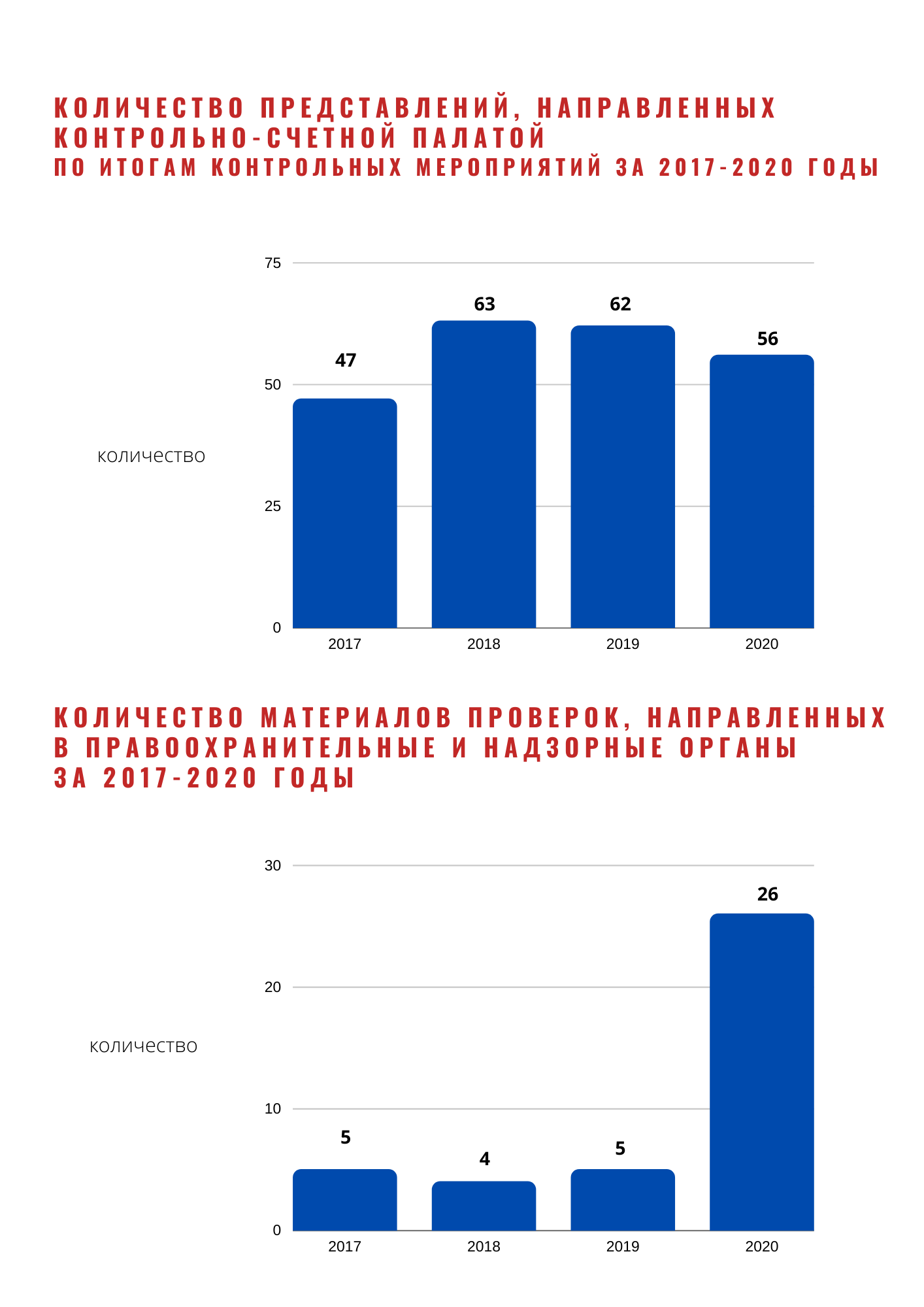 Одним из основных полномочий Контрольно-счетной палаты города Якутска является осуществление экспертно-аналитической деятельности. В отчетном периоде подготовлено 101 экспертно-аналитическое мероприятие, в том числе:«Анализ актуальности индикаторов муниципальных и ведомственных программ и их соответствия со «Стратегией социально-экономического развития городского округа «город Якутск» на период до 2032 года» за 2020 год и на плановый период 2021 и 2022 годы»;«Мониторинг федерального законодательства, законодательства Республики Саха (Якутия) по вопросам управления и распоряжения муниципальным имуществом и ревизия муниципальных нормативных правовых актов городского округа «город Якутск», регулирующих вопросы управления и распоряжения муниципальным имуществом городского округа «город Якутск», на соответствие нормативным правовым актам Российской Федерации, Республики Саха (Якутия) и городского округа «город Якутск»;«Анализ участия ГО «город Якутск» в реализации национального проекта «Демография» в части создания дополнительных мест в системе дошкольного образования»;экспертное заключение Контрольно-счетной палаты г. Якутска на годовой отчет об исполнении бюджета городского округа «город Якутск» за 2019 год, направлены 10 предложений, из них принято 10;2 заключения по исполнению бюджета городского округа «город Якутск»: за 1 полугодие, за 9 месяцев 2020 года. Направлены 9 предложений и 5 рекомендаций, которые были приняты; 10 заключений на проекты решений Якутской городской Думы по внесению изменений в бюджет городского округа «город Якутск», направлены 10 предложений и замечаний, из них принято 10; 2 заключения на проекты решения сессии Якутской городской Думы «О бюджете городского округа «город Якутск» на 2021 год и на плановый период 2022 и 2023 годов» (1 и 2 чтение), внесены 10 предложений, которые приняты Окружной администрацией города Якутска;54 заключений на проекты нормативных правовых актов Якутской городской Думы, по ним направлены 38 предложений и замечания, из них приняты все 38; 30 прочих (иных) заключений, по которым направлены 14 предложений (замечаний), из них приняты все.Сравнительная характеристика параметров экспертно-аналитической деятельности(ед.)В отчетном году, одним из положительных изменений в деятельности Контрольно-счетной палаты города Якутска, обусловлено увеличением экспертно-аналитических мероприятий по сравнению с предыдущими годами (на 26 к 2019 году, на 14 к 2018 году). 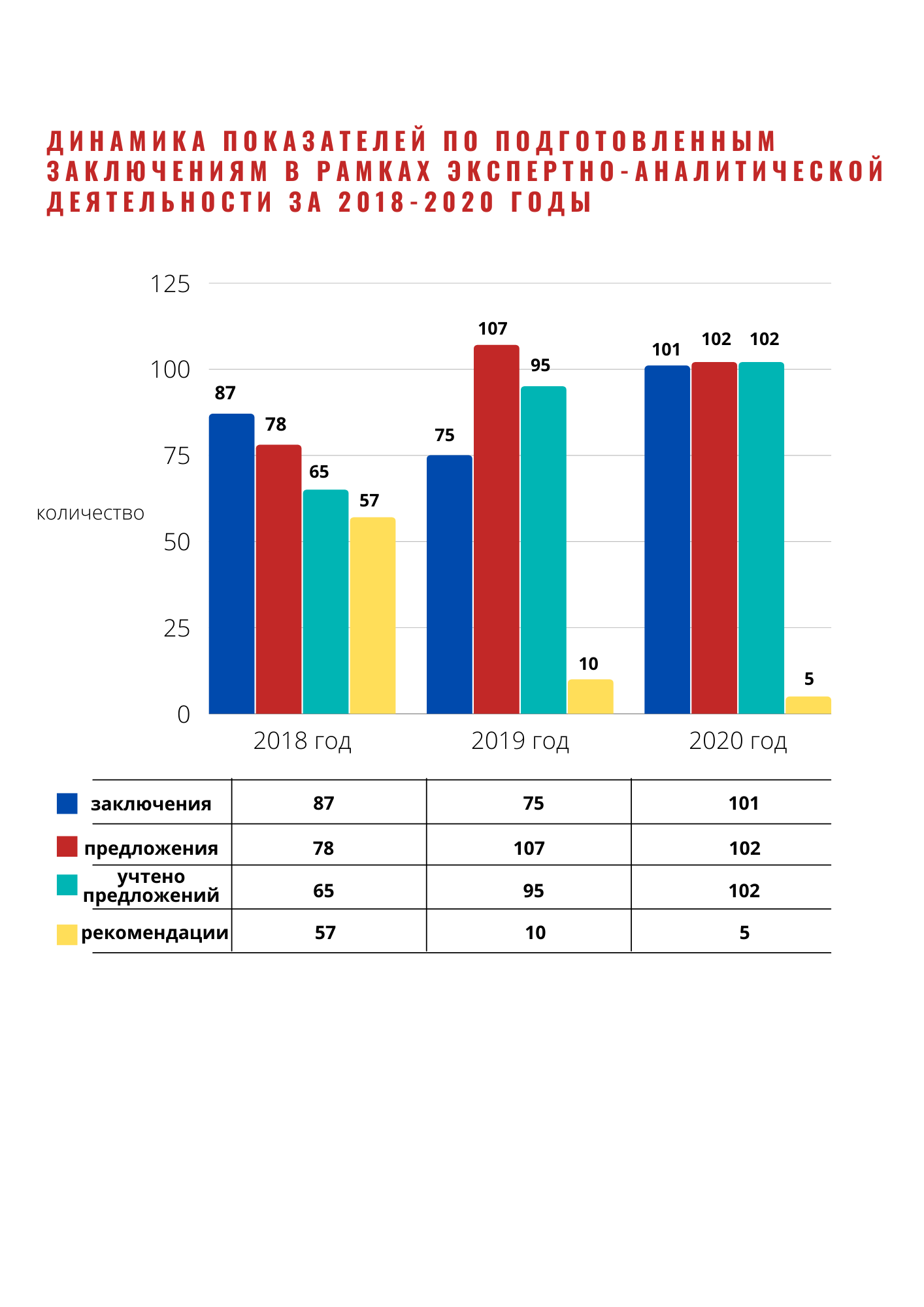 КОНТРОЛЬНО-РЕВИЗИОННАЯ ДЕЯТЕЛЬНОСТЬКонтрольно-счетная палата в 2020 году осуществляла комплекс контрольно-ревизионных и экспертно-аналитических мероприятий, результаты которых позволили оценить действенность мер, принимаемых органами Окружной администрации города Якутска, проверить эффективность использования бюджетных средств. Как и в предыдущие года, за отчетный период Контрольно-счетная палата стремилась максимально охватить проведением контрольных мероприятий по различным направлениям деятельности городского округа «город Якутск». На основании планов, Контрольно-счетной палатой в 2020 году были проведены 27 контрольных мероприятий, в том числе:5 проверок достоверности, полноты и соответствия нормативным требованиям составления и представления бюджетной отчетности главных распорядителей бюджетных средств в рамках проведения внешней проверки отчета об исполнении бюджета городского округа «город Якутск» за 2019 год:Управление по делам гражданской обороны, чрезвычайным ситуациям и обеспечению пожарной безопасности Окружной администрации г. Якутска;Управления дорог Окружной администрации г. Якутска;Управления архитектуры и градостроительной политики Окружной администрации г. Якутска;Управления сельского хозяйства Окружной администрации города Якутска;Департамента имущественных и земельных отношений Окружной администрации г. Якутска;2) По социальной политике:проверка целевого и эффективного использования средств бюджета городского округа «город Якутск», выделенных на оказание материальной помощи семьям с детьми в рамках мер по предупреждению распространения коронавирусной инфекции»;проверка средств, использованных на переселение граждан из ветхого и аварийного жилищного фонда по подпрограмме «Переселение граждан из аварийного жилищного фонда городского округа «город Якутск» на 2018-2022 годы» за 2018-2019 годы;проверка использования выделенных средств на осуществление деятельности специальных (коррекционных) учреждений переданных полномочий по подпрограмме "Обеспечение доступности качественного общего образования" «Развитие образования городского округа "город Якутск" на 2018-2022 годы» за 2019 год и текущий 2020 год.3) По отрасли «Образование»:проверка отдельных вопросов финансово-хозяйственной деятельности муниципального общеобразовательного бюджетного учреждения «Средняя общеобразовательная школа №33 имени Л.А. Колосовой» городского округа «город Якутск» за 2018-2019 годы;аудит в сфере закупок за период 2019 год:МОБУ «СОШ №31;МБДОУ ЦРР-Д/С № 15 «Северные звездочки»;МОБУ «СОШ №10 им.Д.Г.Новопашина;МБДОУ «ЦРР – Детский сад № 89 «Парус».4) Проверки финансово-хозяйственной деятельности муниципальных предприятий, учреждений городского округа «город Якутск»:МУП «Городские бани» за 2018-2019 годы»;ОАО «Поликлиника профилактического осмотра» за период 2018-2019 годы и отдельных вопросов за 2020 год; проверка отдельных вопросов финансово-хозяйственной деятельности «Управа Октябрьского округа» МКУ ГО «город Якутск» и Управления Октябрьского округа Окружной администрации города Якутска за период 2019 год и 1 полугодие 2020 года;проверка отдельных вопросов финансово – хозяйственной деятельности АО «Теплоэнергия» за 2018 – 2019 годы.5) По отрасли «Жилищно-коммунальное хозяйство»:проверка использования средств, предусмотренных на организацию мероприятий по регулированию численности безнадзорных животных на территории городского округа «город Якутск» за 2018-2019 годы.проверка использования выделенных средств на текущее содержание и ремонт объектов уличного освещения и прочих технологически связанных объектов благоустройства ГО "город Якутск" возникающих в связи с осуществлением городом Якутском функций столицы по Муниципальной программе "Обеспечение функционирования и развитие жилищно-коммунального хозяйства городского округа "город Якутск" на 2018-2022 годы” за 2019 год и текущий 2020 год.6) По капитальным вложениям:проверка использования средств в городском округе  «город Якутск» на реализацию национального проекта «Безопасные и качественные автомобильные дороги» за 2019 год по объектам: ул. Петра Алексеева (участок от ул. Пирогова до ул. Семена Данилова), ул. Жорницкого (участок от ул. Пирогова до ул. Строителей), ул. Чайковского (участок от Вилюйского тракта до ул. Кеши Алексеева);проверка использования выделенных средств на строительство объекта: «Административно-культурный центр «Ритм» в с. Маган».проверка использования выделенных средств в рамках исполнения Соглашения о ГЧП на строительство детского сада №75 «Ивушка» на 240 мест по ул.Ильменская в квартале 75 города Якутска.7) По использованию средств муниципальных программ:проверка использования выделенных средств на реализацию муниципальной программы «Профилактика правонарушений на территории городского округа «город Якутск» на 2018-2022 годы» за 2019 годпроверка средств, использованных по муниципальной программе «Поддержка и развитие предпринимательства, развитие туризма в городском округе «город Якутск» на 2018-2022 годы» за 2019 год;8) Тематические проверки по отдельным вопросам:проверка законности, эффективности и целевого использования средств, выделенных на оплату труда работников муниципального бюджетного учреждения «Централизованная библиотечная система» за 2019 год;проверка эффективности использования средств бюджета ГО «город Якутск» в рамках договорных отношений с МУП «Городские бани» по обслуживанию городского пляжа;проверка о расходовании средств из резервного фонда Окружной администрации города Якутска за 2020 год.1. Проверка достоверности, полноты и соответствия нормативным требованиям составления и представления бюджетной отчетности главного администратора бюджетных средств Управления по делам гражданской обороны, чрезвычайным ситуациям и пожарной безопасности за 2019 год.Объем проверенных средств 48 285,4 тыс. рублей, в том числе бюджетных средств 48 285,4 тыс. рублей. Общая сумма выявленных нарушений составляет 279,8 тыс. рублей.По результатам мероприятия установлено:1. В 2019 г. доведены лимиты бюджетных обязательств на сумму 50 273,48 тыс.  рублей. Фактическое исполнение составило 48 285,35 тыс. рублей или 96,0 %, что в целом характеризуется положительно.2. Полнота представленной бюджетной отчетности, в целом соответствует требованиям ст. 264.1 Бюджетного кодекса РФ и пункту 11.1 Инструкции о порядке составления и представления годовой, квартальной и месячной отчетности об исполнении бюджетов бюджетной системы РФ, утвержденной приказом Минфина РФ от 28.12.2010 г. № 191н.3. В нарушение п.151,152 Инструкции, структура пояснительной записки к годовой бюджетной отчетности составлена не в полном объеме.4. В нарушение п.152 Инструкции, раздел 2 «Результаты деятельности субъекта бюджетной отчетности», полностью отсутствует.5. В нарушение п.170.2. Инструкции, в гр.7,8 ф.0503175 не указаны причины (пояснения) образования неисполненных обязательств (бюджетных (денежных) обязательств), с указанием кодов причин неисполнения, на сумму 256,15 тыс. рублей.6. В нарушение п.8 Инструкции не имеющие числового значения сведения о финансовых вложениях получателя бюджетных средств, администратора источников финансирования дефицита бюджета (ф.0503171), сведения об изменении остатков валюты баланса (ф. 0503173), сведения о вложениях в объекты недвижимого имущества, объектах незавершенного строительства (ф. 0503190), также факт проведения инвентаризации в проверяемом периоде не отражены в пояснительной записке (ф.0503160).7. В нарушение п.1 ст.13 ФЗ от 06.12.2011 г. №402 «О бухгалтерском учете», допущено искажение движения денежных средств за отчетный период в размере 18,8 тыс. рублей.8. Дебиторская задолженность Управления по состоянию на 01.01.2020 года составляла 3 572,28 тыс. рублей, кредиторская - 256,16 тыс. рублей.9. В первоначальном варианте пояснительной записки (ф.0503160) сумма дебиторской задолженности по состоянию на 01.01.2020 г. составляла 3 577,11 тыс. рублей, когда как в сведениях по дебиторской и кредиторской задолженности (ф.0503169), размер дебиторской задолженности равен 3 572,28 тыс. рублей, разница составила 4,83 тыс. рублей. В ходе проверки данная разница между формами скорректирована, таким образом уточненный объем дебиторской задолженности по состоянию на 01.01.2020 г. составил 3 572,28 тыс. рублей.10. Уточненный план по резервному фонду на предупреждение и ликвидацию чрезвычайных ситуаций на 2019 г. по главному распорядителю бюджетных средств – Управление ГО ЧСиПБ составлял 1 257,5 тыс. рублей, исполнение - 989,76 тыс. рублей.11. В проверяемом периоде внутренний финансовый контроль ведения бюджетного учета проводился 3 раза в соответствии с планом контрольных мероприятий по внутреннему финансовому контролю, утвержденным приказом от 29.03.2019 г. № 13/1-ОД. Однако, результаты годового внутреннего финансового контроля не представлены.Принятые меры:Внесены изменения в бюджетную отчетность по движению денежных средств за 2019 год, путем проведения исправительных проводок на сумму 18,8 тыс. рублей, представлена бухгалтерская справка от 30.09.2019 №ГУУУ009.2. Проверка достоверности, полноты и соответствия нормативным требованиям составления и предоставления бюджетной отчетности главного администратора бюджетных средств - Управления дорог Окружной администрации г. Якутска за 2019 год. В ходе контрольного мероприятия установлено следующее:Проверкой достоверности, полноты и соответствия нормативным требованиям составления и предоставления бюджетной отчетности установлены нарушения Инструкции о порядке составления и представления годовой, квартальной и месячной отчетности об исполнении бюджетов бюджетной системы Российской Федерации, утвержденной приказом Министерства Российской Федерации от 28.12.2010 № 191н (далее по тексту - Инструкция), в том числе: в нарушение п. 162 Инструкции в Сведениях об изменениях бюджетной росписи главного распорядителя бюджетных средств (ф. 0503163) при наличии показателя в графе 4 «Разница между показателями бюджетной росписи и закона (решения) о бюджете» таблицы в сумме 421,6 тыс. рублей в графе 5 не указаны причины внесенных уточнений;в нарушение п. 163 Инструкции в Сведениях об исполнении бюджета (ф. 0503164) в графе 9 таблицы не даны пояснения причины отклонений от планового процента исполнения;в нарушение п. 153 Инструкции в Сведениях об основных направлениях деятельности (таблица № 1) в графе 3 «Правовое обоснование» указан нормативно-правовой акт Якутской городской Думы, утративший силу в 2012 году. Согласно п. 153 Инструкции в графе 3 указывается правовое обоснование установленных в графах 1, 2 целей и функций в соответствии с действующими нормативными правовыми и организационно-распорядительными документами;в нарушение п. 152 Инструкции в Сведениях о результатах деятельности (ф. 0503162) не приведены сведения о ресурсах (людских, технических) используемых для достижения результативности деятельности, отсутствуют сведения о мерах по повышению эффективности расходов бюджетных средств, о мерах по повышению квалификации и переподготовки специалистов;в нарушение п. 8 Инструкции представлены с пустыми незаполненными графами следующие формы отчетности: -   Сведения об исполнении текстовых статей закона (решения) о бюджете (таблица № 3);-   Сведения об исполнении мероприятий в рамках целевых программ (ф. 0503166);-   Сведения о целевых иностранных кредитах (ф. 0503167);-   Сведения о принятых и неисполненных обязательствах получателя бюджетных средств (ф. 0503175);- Сведения о финансовых вложениях получателя бюджетных средств, администратора источников финансирования дефицита бюджета (ф. 0503171);- Сведения о государственном (муниципальном) долге, предоставленных бюджетных кредитах (ф. 0503172);- Сведения о доходах бюджета от перечисления части прибыли (дивидендов) государственных (муниципальных) унитарных предприятий, иных организаций с государственным участием в капитале (ф. 0503174);-  Сведения об остатках денежных средств на счетах получателя бюджетных средств (ф. 0503178);-  Сведения о вложениях в объекты недвижимого имущества, объектах незавершенного строительства (ф. 0503190);-  Сведения об исполнении судебных решений по денежным обязательствам бюджета (ф. 0503296).Согласно п. 8 Инструкции в случае, если все показатели, предусмотренные формой бюджетной отчетности, не имеют числового значения, такая форма отчетности не составляется, информация о нем подлежит отражению в пояснительной записке к бюджетной отчетности за отчетный период.в нарушение п. 158 Инструкции в Сведениях о проведении инвентаризаций (таблица № 6) указаны недостоверные данные об основании проведения инвентаризации (реквизиты распорядительного документа о проведении инвентаризации). Также в таблице отражено, что по итогам проведенной инвентаризации перед составлением годовой отчетности расхождений не выявлено. При этом согласно п. 158 Инструкции при отсутствии расхождений по результатам инвентаризации, проведенной в целях подтверждения показателей годовой бюджетной отчетности (годовой инвентаризации), указанная таблица не заполняется, факт проведения годовой инвентаризации отражается в текстовой части раздела 5 «Прочие вопросы деятельности субъекта бюджетной отчетности» Пояснительной записки (ф. 0503160);в нарушение пп. 11.1 п. 11 Инструкции в составе годовой отчетности Управления дорог отсутствуют справка по консолидируемым расчетам (ф. 0503125), справка о суммах консолидируемых поступлений, подлежащих зачислению на счет бюджета (ф. 0503184);в нарушение п. 152 Инструкции отсутствует приложение к Пояснительной записке (ф. 0503160) сведения об особенностях ведения бюджетного учета (таблица № 4). При этом в самой Пояснительной записке (ф. 0503160) не отражена информация об отсутствии сведений, подлежащих отражению в указанной таблице. Согласно п. 8 Инструкции в случае, если все показатели, предусмотренные формой бюджетной отчетности, не имеют числового значения, такая форма отчетности не составляется, информация о нем подлежит отражению в пояснительной записке к бюджетной отчетности за отчетный период.В нарушение ст. 34 Бюджетного кодекса Российской Федерации, допущено неэффективное использование средств в виде отвлечения в просроченную дебиторскую задолженность с истекшим сроком исковой давности в сумме 422,3 тыс. рублей. Согласно пояснительной представленной Управлением дорог, сумма задолженности по отдельным налогам и взносам во внебюджетные фонды образовалась до 2015 года при старом наименовании Управление дорог и вертикальной планировки Окружной администрации г. Якутска. В настоящий момент взаимозачет и возврат переплаченных налогов и сборов (дебиторской задолженности, образовавшейся до 01.01.2017) невозможен в связи с истечением срока исковой давности. В связи с чем, в 1 полугодии текущего года после проведения инвентаризации расчетов с контрагентами будет произведено списание указанной задолженности.   В нарушение п. 34, 54 приказа Министерства финансов Российской Федерации от 01.12.2010 № 157н, п. 2.22 раздела 2 Учетной политики Управления дорог, утвержденной приказом № 1 от 09.01.2019 произведено списание 15 единиц объектов нефинансовых активов на общую сумму 212,9 тыс. рублей, пришедших в непригодность в результате аварии (залива) служебных помещений Управления дорог, то есть: -  было оформлено не актами списания объектов нефинансовых активов (ф. 0504104) или объекта основных средств (ф. 0306003), а актами о приеме-передаче объектов нефинансовых активов (ф. 0504101) как перемещение объектов между структурными подразделениями учреждения;- отсутствуют заключение комиссии и дефектная ведомость о признании объектов нефинансовых активов непригодными для дальнейшей эксплуатации;- отсутствуют инвентарные карточки списанных объектов нефинансовых активов с отметкой о выбытии объектов.    В нарушение п. 4 ст. 298 Гражданского кодекса Российской Федерации, 15 единиц нефинансовых активов были списаны без согласия собственника имущества. В нарушение п. 4.42, 4.43 раздела 4 Порядка от 29.10.2015, отсутствуют ежеквартальные и годовой отчет о результатах внутреннего финансового контроля за 2019 год с пояснительной запиской, что ставит под сомнение факт проведения внутреннего финансового контроля.В нарушение Порядка от 29.10.2015, отсутствуют документы (приказ о назначении лица, ответственного за осуществление внутреннего финансового аудита, годовой план, программа проведения внутреннего финансового аудита, акты аудиторских проверок, ежеквартальные и годовой отчет о результатах внутреннего финансового аудита об эффективности или неэффективности внутреннего финансового контроля).Управлением дорог Окружной администрации города Якутска приняты следующие меры:  1. Приказом Управления дорог Окружной администрации г. Якутска от 10.05.2020 № 10 составлен План мероприятий по устранению выявленных нарушений по выездной проверке КСП г. Якутска. Выявленные нарушения и меры по недопущению нарушений Инструкции о порядке составления и представления годовой, квартальной и месячной отчетности об исполнении бюджетов бюджетной системы Российской Федерации, утвержденной приказом Министерства Российской Федерации от 28.12.2010 № 191н включены в разработанный План.  2. Списание объектов нефинансовых активов производится в соответствии с требованиями действующего законодательства.  В адрес Департамента имущественных и земельных отношений Окружной администрации г. Якутска направлен комплект документов для списания указанных основных средств.3. Осуществление внутреннего финансового контроля и внутреннего финансового аудита будет производиться в соответствии с установленным Порядком осуществления главными распорядителями бюджетных средств, главными администраторами доходов бюджета городского округа «город Якутск» внутреннего финансового контроля и внутреннего финансового аудита, утвержденного постановлением Окружной администрации г. Якутска от 29.10.2015 № 284п. Указанное нарушение включено в План мероприятий по устранению выявленных нарушений.   4. Управление дорог обязалось впредь не допускать неэффективное расходование бюджетных средств, указанное нарушение включено в План мероприятий по устранению выявленных нарушений.   3. Проверка достоверности, полноты и соответствия нормативным требованиям составления и представления бюджетной отчетности главного администратора бюджетных средств Управления архитектуры и градостроительной политики Окружной администрации города Якутска за 2019 год. По результатам проверки установлено:Бюджетная отчетность Управления представлена в Контрольно-счетную палату г. Якутска 10.03.2020, что соответствует сроку представления годовой бюджетной отчетности, установленному п. 4 ст. 49 Положения о бюджетном процессе в городском округе «город Якутск» от 25.12.2013 № 164-НПА.Объем проверенных средств составляет 70 969,8 тыс. рублей.План поступления доходов за 2019 год утвержден в размере 27 556,4 тыс.рублей, исполнение по итогам отчетного года 31 010,4 тыс. рублей или 112,53%.План расходов за 2019 год утвержден в размере 42 023,0 тыс. рублей, исполнение составило  39 959,4 тыс. рублей или 95%.В нарушение ст. 34 Бюджетного кодекса Российской Федерации, неэффективное использование бюджетных средств составило 66,3 тыс. рублей в результате переплаты при выдаче расчета уволенному сотруднику. В нарушение п. 152 Инструкции № 191н, формы бюджетной отчетности представлены в текстовом формате, не в соответствии с установленной формой отчетов, в том числе: -Сведения о движении нефинансовых активов ф. 0503168;-Сведения по дебиторской и кредиторской задолженности ф. 0503169;-Сведения об исполнении судебных решений по денежным обязательствам бюджета ф.0503296.В ходе проверки данные нарушения устранены.В нарушение п. 8 Инструкции 191н, в форме 0503125 информация об отсутствии числового значения не отражена в пояснительной записке к бюджетной отчетности.В нарушение п. 155 Инструкции 191н, в таблице № 3 «Сведения об исполнении текстовых статей закона (решения) о бюджете», в таблице не указан результат анализа исполнения текстовых статей закона о бюджете, имеющих отношение к деятельности субъекта бюджетной отчетности, в целях раскрытия информации о результатах использования бюджетных ассигнований отчетного финансового года главным распорядителем бюджетных средств.В нарушение п. 158 Инструкции 191н, в таблице № 6 «Сведения о проведении инвентаризаций» факт проведения годовой инвентаризации не отражен в текстовой части раздела 5 «Прочие вопросы деятельности субъекта бюджетной отчетности» Пояснительной записки.В результате выборочной проверки контрольных соотношений между формами годовой отчетности за 2019 год, расхождений не выявлено.Полнота представленной бюджетной отчетности, в целом не соответствует требованиям ст. 264.1 Бюджетного кодекса Российской Федерации и п. 11.1 Инструкции № 191н.Дебиторская задолженность Управления по состоянию на 01.01.2020 составила 130 896,9 тыс. рублей, в том числе просроченная задолженность 101,7 тыс. рублей. Претензионно-исковая работа проводится несвоевременно.Кредиторская задолженность Управления по состоянию на 01.01.2020 составила 76,0 тыс. руб., в том числе просроченная кредиторская задолженность составила 10,6 тыс. рублей.Утвержденные плановые показатели доходов от проведения аукционов на право заключения договоров на установку рекламных конструкций за 2017 - 2019 годы значительно ниже суммы поступлений доходов от проведения аукционов на право заключения договоров на установку рекламных конструкций.В нарушение п. 3.3, п. 4.43 постановления Окружной Администрации г. Якутска от 29.10.2015 № 284п Порядка осуществления главными распорядителями (распорядителями) бюджетных средств городского округа «город Якутск», главными администраторами (администраторами) доходов бюджета городского округа «город Якутск», главными администраторами (администраторами) источников финансирования дефицита бюджета городского округа «город Якутск» внутреннего финансового контроля и внутреннего финансового аудита» и ст. 160.2-1 Бюджетного кодекса Российской Федерации:-  не утвержден Порядок осуществления внутреннего финансового аудита;- не составлен отчет о результатах внутреннего финансового контроля, который предоставляется в органы внутреннего муниципального финансового контроля городского округа «город Якутск».Приняты следующие меры:Издан приказ от 29.06.2020 № 5 Управления архитектуры и градостроительной политики «О списании просроченной задолженности» на сумму 66,2 тыс. рублей.МКУ "Сирик" внесло изменения в шаблонный проект договора, заключаемого по результатам торгов на право размещения рекламной конструкции. В раздел 5 "Расторжение договора" добавлен подпункт 5.9, следующего содержания: "Владелец рекламной конструкции обязуется выплатить в пользу МКУ "Сирик" компенсацию в размере месячной аренды платы за размещение рекламной конструкции в случае досрочного расторжения настоящего договора по инициативе Владельца рекламной конструкции.Издан приказ от 29.06.2020 №6 Управления архитектуры и градостроительной политики «Об утверждении Карты внутреннего финансового контроля на 2020 год и План внутреннего финансового аудита на 2020 год.4. Контрольное мероприятие «Проверка достоверности, полноты и соответствия нормативным требованиям составления и представления бюджетной отчетности главного администратора бюджетных средств Управления сельского хозяйства Окружной администрации города Якутска за 2019 год.По результатам мероприятия установлено следующее:В 2019 г. доведены лимиты бюджетных обязательств на сумму 129 679,7 тыс. руб., фактическое исполнение составило 128 403,4 тыс. руб. или 99,0%, что в целом характеризуется положительно.Полнота представленной бюджетной отчетности, в целом соответствует требованиям ст. 264.1 Бюджетного кодекса РФ и пункту 11.1 Инструкции о порядке составления и представления годовой, квартальной и месячной отчетности об исполнении бюджетов бюджетной системы РФ, утвержденной приказом Минфина РФ от 28.12.2010 г. № 191н.При выборочной проверке контрольных соотношений показателей форм бюджетной отчетности за 2019 год, нарушений не выявлено.В нарушение п. 152 Инструкции №191н в пояснительной записке нет сведений о мерах по повышению эффективности расходования бюджетных средств, о мерах по повышению квалификации и переподготовке специалистов в 2019 году, о ресурсах (численность работников, стоимость имущества, бюджетные расходы, объемы закупок и т.д.), используемых для достижения показателей результативности деятельности субъекта бюджетной отчетности, сведения о техническом состоянии, эффективности использования, обеспеченности субъекта бюджетной отчетности и его структурных подразделений основными фондами (соответствия величины, состава и технического уровня фондов реальной потребности в них), основных мероприятиях по улучшению состояния и сохранности основных средств; характеристика комплектности, а также сведения о своевременности поступления материальных запасов, не указаны. В нарушение п.170.2. Инструкции №191н, Управлением не заполнены следующие графы формы №0503175: - графы 3, 4, в которых отражаются дата (месяц, год) возникновения неисполненного обязательства и дата (месяц, год) исполнения обязательства, предусмотренная в основании его возникновения (в договоре, счете, нормативно-правовом акте, исполнительном документе и т.п.);- графы 5, 6, в которых указываются идентификационный номер налогоплательщика (ИНН), а также наименование контрагента соответственно. Показатели остатков неисполненных бюджетных обязательств перед физическими лицами, индивидуальными предпринимателями подлежат обобщению. При этом в графе 4 указывается значение «0000000000»;- графы 7, 8, в которых указывается причина образования неисполненных обязательств (бюджетных (денежных) обязательств) с указанием кодов причины неисполнения: 01 - контрагентами нарушены сроки выполнения работ, работы по договору в установленный срок не выполнены; 02 - документы на оплату контрагентом представлены по окончанию отчетного периода.В нарушение п.8 Инструкции №191н сведения форм № 0503171, 0503172, 0503173, 0503174, 0503178, 0503190, не отражены в текстовой части пояснительной записки Управления.Дебиторская задолженность Управления по состоянию на 01.01.2020 года составляла 587,21 тыс. руб., кредиторская - 3 509,5 тыс. руб. Дебиторская и кредиторская задолженность имеет краткосрочный характер, просроченная задолженность отсутствует.В нарушение ч. 5, ст.160.2-1 Бюджетного кодекса РФ и Порядка, Управлением сельского хозяйства Окружной администрации города Якутска в 2019 году не осуществлялся внутренний финансовый контроль.Информация по принятым мерам:Предложения Контрольно-счетной палаты города Якутска приняты к сведению для дальнейшего применения при составлении бюджетной отчетности.Учреждением были внесены исправления в бюджетную отчетность: предоставлена дополнительная текстовая часть пояснительной записки, Форма 0503175 дополнена, причины неисполнения указаны. Исправленные формы бюджетной отчетности за 2019 год Управлением направлены в Департамент финансов Окружной администрации города Якутска 25.05.2020г. Исх.№ Сз32938.5. Проверка достоверности, полноты и соответствия нормативным требованиям составления и представления бюджетной отчетности главного администратора бюджетных средств Департамента имущественных и земельных отношений Окружной администрации города Якутска за 2019 год. По результатам проверки установлено:Годовая бюджетная отчетность Департамента предоставлена 05.03.2020, т.е. своевременно в срок, установленный п. 4 ст. 49 Положения о бюджетном процессе в городском округе «город Якутск» от 25.12.2013 № 164-НПА. Полнота представленной бюджетной отчетности, в целом, соответствует требованиям ст. 264.1 Бюджетного кодекса Российской Федерации и пункту 11.1 Инструкции № 191н.Выборочной оценкой внутренней согласованности форм бюджетной отчетности, арифметической увязки показателей между формами отчетности расхождений не установлено.   По результатам проверки выявлены следующие нарушения:В нарушение п. 4 Инструкции № 191н, бухгалтерская отчетность на бумажном носителе не прошита, не пронумерована. В нарушение п. 163 Инструкции № 191н, в Сведениях об исполнении бюджета (ф. 0503164) не заполнена графа 9, пояснение причин отклонений.В нарушение п. 170.2 Инструкции № 191н в Сведениях о принятых и неисполненных обязательствах получателя бюджетных средств (ф. 0503175) в разделе 1 «Сведения о неисполненных бюджетных обязательствах» и в разделе 2 «Сведения о неисполненных денежных обязательствах» отсутствуют причины неисполнения бюджетных и денежных обязательств (графа 8), в разделе 3 «Сведения о бюджетных обязательствах, принятых сверх утвержденных бюджетных назначений» отсутствуют основания принятия обязательств. В нарушение ст. 17 Федерального закона от 14.11.2002 № 161-ФЗ «О государственных и муниципальных унитарных предприятиях», п. 2.1. Положения о перечислении в местный бюджет г. Якутска части прибыли муниципальных унитарных предприятий после уплаты налогов и иных обязательных платежей утвержденной постановлением городского собрания депутатов г. Якутска от 25.03.2003 ПГС № 4-3 (ред. от 28.10.2008 г) муниципальными унитарными предприятиями «Жилкомсервис» и «Пригородная теплосетевая компания» не перечислены в местный бюджет часть прибыли (10%) остающейся в его распоряжении после уплаты налогов и иных обязательных платежей в сумме 1 143,0 тыс. рублей. Имеется разница в размере 18,9 тыс. рублей между балансом и информацией по дебиторской задолженности, предоставленной Департаментом.Уточненный план по доходам составил 1 072 154,7 тыс. рублей. Кассовое исполнение составило 1 075 733,2 тыс. рублей, что в процентном соотношении составляет 100,3% от уточненного плана. Причиной перевыполнения плана является погашение задолженностей за предыдущие годы.Уточненный план по расходной части составил 1 710 354,8 тыс. рублей. Фактическое исполнение составило 1 531 851,6 тыс. рублей, сумма неисполнения – 178 503,2 тыс. рублей, т.е. освоено 89,6%. Причиной неполного освоения средств является отсутствие коммерческих предложений от поставщиков, расторжение контракта в связи с отсутствием необходимости в кадастровых работах, с поздним заключением муниципальных контрактов, несостоявшимися аукционами из-за отсутствия заявок на участие, не предоставление документов на оплату поставщиками, уменьшение суммы соглашения и экономия от торгов. Дебиторская задолженность на 01.01.2019 составила 1 495 631,3 тыс. рублей. На конец года дебиторская задолженность уменьшена на 422 170,3 тыс. рублей и составила 1 073 461,0 тыс. рублей. Кредиторская задолженность на 01.01.2019 составила 31 015,4 тыс. рублей, по сравнению с началом года кредиторская задолженность увеличена на 146 811,3 тыс. рублей и составила 177 826,7 тыс. рублейОсновные средства на 01.01.2019 составили 20 061 973,1 тыс. рублей. За 2019 год поступило основных средств на сумму 504 746,9 тыс. рублей, в том числе получено безвозмездно 33 676,6 тыс. рублей, выбыло 20 539 349,6 тыс. рублей. Остаток на конец года составил 27 370,4 тыс. рублей. Причиной уменьшения нефинансовых активов является закрепления основных средств за муниципальными учреждениями на праве оперативного управления, за муниципальными унитарными предприятиями на праве хозяйственного ведения.В проверяемом периоде внутренний финансовый контроль ведения бюджетного учета в МКУ «Агентство по управлению муниципальным имуществом» проводился 2 раза в соответствии с планом проведения внутренних проверок и контрольных мероприятий внутреннего финансового контроля на 2019 год, утвержденный приказом № 22-п от 11.06.2019. Информация о внутреннем контроле в МКУ «Агентство земельных отношений» и МКУ «Департамент жилищных отношений» ГО «город Якутск» проверке не представлены.По итогам проверки приняты следующие меры:26.05.2020 направлены досудебная претензия в МУП "ПТСК" по уплате части прибыли (№сз33406 от 26.05.2020), просят рассрочку; досудебная претензия в МУП "Жмлкомсервис" по уплате части прибыли (№сз33405 от 26.05.2020). МУП "Жилкомсервис" погасил задолженность в размере 500,0 тыс. рублей (п/п №1584 от 27.05.2020) Остаток задолженности в размере 323,6 тыс. руб. планирует погасить.В рамках распоряжения ОА города Якутска от 01.03.2019 №575зр "Об утверждении Положения об организации работы по взысканию задолженности арендной платы, пени (штрафы) за неисполнение обязательств по договорам аренды земельных участков, находящихся в муниципальной собственности, или государственная собственность на которые не разграничена" специалистами МКУ "АЗО" формируются расчеты задолженности по арендной плате за земельные участки, для последующей подачи исковых заявлений на взыскание.По сведениям, предоставленным МКУ "ДЖО", за 1 п/г 2020 г. подано 35 заявлений на выдачу судебных приказов о взыскании задолженности за найм муниципального жилья на сумму 858,7 тыс. руб. В июле-августе планируется разнести и вручить квитанции всем нанимателям, не оплачивающим платежи за найм жилого помещенияПо погашению дебиторской и кредиторской задолженности приняты следующие меры:Проведены зачеты по выданным авансам по услугам, согласно актов выполненных работ; Проведены зачеты авансов по оплате проезда в отпуск сотрудникам, согласно авансовых отчетов; проведены сверки расчетов по налогам и взносам в целях устранения переплаты - 04.06.2020 направлено заявление о зачете суммы излишне уплаченного налога, ожидается ответ от МРИ ФНС; Проведена работа по взысканию дебиторской задолженности за 2019 г. (направлены требования о возврате сумм аванса поставщикам);Погашение кредиторской задолженности по исполнительному листу удержанной с з/п уволенного сотрудника в размере 505,93 руб. путем перечисления на р/с Тяптиргяновой А.В. погашено; Проведение зачета кредиторской задолженности на новый договор с ФГУП "Почта России", открытый договор с кредиторской задолженностью объединен с договором №64-ОГПТУ/20 от 03.02.2020г., тем самым кредиторская задолженность на данный момент погашена.6. Проверка целевого и эффективного использования средств бюджета городского округа «город Якутск», выделенных на оказание материальной помощи семьям с детьми в рамках мер по предупреждению распространения коронавирусной инфекции.На основании письма Прокуратуры города Якутска от 12.05.2020г. №25-13158-20 проведена совместная проверка. Акт проверки направлен в Прокуратуру города Якутска 25 мая 2020г.По результатам проверки выявлены следующее:Объем проверенных средств составил 48 705,4 тыс. рублей, из них:-   направленных на приобретение планшетов - 6 901,1 тыс. рублей;- направленных на единовременную адресную помощь семьям с детьми с инвалидностью - 6 108,0 тыс. рублей;- направленных на поставку набора пищевых продуктов (сухих пайков) для обучающихся муниципальных общеобразовательных учреждений ГО «город Якутск» - 35 696,3 тыс. рублей. 2. Всего приобретено учащимся из малоимущих семей 525 планшетов и сим-карт на сумму 6 806,8 тыс. рублей. Остаток средств на основании приказа № 01-10/312 от 17.04.2020 выделен на приобретение сим-карт детям из малоимущих семей. Выборочной проверкой выдачи планшетов общеобразовательным учреждениям установлено что в нарушение приказа Управление образования от 03.04.2020 №01-10/279 планшеты выданы обучающимся, отсутствующим в списках малоимущих семей, предоставленными в отдел мониторинга и качества образования МКУ «Управление образования ГО «город Якутск», в том числе:   МОБУ СОШ № 10 - 6 учеников относящихся к категории многодетных семей; МОБУ СОШ № 17 - 1 ученик, планшет выдан на основании решения административного совета МОБУ СОШ № 17 от 03.04.2020, в связи нахождением семьи в трудной жизненной ситуации;МОБУ СОШ № 27 - 2 ученика;МОБУ Маганская СОШ - 6 учеников;МОБУ Мархинская СОШ № 1 - 10 ученикам планшеты выданы по заявлению родителей;  МОБУ СОШ № 13 - 12 учеников.В приказе о выделении планшетов не учтены семьи, находящиеся в трудной жизненной ситуации и неблагополучные семьи.Единовременная адресная помощь семьям с детьми с инвалидностью оказано 2 005 семьям на общую сумму 6 015,0 тыс. рублей. Управлением образования по 7 муниципальным контрактам с МУП «Горснаб» приобретены наборы пищевых продуктов (сухой паек) на общую сумму 35 696,4 тыс. рублей. В ходе проверки исполнения контрактов выявлены следующие недостатки:- в нарушение п. 2 ст. 9 Федерального закона от 06.12.2011 № 402-ФЗ «О бухгалтерском учете», в товарных накладных на общую сумму 1 173,4 тыс. рублей отсутствуют подпись, должность, ФИО, принявшего товар, дата принятия товара. В ходе проверки данные нарушения устранены;- отдельным общеобразовательным учреждениям наборы пищевых продуктов переданы до заключения дополнительного соглашения, т. е. до расширения ассортимента пищевых продуктов.Принятые меры:Проведено служебное расследование в отношение лиц допустивших нарушения условий приказа №01-10/279 от 03.04.2020 "О выделении планшетов муниципальным общеобразовательным учреждениям ГО "город Якутск". В результате которого выявлено следующее: Списки учащихся руководителями образовательных учреждений были поданы в отдел мониторинга и качества образования МКУ "Управление образования" на основании запроса №01-86/583 от 20.03.2020г. Согласно тексту запроса были поданы списки учащихся, не имеющих технической возможности обучаться дистанционно. На момент составления запроса отсутствовали нормативные документы, в которых бы указывалась категория лиц, имеющих право на получение планшетов. Во время проверки, руководителями учреждений были расторгнуты договора безвозмездного пользования, заключенными с родителями обучающихся, которые не относятся к категории малоимущих, планшеты переданы обратно в общеобразовательные учреждения. Руководителями и специалистами отдела мониторинга и качества образования МКУ "Управление образования" проведена разъяснительная работа о недопущении в дальнейшем выявленных нарушений, сделаны устные замечания.7. Проверка средств, использованных на переселение граждан из ветхого и аварийного жилищного фонда по подпрограмме «Переселение граждан из аварийного жилищного фонда городского округа «город Якутск» на 2018-2022 годы» за 2018-2019 годы.Проверкой установлено:Объем проверенных средств составил 287 668,3 тыс. рублей.Утвержденный план финансирования по подпрограмме ««Переселение граждан из аварийного жилищного фонда городского округа «город Якутск» на 2018-2022 годы» за 2018 составил 195 000,0 тыс. рублей, уточненный план - 191 101,3 тыс. рублей. Расходы составили 191 058,7 тыс. рублей или 99,98% от уточненного плана. Утвержденный план финансирования за 2019 год составил 100 200,0 тыс. рублей, уточненный план - 100 169,6 тыс. рублей. Расходы составили 96 609,6 тыс. рублей или 96,45% от уточненного плана. Сумма неосвоенных средств за 2019 год составила 3 560,0 тыс. рублей, в том числе:- по мероприятию «Снос освобожденных жилых домов» в сумме 502,4 тыс. рублей в связи с недостаточностью средств на снос многоквартирных домов;- по мероприятию «Приобретение, либо инвестирование строительства недвижимого имущества (жилых помещений)» в сумме 3 057,5 тыс. рублей в связи с несостоявшимися из-за отсутствия заявок аукционами.Индикативные показатели реализации Подпрограммы за проверяемый период исполнены полностью. При этом, исполнение индикативных показателей «Количество расселенных жилых помещений», «Количество снесенных аварийных домов» не соотносятся с фактическим финансированием мероприятий Подпрограммы. Так, при 102,7% исполнении показателя «Количество расселенных жилых помещений» имеются неосвоенные денежные средства по мероприятию «Приобретение, либо инвестирование строительства недвижимого имущества (жилых помещений)» в размере 3 057,5 тыс. рублей или 96,8% от уточненного плана. По показателю «Количество снесенных аварийных домов» исполнение индикативных показателей составляют 100%, при этом неисполненные обязательства по мероприятию «Снос освобожденных жилых домов» составляют 502,4 тыс. рублей или 90% от уточненного плана. В связи с чем, ставится под сомнение достоверность отчета в части исполнения индикативных показателей, так как, при не освоении выделенных средств на указанные мероприятия, индикативные показатели исполнены полностью.  Проведенной проверкой установлены следующие нарушения и недостатки при реализации подпрограммы:В нарушение ч. 5 ст. 34 Федерального закона от 05.04.2013 № 44-ФЗ, ст. 332 Гражданского кодекса Российской Федерации, застройщиком - ООО МСЗ «Агентство по развитию территорий» просрочены сроки сдачи жилых помещений на 17 дней. При этом заказчиком - МКУ «Департамент жилищных отношений» не приняты меры по удержанию неустойки в сумме 36,3 тыс. рублей за несвоевременную сдачу объекта.В нарушение п. 3.3.4 Положения о порядке сноса жилых (многоквартирных) домов и нежилых зданий, строений, сооружений на территории городского округа «город Якутск» утвержденной постановлением Окружной администрации г. Якутска от 30.08.2013 № 203п, при предоставлении жилых помещений по адресу: ул. Лермонтова, д. 26, корп. 1, в Соглашениях неверно определена стоимость передаваемых жилых помещений (квартир). Стоимость жилых помещений определена без учета уменьшения площадей выдаваемых квартир по дополнительному соглашению № 3 от 09.09.2019 к муниципальному контракту № 0116300000118000872 от 03.08.2018. Вследствие чего, 11 гражданам излишне начислено 760,2 тыс. рублей. Из начисленных 760,2 тыс. рублей оплачено 633,5 тыс. рублей. В нарушение ч. 7 ст. 32 Жилищного кодекса Российской Федерации, при определении размера возмещения за жилое помещение не учтены затраты в сумме 5,5 тыс. рублей, произведенные собственниками за оценку жилых помещений, в том числе 3,0 тыс. рублей - гр. Максимовой Г.В., 2,5 тыс. рублей - гр. Багировой М.М.  В нарушение ст. 672 Гражданского кодекса Российской Федерации, ст. 86 Жилищного кодекса Российской Федерации, п. 3.2.1. Положения о порядке сноса жилых (многоквартирных) домов и нежилых зданий, строений, сооружений на территории городского округа «город Якутск», утвержденной постановлением Окружной администрации г. Якутска от 30.08.2013 № 203п, без заключения договоров социального найма переданы жилые помещения в количестве 45 квартир. Общая сумма недополученных средств за 2018-2019 годы составила 91,6 тыс. рублей.В нарушение п. 7 ч. 2 ст. 9 Федерального закона от 06.12.2011 № 402-ФЗ «О бухгалтерском учете», в акте оказанных услуг от 24.07.2019 к договору об оказании консультативных услуг б/н от 19.04.2019 на сумму 2,0 тыс. рублей, отсутствует фамилия, имя, отчество лица, подписавшего акт со стороны МКУ «Департамент жилищных отношений». В нарушение ст. 34 Бюджетного кодекса Российской Федерации, неэффективное использование бюджетных средств на оплату консультативных услуг ОО «Якутское региональное отделение Российского общества оценщиков» составило 2,0 тыс. рублей. При отрицательном заключении ОО «Якутское региональное отделение Российского общества оценщиков» на отчет оценки рыночной стоимости 3-х комнатной квартиры, гр. Егоровой Р.Ф. предоставлено возмещение за изымаемое помещение и земельный участок на сумму, соответствующую отчету оценки рыночной стоимости.Принятые меры:Утвержден план мероприятий по устранению нарушений.Заказчиком - МКУ «Департамент жилищных отношений» удержана неустойка от застройщика - ООО МСЗ «Агентство по развитию территорий» за просроченные сроки сдачи жилых помещений на 17 дней в сумме 36,3 тыс. рублей возмещением средств в бюджет.При оформлении договоров социального найма по заявлениям граждан, переселенных из аварийного жилищного фонда, работниками Департамента жилищных отношений по возможности обрабатываются в кратчайшие сроки. О готовности договора к выдаче граждане уведомляются посредством телефонной связи.Произведен перерасчет гражданам излишне начисленной суммы в размере 760,2 тыс. рублей, в связи с неверным определением стоимости переданных жилых помещений (квартир). Из начисленных 760,2 тыс. рублей, возвращено гражданам 633,5 тыс. рублей. 8. Проверка использования выделенных средств на осуществление деятельности специальных (коррекционных) учреждений переданных полномочий по подпрограмме "Обеспечение доступности качественного общего образования" «Развитие образования городского округа "город Якутск" на 2018-2022 годы» за 2019 год и текущий 2020 год.Проверкой установлено:Общий объем проверенных средств – 336 625,4 тыс. руб.Лимит бюджетных обязательств МОКУ АШ-И №28 на 2019 год составил 96 849,5 тыс. руб., кассовое исполнение составило 96 647,0 тыс. руб. или 99,8 %, остаток денежных средств на конец года составил 202,5 тыс. руб.На 2020 год лимит бюджетных обязательств составил 97 260,8 тыс. руб., кассовое исполнение составило 71 853,7 тыс. руб. или 73,9 %, остаток денежных средств на 1.10.2020г. составил 25 407,0 тыс. руб.Лимит бюджетных обязательств МОКУ С(К)ОШ-И №34 на 2019 год составлял 93 672,7 тыс. руб., кассовое исполнение составило 93 366,6 тыс. руб. или 99,7%.На 2020 год лимит бюджетных обязательств составляет 92 877,3 тыс. руб., кассовый расход за 9 месяцев 2020 года составил 74 555,5 тыс. руб., или на 80,3%.Штатная численность сотрудников МОКУ АШ-И №28 полностью не укомплектовывается, так за 2019 – 2020 учебный год штатная численность составляет 112,3 единицы, фактическое замещение 59,5 единиц, что составляет в 53,0 %, за 2020 – 2021 учебный год штатная численность составила 116,02 единиц, фактическое замещение 50,5 %. При этом следует отметить, что по сравнению с 2018 – 2019 учебным годом штатная численность в 2020-2021 учебном году увеличена на 5,61 единиц. Штатная численность сотрудников МОКУ С(К)ОШ-И №34 в 2019-2020 учебном году составила 134,94 единиц из которых 97,44 или 72,2% педагогические работники (68,44 единицы – учителя, 10,5 единиц – воспитатели, 18,5 – прочие педагоги). Штатная численность в 2020-2021 году составляет 148,39 единиц, из них 110,89 единиц или 74,7% это педагогические работники (80,39 единиц – учителя, 11 единиц воспитатели, 19,5 прочих педагогов). Фактическая численность сотрудников составляет в среднем 110 единиц или 81% от штатной численности за 2019 год.Проверкой установлены следующие нарушения и недостатки на общую сумму 9 615,6тыс. руб., в том числе:В нарушение Положения об оплате работников муниципальных образовательных учреждений городского округа «город Якутск», утвержденного Постановлениями Окружной администрации города Якутска от 26.06.2013 №143п, в 2019 году производились начисления, не предусмотренные Положениями об оплате труда Учреждений на общую сумму 2 604,6 тыс. руб., а именно:- в МОКУ АШ-И №28 в 2019 году выплачивались неправомерные выплаты, такие как «Зарплата суммой», данные выплаты осуществлялись на основании приказов директора Учреждения в связи с совмещением должностных ставок работниками Учреждения, общая сумма выплаченных средств составила 2 556,5 тыс. руб.;- в МОКУ С(К)ОШ-И №34, в 2019 году производилось начисление, не предусмотренное Положением об оплате труда, а именно «Зарплата суммой» код начисления 0D, данная доплата была предусмотрена при начислении заработной платы директору Учреждения на общую сумму 48,1 тыс. руб.В нарушение п.4.1.13 Положения об оплате труда от 05.06.2019 № 152п, () сотрудникам МОКУ АШ-И №28 начислены персональные надбавки, в результате которых сумма выплаченной заработной платы превышает размер выплачиваемой заработной платы до изменения (совершенствования) условий оплаты труда. Общая сумма переплаты за 2020 год составила 210,6 тыс. руб.;В нарушение ст. 34 Бюджетного кодекса в МОКУ АШ-И №28 установлено нарушение применения индекса дефлятора при расчете дневного питания воспитанников, вместо 103,8 % применялась 104 %, в результате чего общая сумма НМЦК увеличилась на 25,4 тыс. руб.;В нарушение ст. 34 Бюджетного кодекса в МОКУ АШ-И №28 установлено переплата за услуги охраны за декабрь месяц 2019 года. Упущенная экономия в результате ошибки составила 11,66 тыс. руб.;В нарушение ст. 34 Бюджетного кодекса и п. 10 ст. 83.2. Федерального закона № 44-ФЗ, цена муниципального контракта, заключенного МОКУ АШ-И №28 с ООО «ЯТЭК-Моторное топливо» на сумму 1 298,5 тыс. руб. не соответствует цене, предложенной победителем электронного аукциона (ООО «ЯТЭК-Моторное топливо»). Упущенная экономия в результате ошибки составила 26,0 тыс. руб.;В нарушение ст. 330 Гражданского кодекса РФ и пункта 7.7 муниципального контракта от 26.03.2019 №2019-1, МОКУ АШ-И №28 не предъявлен штраф за нарушение сроков поставки в сумме 28,0 тыс. руб.;В нарушение п. 13 ч. 2 ст. 103 Федерального закона № 44-ФЗ, МОКУ АШ-И №28 не размещен в единой информационной сети акт сдачи-приемки оказанных услуг ИП Антонова М.П. на поставку детской одежды на сумму 282,0 тыс. руб.;В нарушение пункта 45 Инструкции № 157н от 01.12.2010 года и Общероссийского классификатора основных фондов ОК 013-2014, утвержденного приказом Росстандарта № 2018-ст от 12.12.2014г., МОКУ АШ-И №28 не верно учтены на субсчете 101.36 «Инвентарь производственный и хозяйственный - иное движимое имущество учреждения» основные средства, являющиеся оборудованием на общую сумму 315,1 тыс. руб.; В нарушение п. 12 Приказа Министерства труда и социального развития Республики Саха (Якутия) от 20.12.2017 № 1707 «Об утверждении Положения о размерах, условиях и порядке компенсации расходов на оплату стоимости проезда и провоза багажа к месту использования отпуска и обратно для работников государственных органов Республики Саха (Якутия), территориального фонда обязательного медицинского страхования Республики Саха (Якутия), государственных учреждений Республики Саха (Якутия), расположенных на территории Республики Саха (Якутия), и членов их семей» МОКУ АШ-И №28 не произведен возврат подотчетных сумм в 8-дневный срок со дня выхода на работу с сотрудников, получивших компенсацию на оплату проезда в отпуск и не воспользовавшихся данной компенсацией на общую сумму 331,0 тыс. руб.;В нарушение п.2.11 Положения о гарантиях и компенсациях для лиц, работающих в организациях, финансируемых из местного бюджета МО «город Якутск» от 15.09.2005 №ПГС 36-8 и п.1 ст.10 Федерального закона от 06.12.2011 №402-ФЗ «О бухгалтерском учете», авансовые отчеты сотрудников МОКУ С(К)ОШ-И №34 принимаются к бухгалтерскому учету несвоевременно, а именно с отсрочкой до полутора месяца.В нарушение п. 1, 2 ст. 5 Федерального закона от 06.12.2011 № 402-ФЗ «О бухгалтерском учете» установлено отсутствие на балансе МОКУ АШ-И №28 фактически имеющейся на территории школы-интерната детской игровой площадки и двух водонапорных сооружений;В нарушение п.2 ст.9 Закона «О бухгалтерском учете» № 402-ФЗ встречаются случаи отсутствия обязательных реквизитов при заполнении первичных документов, а именно в МОКУ АШ-И №28 расходные кассовые ордера за 2020 год не подписаны руководителем (данное нарушение устранено во время проверки);В нарушение п. 4 ст. 9 Закона «О бухгалтерском учете» № 402-ФЗ кассовая книга МОКУ АШ-И №28 не заверена подписями должностных лиц и не скреплена печатью Учреждения (данное нарушение устранено во время проверки);В нарушение статей 309 и 457 Гражданского кодекса Российской Федерации по 3 договорам МОКУ АШ-И №28 с поставщиками нарушены сроки поставки товара и в заключенных договорах не предусмотрены возможность применения штрафных санкций при нарушении сроков поставки товара;В нарушение пункта 46 Инструкции № 157н от 01.12.2010 года в МОКУ АШ-И №28 выявлены факты отсутствия инвентарных номеров на некоторых объектах основных средств;В нарушение Постановления Министерства труда и социального развития от 31.12.02 № 85 «Об утверждении перечней должностей и работ, замещаемых или выполняемых работниками, с которыми работодатель может заключать письменные договоры о полной индивидуальной или коллективной (бригадной) материальной ответственности, а также типовых форм договоров о полной материальной ответственности», МОКУ АШ-И №28 не заключен договор о полной индивидуальной ответственности с главным бухгалтером, исполняющим обязанности кассира (данное нарушение устранено во время проверки).В нарушение ч. 6 ст. 94 Федерального закона 44-ФЗ, в МОКУ АШ-И №28 и МОКУ С(К)ОШ-И №34 не создана приемочная комиссия для приемки поставленных товаров, выполненных работ и оказанных услуг при осуществлении закупок; В нарушение ч.1 и ч.2 ст.24 Закона №44-ФЗ, МОКУ С(К)ОШ-И №34 неверно выбран способ определения поставщика, в части заключения договоров с единственным поставщиком на основании п.4 и п.5 ч.1 ст.93 без проведения торгов и аукционов на общую сумму 5 781,2 тыс. руб., в том числе за 2019 год 4 834,1 тыс. руб. и за 9 месяцев 2020 года на сумму 947,1 тыс. руб., а именно:-24 контракта на оказание услуг по организации питания обучающихся на общую сумму 4 773,0 тыс. руб. заключено с ООО «Виктория», в том числе за 2019 год заключено 18 контрактов на сумму 3 986,1 тыс. руб. и за 9 месяцев 2020г. – 6 контрактов на сумму 786,9 тыс. руб.-12 контрактов на предоставление услуг охраны на общую сумму 1 008,2 тыс. руб. заключено с ООО Дирекция охранного агентства «Дальний Восток», в том числе в 2019 году заключено 9 контрактов на сумму 848,0 тыс. руб. и за 9 месяцев 2020г. – 3 контракта на сумму 160,2 тыс. руб.В действиях МОКУ С(К)ОШ-И №34 и вышеперечисленных поставщиков усматриваются признаки нарушения п. 4 ст. 16 Федерального закона от 26.07.2006г. №135-Ф3 «О защите конкуренции», выразившегося в заключении соглашений, которое приводит или может привести к недопущению, ограничению, устранению конкуренции на рынке работ в ГО «город Якутск».Кроме этого Учреждением нарушен принцип эффективности использования бюджетных средств, установленный ст. 34 Бюджетного кодекса в части отсутствия возможности получить экономию бюджетных средств от снижения НМЦК при конкурентном способе выбора поставщика.Принятые меры:Администрацией МОКУ АШ - И № 28 рассмотрены итоги контрольного мероприятия и приняты меры по устранению выявленных нарушений.В декабре 2020 года приняты по внешнему совместительству два сотрудника по 0,5 ставки по должности медицинская сестра для круглосуточного дежурства. С 1 февраля 2021 года дополнительно.При начислении заработной платы в 2019 году применялся код «Зарплата суммой». Данный код применялся для начисления доплаты за совмещен должностей, расширении зон обслуживания, увеличении объема работы и. исполнении обязанностей временно отсутствующего работника без освобождения работы, определенной трудовым договором, в пределах штатного расписания. Код «Зарплата суммой» включает в себя только 100% фактическ отработанные часы и ставки. Все выплаты производятся в пределах штатгого расписания и фонда оплаты труда. С января 2020 года данный код «Зарплата суммой не применяется при начислении заработной платы.С октября 2019 года введена новая система оплаты труда, в котором предусматривается персональная доплата в абсолютном размере в рублях. Размер персональной доплаты определяется, как разница между заработной платы, выплачиваемой работникам до введения новой структуры фонда оплаты труда и заработной платой (без учета премий) после введения новой структуры фонда оплаты труда при условии сохранении объема трудовых обязанностей работника и выполнения им работ по той же квалификации. Во время переходного периода были произведены персональные доплаты, из - за разниц отработанных часов и времени за 2019 год по работникам.В дальнейшем при направлении информации об исполнении контрактов в Единой информационной системе будет проводиться дополнительный контроль выгрузки прикрепленных файлов из программы АЦК - мунзаказ.За нарушения п.4, п.5 специалист по закупкам Павлова А.А. привлечена дисциплинарной ответственности (приказ №21-02/10-0.2 от 16.02.2021г.)С 1 июня 2020 года закупка товаров, работ и услуг проводится в электронном магазине малых закупок с применением типовых договоров, разработанных Управлением муниципальных закупок города Якутска, где предусмотрены обязательства по применению неустоек и штрафных санкций.Согласно муниципальному контракту от 26.03.2019 года № 2019-1 п.7
индивидуальному предпринимателю Антоновой М.П. направлено заказным письмом требование (претензия) об уплате штрафа в связи с ненадлежащем исполнение обязательств, предусмотренных контрактом на сумму 28 200 тысяч  рублей (копия письма прилагается).Все нарушения касающиеся норм Федерального закона «О бухгалтерском учет от 06.12.2011 года № 402-ФЗ устранены в ходе проверкиОсновные средства, которые не верно учтены на счете 101.36 «Инвентарь производственный и хозяйственный» приведены в соответствие и перенесены на счет 101.34 «Машины и оборудование» на общую сумму 315 189 тыс. рублей (бухгалтерская справка прилагается)Оплата проезда в отпуск работников муниципальных образовательных учреждений городско округа «город Якутск» регулируется Положением о гарантиях и компенсациях для ли работающих в организациях, финансируемых из местного бюджета МО «город Якуте утвержденным Постановлением от 15 сентября 2005 г. ПГС №36-8. В данном Положении отсутствуют конкретные сроки возврата средств, выплаченных работнику в качестве предварительной компенсации расходов.В январе 2021 года ООО «АЦОК «Интеллект» проведена оценка рыночной стоимости площадки и двух водонапорных сооружений. На основании оценки данные объекты поставлены на баланс учреждения по оценочной стоимости (бухгалтерская справка, приказ о постановке на баланс, отчет № 14596 «об оценке рыночной ликвидационной стоимости объекта движимого имущества прилагаются). Детская игровая площадка будет поставлена на баланс учреждения, после документального оформленного документа Департамента имущественных и земельных отношений.Принято к сведению замечание об усилении работы по укомплектованию педагогическими работниками. Оплата труда руководителя школы, стимулировании, оказание материальной помощи производится согласно приказу Управления образования, код "зарплата суммой" указана ошибочно в связи с отсутствием свободного кода, предоставлена объяснительная расчетного бухгалтера. Приняты дополнительные меры по своевременному предоставлению авансовых отчетов сотрудниками после использования проезда в отпуск, конкретно утверждена форма заявления, где сотрудник обязуется в течение 3-х рабочих дней с датывыхода на работу из отпуска предоставить отчет о произведенных расходах с приложением документов.Экспертная (приемочная) комиссия для приемки поставленных товаров, выполненных работ и оказания услуг создана, приказ от 12.01.2021г. №01-11/07а. При осуществлении закупок в 2021 году заключены договоры с использованием электронного ресурса "Электронный магазин малых закупок" через объявление торгов.9. Проверка отдельных вопросов финансово - хозяйственной деятельности муниципального общеобразовательного бюджетного учреждения «Средняя общеобразовательная школа №33 имени Л.А. Колосовой» городского округа «город Якутск» за 2018-2019 годы.Объем проверенных средств 353 016,7 тыс. рублей, в том числе бюджетных средств 352 133,6 тыс. рублей, внебюджетных средств 883,1 тыс. рублей. Общая сумма выявленных нарушений составляет 17 083,4 тыс. рублей.Проверкой установлено:1. В нарушение приказа Министерства образования и науки Российской Федерации от 22 декабря 2014г. №1601, п.2 Положения об оплате труда работников муниципальных образовательных учреждений городского округа «город Якутск», утвержденного Постановлением Окружной администрации города Якутска от 05.06.2019г. №152п «Об утверждении Положения об оплате труда работников муниципальных образовательных учреждений городского округа «город Якутск» в новой редакции», за проверяемый период при составлении тарификации применены нормы педагогической (преподавательской) работы продолжительностью более 36 часов в неделю 14 учителям.Следует отметить:При общем количестве учителей физкультуры 6 ед., трем учителям (Исламова Н.С., Донец А.В., Сячиков П.Г.) применены нормы педагогической (преподавательской) работы продолжительностью более 36 часов в неделю, остальным учителям от 7ч до 28ч. В целях эффективности обучения следовало распределить ученика-часы равномерно в пределах норматива продолжительности педагогической работы.2. В нарушение п.1.8. Постановления Окружной администрации города Якутска от 12.10.2015г. №265п «О внесении изменений в Положение об оплате труда работников муниципальных образовательных учреждений городского округа «город Якутск», утвержденное постановлением Окружной администрации города Якутска от 26 июня 2013 года №143п», где указано, что объем стимулирующей части фонда оплаты формируется в процентном отношении к фонду оплаты труда на очередной финансовый год в размере не менее 35%, по Учреждению размер стимулирующей части установлен в размере 30%. Фактически за 2018 год стимулирующая часть фонда оплаты труда начислена на сумму 20 648,5 тыс. руб., что составляет 21,7% от фонда начисленной заработной платы. Согласно Положению, стимулирующая часть должна была составить не менее 30 025,3 тыс. руб., или на 9376,8 тыс. руб. больше фактически начисленной суммы.Также данный установленный размер стимулирующей части фонда оплаты труда влияет на расчет стоимости ученика-часа. Так, рассчитанная стоимость ученика-часа за 2018 год в размере 3,46 руб. при установленной стимулирующей части 30%, при 35% согласно Положению, должна была составить 3,32 руб., или на 0,14 руб. меньше. 3. Увеличение расчета компенсации горячего питания с учетом растущего уровня ежегодной инфляции, в течение 10 лет не произведено, что несомненно влияет на качество предоставляемых услуг по организации горячего питания и сохранению, укреплению здоровья подрастающего поколения.4. В нарушение п.2 ст. 34 «Контракт» Федерального закона от 05.04.2013 № 44-ФЗ «О контрактной системе в сфере закупок товаров, работ, услуг для обеспечения государственных и муниципальных нужд» при исполнении муниципального контракта №1052 от 12.04.2019г. на оказание услуг горячего питания для МОБУ СОШ №33 им. Л.А. Колосовой в 2019 году произведено изменение условий контракта в части стоимости компенсации питания.При оценке предложений участников по данному конкурсу, критерий «Цена контракта» в связи с недопущением уменьшения стоимости компенсации питания согласно РЯГД №25-7 от 29.04.2010г. является недопустимым.Также следует отметить, что при отсутствии критерия «Цена контракта», в данном случае победителем конкурса была бы признана ООО «Роса-Общепит».5. В нарушение п. 4, 5 ст. 242 Бюджетного кодекса Российской Федерации, п. 6.2.3. Положения об организации питания обучающихся в МОУ ГО «город Якутск», утвержденного Постановлением Окружной администрации города Якутска от 21 ноября 2013г. №300п., остаток неиспользованной целевой субсидии на конец года на общую сумму 408,1 тыс. руб., в том числе за 2018 год – 161,5 тыс. руб., за 2019 год – 246,6 тыс. руб. Учреждением не возвращен в бюджет городского округа «город Якутск». 6. В нарушение п. 3.1 Положения об организации питания обучающихся в МОУ ГО «город Якутск», утвержденного Постановлением Окружной администрации города Якутска от 21 ноября 2013г. №300п., при фактическом шестидневном образовательном процессе в неделю, компенсация школьного питания произведено за пять дней.7. В нарушение ст. 9 «Первичные учетные документы» Федерального закона от 6 декабря 2011 г. № 402-ФЗ «О бухгалтерском учете» к учету принимаются копии дневного меню, при этом в некоторых документах подписи ответственного лица не вмещены (в ходе проверки данное нарушение исправлено путем замены копий на оригиналы).8. В нарушение п. 13 ч. 2 ст. 103 Федерального закона № 44-ФЗ, в единой информационной сети отсутствуют документы, подтверждающие исполнение контракта, а именно акты сдачи-приемки оказанных услуг по 3 контрактам, заключенным АО «Издательство Просвещение» на поставку учебников и ООО «УМИКА» на поставку компьютерного оборудования.9. В нарушение требований ст. 8, ст. 24 Закона № 44-ФЗ Учреждением неверно выбран способ определения исполнителей для одноименных видов товаров, работ (услуг), а именно заключены договоры без проведения конкурсов, аукционов. Так, Учреждением заключены 19 договоров с 5 поставщиками на поставку оргтехники и оказание услуг на общую сумму 6 890,3 тыс. руб.10. В нарушение статей 309 и 457 Гражданского кодекса Российской Федерации поставщиками нарушены сроки поставки товара и в заключенных договорах не предусмотрены возможность применения штрафных санкций при нарушении сроков поставки товара по 4 договорам.11. В нарушение ч.2 ст.9 Закона «О бухгалтерском учете» №402-ФЗ в расходно-кассовых ордерах не указаны основания выдачи денежных средств в подотчет на общую сумму 81,2 тыс. руб.12. В нарушение п. 12 Приказа Министерства труда и социального развития Республики Саха (Якутия) от 20.12.2017 № 1707 «Об утверждении Положения о размерах, условиях и порядке компенсации расходов на оплату стоимости проезда и провоза багажа к месту использования отпуска и обратно для работников государственных органов Республики Саха (Якутия), территориального фонда обязательного медицинского страхования Республики Саха (Якутия), государственных учреждений Республики Саха (Якутия), государственных учреждений Республики Саха (Якутия), расположенных на территории Республики Саха (Якутия), и членов их семей» подотчетные лица, получившие компенсацию проезда к месту отдыха и обратно и не воспользовавшиеся данной компенсацией, своевременно, в 12-дневный срок со дня выхода на работу не возвратили сумму компенсации на общую сумму 277,1 тыс. руб.13. В нарушение п. 12 Приказа Министерства труда и социального развития Республики Саха (Якутия) от 20.12.2017 № 1707 «Об утверждении Положения о размерах, условиях и порядке компенсации расходов на оплату стоимости проезда и провоза багажа к месту использования отпуска и обратно для работников государственных органов Республики Саха (Якутия), территориального фонда обязательного медицинского страхования Республики Саха (Якутия), государственных учреждений Республики Саха (Якутия), государственных учреждений Республики Саха (Якутия), расположенных на территории Республики Саха (Якутия), и членов их семей», своевременно, в течении 3 рабочих дней с даты представления отчета не вернули неизрасходованные средства на общую сумму 45,2 тыс. руб.14. В нарушение п.2.8. Положения от 15.09.2005 № ПГС 36-8 оплачен проезд по нескольким местам отдыха Губину В.И.15. В нарушение ч.2 Положения от 15.09.2005 № ПГС 36-8 не исполнены условия приказов в части места использования отпуска.16. В нарушение п. 1 ст. 9 «Первичные учетные документы» Федерального закона от 06.12.2011 № 402-ФЗ «О бухгалтерском учете» без подтверждающих документов возмещено 1,0 тыс. руб.17. В нарушение п. 2 ст. 9 «Первичные учетные документы» Федерального закона от 06.12.2011 № 402-ФЗ «О бухгалтерском учете» в авансовых отчетах отсутствуют обязательные реквизиты на общую сумму 3,7 тыс. руб. (данные нарушения в ходе проверки исправлены)18. На территории Учреждения находятся две детские площадки, которые на балансе школы не числятся. 	Согласно пояснению директора школы, обе площадки были установлены депутатом Государственного собрания (Ил Тумэн) РС(Я) Никитиным И.Ю. несколько лет назад, на баланс образовательному учреждению они не были переданы. Школа отвечает за сохранность и безопасное использование площадок по собственной инициативе, так как они расположены на территории образовательного учреждения. Запрос о необходимости решения проблемы был направлен в марте 2020 года заместителю председателя Якутской городской Думы Евсиковой Е.И., а также в Департамент имущественных и земельных отношений Окружной администрации города Якутска. Принятые меры:1. По результатам проверки Управлением образования  приняты следующие меры:По всем муниципальным общеобразовательным учреждениям городского округа «город Якутск» в муниципальных контрактах на оказание услуг по организации горячего питания уточнен период оказания услуг - с момента заключения контракта в течении рабочих дней согласно приложению № 2 к настоящему контракту, за исключением нерабочих праздничных дней, воскресных дней, дней каникул, дней карантина, актированных дней, выполнения ремонтных работ, проведения мероприятий по недопущению распространения коронавирусной инфекции COVID-19.Детский игровой комплекс-1 и детский игровой комплекс -2 принят на баланс МОБУ COШ № 33 в установленном порядке;с ноября 2020г. стоимость питания одного обучающегося 1-4 классов в ГО "город Якутск" увеличена до 92,1 руб., из них 79,2 руб. за счет средств федерального бюджета и 12,9 руб. за счет средств бюджета городского округа "город Якутск". Управлением образования Окружной администрации города Якутска вносятся изменения в муниципальные правовые акты.2. По результатам проверки СОШ №33 прияты следующие меры:Издан приказ №01-14/136 от 15 мая 2020г. "О принятых мерах по результатам проверки отдельных вопросов финансово – хозяйственной деятельности муниципального общеобразовательного бюджетного учреждения «Средняя общеобразовательная школа №33 имени Л.А. Колосовой», где установлено:Согласно п.2 приказа на основании п.2 ст. 34 «Контракт» Федерального закона от 05.04.201Зг. №44-ФЗ «О контрактной системе в сфере закупок товаров, работ, услуг для обеспечения государственных и муниципальных нужд» при исполнении муниципальных контрактов не допускать изменение условий контракта в части стоимости компенсации питания (отв. Башарина М. Н.);Согласно п.6 приказа на основании п. 13 ч.2 ст. 103 Федерального закона №44-ФЗ при размещении в единой информационной сети выставлять документы, подтверждающие исполнение контракта, а именно акты сдачи-приемки оказанных услуг;Согласно п.7 приказа выбор способа определения исполнителей для одноименных видов товаров, работ (услуг) производить на основании требований ст.8, ст.24 Закона №44-ФЗ (отв. Башарина М.Н.);Согласно п.8 приказа на основании ст. 309, 457 Гражданского кодекса Российской Федерации при составлении Договоров предусматривать возможность применения штрафных санкций при нарушении сроков поставки товара;Согласно п.5 приказа на основании ст. 9 «Первичные учетные документы» Федерального закона от 06.12.2011г. №402-ФЗ «О бухгалтерском учете» к учету принимать оригиналы дневного меню;Согласно п.9 приказа на основании ч.2 ст.9 Закона «О бухгалтерском учете» №402-ФЗ в расходно-кассовых ордерах указывать основания выдачи денежных средств в подотчет;Согласно п.10 приказа при оплате проезда работникам в отпуск руководствоваться «Положением о размерах, условиях и порядке компенсации расходов на оплату стоимости проезда и провоза багажа к месту использования отпуска и обратно для работников государственных органов Республики Саха (Якутия), территориального фонда обязательного медицинского страхования Республики Саха (Якутия), государственных учреждений Республики Саха (Якутия), расположенных на территории Республики Саха (Якутия), и членов их семей», утвержденного приказом Минтруда РС(Я) №1707 от 20.12.2017г., а также «Положением о гарантиях и компенсациях для лиц, работающих в организациях, финансируемых из местного бюджета МО «город Якутск», утвержденном Постановлением городского Собрания депутатов города Якутска от 15.09.2005 №ПГС 36-8;Согласно п.3 приказа на основании п.4,5 ст. 242 Бюджетного кодекса Российской Федерации, п. 6.2.3. Положения об организации питания обучающихся в МОУ ГО «город Якутск», утвержденного Постановлением Окружной администрации города Якутска от 21.11.2013г. №300п., остаток неиспользованной целевой субсидии на конец года своевременно возвращать в бюджет городского округа «город Якутск».Согласно п.11 приказа своевременно принимать на баланс неучтенные основные средства.3. Департаментом имущественных и земельных отношений Окружной администрации города Якутска приняты следующие меры:Проведена полная инвентаризация детских площадок находящихся на территории муниципальных общеобразовательных учреждений городского округа «город Якутск», путем которого выявлено, что из 47 общеобразовательных учреждений детские площадки стоят на балансе у 35 образовательных учреждений, 2 учреждения размещены по условиям договора аренды, у 2 учреждений состоит на балансе в комплексе имущества - будет проведена работа по разделению и постановке на баланс по отдельному учету, а у 8 общеобразовательных учреждений детские площадки на территории отсутствуют.10. Аудит в сфере закупок в МОБУ «Средняя общеобразовательная школа №31 (с углубленным изучением отдельных предметов)» за 2019 год.  Объем проверенных средств 28 306,5 тыс. рублей, в том числе бюджетных средств 28 306,5  тыс. рублей. Общая сумма выявленных нарушений и недостатков составляет 12 589,8 тыс. рублей.По результатам проверки установлено:1. Всего за 2019 год объявлены и осуществлены закупки для нужд Учреждения на сумму 13 343,2 тыс. рублей при начальной (максимальной) цене контракта 13 500,3 тыс. рублей, в том числе: 686,8 тыс. рублей - по итогам проведения открытого конкурса, при начальной (максимальной) цене контракта - 691,5 тыс. рублей;1 371,8 тыс. руб. - путем размещения у единственного участника по итогам несостоявшихся конкурсов с ограниченным участием, при начальной (максимальной) цене контракта – 1 524,2 тыс. рублей.Закупки на сумму 11 284,6 тыс. рублей на основании п. 8 ч. 1, п. 14 ч. 1, п. 29 ч. 1 ст. 93 (естественные монополии) Федерального закона № 44-ФЗ произведены путем размещения заказа у единственного поставщика.Основная доля в размещенных заказах приходится на размещения заказа у единственного поставщика 11 284,6 тыс. рублей или 81,8% от общего объема размещенных заказов.За проверяемый период экономия от проведения конкурентных способов определения поставщиков (подрядчиков, исполнителей) установленных Федеральным законом № 44-ФЗ составило 157,1 тыс. рублей.     Также на основании п. 4 ч. 1, п. 5 ч. 1 ст. 93 (до 300, 600 тыс. рублей) Закона № 44-ФЗ заключены 168 договоров на общую сумму 15 269,4 тыс. рублей.2. В ходе проведения контрольного мероприятия установлены следующие нарушения действующего законодательства в сфере закупок товаров, работ, услуг для обеспечения общеобразовательных нужд:2.1. При формировании, утверждении, ведении и размещении плана-графика закупок, в нарушение ч. 15 ст. 21 Федерального закона № 44-ФЗ установлены случаи размещения плана-графика закупок в единой информационной системе (после произведенных изменений) с нарушением установленных сроков. При размещении закупок, заключении и исполнении контрактов (договоров): в нарушение ст. 306.4 Бюджетного кодекса Российской Федерации допущено нецелевое использование бюджетных средств в виде принятия и оплаты услуг по физической охране за каникулярные дни и в дни карантина на сумму 79,1 тыс. рублей. в нарушение п. 13 ч. 2 ст. 103 Федерального закона № 44-ФЗ, в единой информационной сети отсутствуют документы, подтверждающие исполнение контракта, а именно акты сдачи-приемки оказанных услуг. В ходе проверки документы, подтверждающие исполнение контракта размещены в единой информационной системе. в нарушение ст. 8, ст. 24 Закона № 44-ФЗ, п. 3.25.2 Положения об организации питания обучающихся в муниципальных общеобразовательных учреждениях городского округа «город Якутск», утвержденного постановлением Окружной администрации города Якутска от 21.11.2013 № 300п, Учреждением неверно выбран способ определения поставщика для одноименных видов товаров, работ (услуг) осуществлено дробление договоров. Было заключено 10 договоров с ИП Бутаковой Е.Е. на общую сумму 2 442,0 тыс. рублей на оказание услуг по организации горячего питания с января по май месяцы 2019 г. без проведения конкурсов, аукционов.в нарушение п.3.1. Положения об организации питания обуч.ающихся в муниципальных общеобразовательных учреждениях ГО «город Якутск», утвержденного постановлением Окружной администрации города Якутска от 21.11.2013 № 300п, при шестидневном рабочей неделе, компенсация школьного питания произведено за пять дней в неделю.в нарушение ст. 781 Гражданского кодекса Российской Федерации, п. 2 ч. 1 ст. 94 Федерального закона № 44-ФЗ, имеются случаи ненадлежащего исполнения условий договоров, в части несвоевременной оплаты выполненных работ, оказанных услуг, поставки товаров на общую сумму 895,0 тыс. рублей.в нарушение п. 2 ст. 9 Федерального закона от 06.12.2011 № 402-ФЗ «О бухгалтерском учете», допущены нарушения при заключении договоров, при приеме-передаче результатов выполненных работ, оказанных услуг, поставленных товаров на общую сумму 9 173,7 тыс. рублей. В ходе проверки данные нарушения устранены.По результатам проверки на директора МОБУ СОШ №31 составлен протокол об административном правонарушении.Принятые меры:1. Управлением образования Окружной администрации города Якутска:1.1. В типовой муниципальный контракт:Уточнен в п. 4.1. состав комплекта отчетной документации, предоставляемой Заказчику - дополнен табель учета рабочего времени охранника.Уточнен в п. 3.2. - дополнен период оказания услуг - дни проведения государственной итоговой аттестации и консультаций к ней с 7ч 30мин до 19ч. 30мин.1.2. В муниципальных контрактах на оказание услуг по организации горячего питания уточнен период оказания услуг - с момента заключения контракта в течении рабочих дней, за исключением нерабочих праздничных дней, воскресных дней, дней каникул, карантина, актированных дней, выполнение ремонтных работ, проведение мероприятий по недопущению распространения коронавирусной инфекции COVID – 19.2. МОБУ «Средняя общеобразовательная школа №31:2.1. Итоги аудита рассмотрены в ходе рабочего совещания с участием профильных специалистов и администрации МОБУ СОШ №31 по пунктам акта проверки от 13.01.2020 г. №02 и отчета по итогам аудита в сфере закупок от 27.02.2020 г.2.2. Усилен контроль своевременного размещения в ЕИС информации, отчетов и документов, подлежащих к размещению в соответствии с законодательством в сфере закупок, товаров, работ, услуг для обеспечения государственных и муниципальных нужд в полном объеме (приказ от 18.03.2020г. №01-08/101).2.3. Должностному лицу и специалистам, допустившим нарушения, обозначены недостатки работы в сфере закупок, выявленные аудитом, и даны поручения по усилению контроля соблюдения законодательства в сфере закупок. Учитывая, что сотрудники признают ошибки, принимают замечания и устранили нарушения в ходе проверки, ограничились устным предупреждением о недопущении нарушений и надлежащего исполнения должностных обязанностей.11. Аудит в сфере закупок в МБДОУ ЦРР-Д/С № 15 «Северные звездочки» ГО «город Якутск» за 2019 год.Объем проверенных средств 31 716,2 тыс. рублей, в том числе бюджетных средств 31 716,2 тыс. рублей. Общая сумма выявленных нарушений составляет 7 117,8 тыс. рублей.По результатам контрольного мероприятия установлено:1. По результатам контрольного мероприятия можно сделать вывод, что в целом закупки, осуществленные МБДОУ Центр развития ребенка — Детский сад № 15 «Северные звездочки» ГО «город Якутск» в 2019 году соответствуют целям, предусмотренным муниципальным заданием и Уставом.2. Всего в 2019 году Учреждением заключено 279 контрактов и договоров на общую сумму 28 691,9 тыс. руб., в том числе:по результатам электронных аукционов - 4 контракта, на сумму 592,9 тыс. руб.; по результатам конкурсов с ограниченным участием в электронной форме, проведенных Окружной администрацией города Якутска совместно для дошкольных учреждений - 10 контрактов, на сумму 6 092,8 тыс. руб.;в соответствии с п.1 ч.1 ст. 93 Закона №44-ФЗ закупка у субъекта естественных монополий - 1 контракт, на сумму 101,3 тыс. руб.;в соответствии с п.8 ч.1 ст. 93 Закона №44-ФЗ (оказание услуг по водоснабжению, водоотведению, теплоснабжению, обращению с твердыми коммунальными отходами, газоснабжению (за исключением услуг по реализации сжиженного газа), по подключению (присоединению) к сетям инженерно-технического обеспечения по регулируемым в соответствии с законодательством РФ ценам (тарифам), по хранению и ввозу (вывозу) наркотических средств и психотропных веществ) - 11 контрактов, на сумму 5 917,1 тыс. руб.;в соответствии с п.29 ч.1 ст.93 Закона №44-ФЗ (заключение договора энергоснабжения или договора купли-продажи электрической энергии с гарантирующим поставщиком электрической энергии) - 3 контракта на сумму 766,3 тыс. руб.;в соответствии с п.4 и п.5 ч.1 ст.93 Закона №44-ФЗ, заключенные с единственным поставщиком (малые закупки до 300 тыс. руб. и до 600 тыс. руб.) - 250 контрактов на общую сумму 15 221,5 тыс. руб.3. Экономия в результате проведении закупок конкурентным способом в Учреждении за проверяемый период составила 619,6 тыс. руб. 4. В ходе проведения контрольного мероприятия установлены следующие нарушения и недостатки действующего законодательства в сфере закупок товаров, работ, услуг для обеспечения муниципальных нужд:4.1.  По состоянию на 31.12.2019г. отсутствует исполнение по семи муниципальным контрактам, неисполнение составляет 981,3 тыс. руб. (срок исполнения согласно условиям контракта до 31.12.2019г.);4.2. В нарушение ч.3 ст.103 Закона №44-ФЗ в Единой информационной системе отсутствуют акты-приема передачи по 7-ми муниципальным контрактам на общую сумму 4 258,0 тыс. руб.;4.3. Учреждением неправомерно заключены договоры на энергоснабжение, водоснабжение, водоотведение и теплоснабжение в соответствии с п.5 ч.1 ст.93 Закона №44-ФЗ (закупки на сумму, не превышающую 600,0 тыс. руб.) на сумму 1 878,5 тыс. руб., в результате чего данные контракты отсутствуют в реестре контрактов в Единой информационной системе.Принятые меры:Предложения Контрольно-счетной палаты города Якутска приняты к сведению.Недостающие акты приема-передачи размещены в Единой информационной системе.В муниципальные контракты были внесены изменения. Принято обязательство о своевременном расторжении муниципальных контрактов, срок исполнения по которым истек.12. Аудит в сфере закупок в МОБУ «Средняя общеобразовательная школа №10 имени Д.Г. Новопашина» за 2019 год.Объем проверенных средств 18 656,0 тыс. рублей, в том числе бюджетных средств 18 656,0 тыс. рублей. Общая сумма выявленных нарушений составляет 449,6 тыс. рублей.Проверкой установлено:1. Утвержденный совокупный годовой объем закупок 2019 г. составил 16 692,27 тыс. рублей.2. Сроки утверждения и размещения планов закупок и плана-графика за проверяемый период соответствовали требованиям законодательства. Форма плана закупок Учреждения за проверяемый период соответствует форме, утвержденной Требованиями к форме планов закупок, действующими на момент размещения (изменения).3. Всего за 2019 г. Учреждением заключено 15 контрактов и 120 договоров на общую сумму 18 565,0 тыс. рублей, из них: по результатам проведения конкурентных процедур заключены контракты на общую сумму 5 284,77 тыс. рублей, с единственным поставщиком на сумму 13 371,29 тыс. рублей.4. В нарушение ст.306.4 Бюджетного кодекса РФ допущено нецелевое использование бюджетных средств по муниципальному контракту от 01.02.2019 г. №193 на оказание услуг по физической охране, в виде принятия, оплаты невыполненных и избыточных работ, общая сумма которой составила 211,02 тыс. рублей.5. Общая сумма нарушений ч.2 ст.9 Закона «О бухгалтерском учете» №402-ФЗ по муниципальному контракту от 01.02.2019 г. №193 на оказание услуг по физической охране, составила 238,61 тыс. рублей. Также, установлены систематические нарушения ч. 2 ст.9 Закона «О бухгалтерском учете» №402-ФЗ в виде принятия к бухгалтерскому учету актов-приемки работ (товаров, услуг) в отсутствие обязательного реквизита первичного документа, в частности подписи должностного лица заказчика.6. В нарушение ст. 309 Гражданского кодекса РФ и условий муниципального контракта (обеспечение безопасности 2 охранниками), обязательства по исполнению физической охраны Учреждения, ООО «Корунд» были исполнены ненадлежащим образом (только одним охранником), тем самым должным образом не обеспечивалась сохранность всего объекта и безопасность школьников.7. Муниципальный контракт от 01.02.2019 г. №193 фактически исполнен на 590,39 тыс. рублей и до настоящего времени находится на стадии исполнения;8. Отмечаем противоречие условий технического задания (приложение №1) графика оказания услуг (приложение №3) муниципального контракта от 01.02.2019 г. №193 на оказание услуг по физической охране.9. В нарушение ч.3 ст. 103 Закона №44-ФЗ на официальном сайте ЕИС не размещены акты – приемки поставленных товаров, работ и услуг по 15 муниципальным контрактам, заключенным в 2019 г.10. В нарушение п. 3.1. Положения об организации питания обучающихся в муниципальных общеобразовательных учреждениях ГО «город Якутск» утвержденного постановлением Окружной администрации города Якутска от 21.11.2013 № 300п, при шестидневной учебной неделе, компенсация школьного питания произведена не в полном объеме.Принятые меры:Приказом директора МОБУ СОШ №10 от 02.03.2020 г. №03-02/29а создана рабочая комиссия по устранению нарушений в соответствии с представлением КСП от 28.02.2020 г. №01-23/13;МОБУ СОШ № 10 направило исковое заявление в Арбитражный суд РС (Я), которое принято от 28.05.2020 №А58-3473/2020. Арбитражным судом РС (Я) от 12.11.2020 г. по делу №А58-4685/2020 вынесено решение взыскать с ООО «Корунд» в пользу МОБУ «СОШ №10 им. Д.Г. Новопашина» ГО «город Якутск» 213 393,24 рублей, из них основной долг в размере 211 026,5 рублей, проценты за пользование чужими денежными средствами в размере 2 366,84 рублей, а также судебные расходы в размере 37 268 рублей;Приказом директора от 02.03.2020 г. №03-02/29а контрактному управляющему даны указания о надлежащем исполнении должностных обязанностей по осуществлению закупок и размещению информации ЕИС в строгом соответствии с требованиями действующего законодательства ФЗ №44, также главному бухгалтеру даны указания о недопущении нарушений требований законодательства о бухгалтерском учете;Во исполнение п.4 представления КСП г. Якутска, главному бухгалтеру учреждения дано поручение о разработке регламента деятельности единой комиссии по осуществлению закупок для нужд муниципального учреждения в соответствии с требованиями ФЗ-44.13. Аудит в сфере закупок в МБДОУ «ЦРР – Детский сад № 89 «Парус» ГО «город Якутск» за 2019 год.В ходе контрольного мероприятия установлено следующее:Совокупный годовой объем закупок Учреждения на 2019 год согласно последней измененной версии плана-графика закупок от 24.12.2019 составил 24 081,97 тыс. рублей. Общая сумма всех заключенных контрактов (договоров) в проверяемом периоде составила 21 606,32 тыс. рублей, в том числе: по результатам электронных аукционов – 3 996,45 тыс. рублей, в соответствии с п.8 ч.1 ст.93 Закона №44-ФЗ - 3 284,06 тыс. рублей (водоснабжение, водоотведение, теплоснабжение), в соответствии с п.29 ч.1 ст.93 Закона №44-ФЗ - 582,30 тыс. рублей (энергоснабжение), в соответствии с п.4 и п.5 ч.1 ст.93 Закона №44-ФЗ - 13 743,51 тыс. рублей (малые закупки до 300 тыс. рублей и до 600 тыс. рублей).На основании проведенных в 2019 году электронных аукционов Учреждением были заключены 26 муниципальных контрактов на поставку продуктов питания и 1 контракт на поставку детских матрасов на общую сумму 3 996,45 тыс. рублей, при НМЦК равной 4 575,06 тыс. рублей, сумма экономии составила 578,61 тыс. рублей.В 2019 году Учреждением на основании п.8, п.29 ч.1 ст.93 Закона №44-ФЗ были заключены 5 муниципальных контрактов с единственными поставщиками на общую сумму 3 866,36 тыс. рублей. Кроме того, Учреждением были заключены 242 договора и контракта с единственными поставщиками в соответствии с ч.1 п.4 и ч.1 п.5 ст.93 Закона №44-ФЗ (малые закупки) на общую сумму 13 743,51 тыс. рублей, в том числе: ч.1 п.4 ст.93 Закона №44-ФЗ (до 300 тыс. рублей) – 71 договор и контракт на сумму 1 890,08 тыс. рублей, ч.1 п.5 ст.93 Закона №44-ФЗ (до 600 тыс. рублей) – 171 договор и контракт на сумму 11 853,43 тыс. рублей.Учреждением в 2019 году было перечислено поставщикам (подрядчикам, исполнителям) на сумму 20 442,69 тыс. рублей, из них основные расходы или 57,1 % от общей суммы, приходятся на приобретение продуктов питания на сумму 11 679,63 тыс. рублей, далее - прочие расходы на сумму 4 404,02 тыс. рублей или 21,5 %.Основными поставщиками продуктов питания для нужд Учреждения являлись: МУП «Горснаб» на сумму 1 840,62 тыс. рублей, ООО «Якутский Гормолзавод» - 1 766,0 тыс. рублей, ООО «ПродМикс» - 946,02 тыс. рублей, ИП Бензарь Н.Ф. – 927,28 тыс. рублей.Неисполненные в 2019 году контракты были расторгнуты Учреждением по соглашению сторон.Проверкой установлены некоторые нарушения законодательства в сфере закупок, в том числе: В нарушение ст.16, 17 Закона №44-ФЗ изменения в план закупок на 2019 год Учреждением не внесены. В нарушение пп. «и» п. 1 Требований к форме заполнения плана-графика закупок товаров, работ и услуг, установленных постановлением Правительства РФ от 05.06.2015 № 554 в отдельных случаях в столбцах 12-15 формы плана-графика закупок, наименования единицы измерения объекта закупки и соответствующего кода по Общероссийскому классификатору единиц измерения (ОКЕИ), количество (объем) закупаемых товаров (работ, услуг) не указывались. В нарушение пп. «з» п. 1 Требований к формированию, утверждению и ведению плана закупок товаров, работ, услуг для обеспечения нужд субьекта РФ и муниципальных нужд, установленных постановлением Правительства РФ от 21.11.2013 № 1043 в столбец 3 формы плана закупок, мероприятия муниципальной программы «Развитие образования городского округа «город Якутск» на 2018-2022 годы» указывались неправильно, а в столбце 4 ожидаемые результаты мероприятий указанной муниципальной программы не указаны. 8.4.	В нарушение требований пп. «а» п. 4 Правил обоснования закупок товаров, работ и услуг для обеспечения государственных и муниципальных нужд, утвержденных постановлением Правительства РФ от 05.06.2015 № 555, в столбце 5 формы обоснования закупок, наименование мероприятий муниципальной программы «Развитие образования городского округа «город Якутск» на 2018-2022 годы», указывались не верно.8.5	В нарушение пп. «и» п. 1 Требований к форме заполнения плана-графика закупок товаров, работ и услуг, установленных постановлением Правительства РФ от 05.06.2015 № 554 в закупке на поставку матрасов в столбцах 14-15 плана-графика закупок Учреждения указано не верное количество (1 штука) закупаемых товаров (матрасов) при НМЦК - 185,0 тыс. рублей.8.6.	В нарушение ч.8 ст.16 Закона №44-ФЗ, п. 10 Требований к форме заполнения плана-графика закупок товаров, работ и услуг, установленных постановлением Правительства РФ от 05.06.2015 № 554 Учреждением не внесены изменения в план-график закупок на 2019 год в связи с отменой заказчиком закупок на общую сумму 589,67 тыс. рублей, предусмотренной планом-графиком закупок. 8.7.	В нарушение ст. 103 Закона № 44-ФЗ в единой информационной сети (ЕИС), информация по договору поставки электроэнергии № 9087 от 11.02.2019 с ЯО Энергосбыт ПАО «Якутскэнерго», а именно, договор, акт поставки электроэнергии, информация об исполнении контракта на сумму 582,30 тыс. рублей, отсутствуют.8.8.	В нарушение ч.10 ст.94, п.13 ч.2 ст.103 Закона № 44-ФЗ, в единой информационной системе (ЕИС) отсутствуют документы, подтверждающие исполнение контракта, а именно акты приема-передачи товара, поставки продукции по заключенным муниципальным контрактам и договорам на общую сумму 4 322,98 тыс. рублей. 8.9.	В нарушение ч.3 ст.103 Закона № 44-ФЗ, информация об исполнении контракта в единой информационной системе (ЕИС) по муниципальным контрактам на сумму 389,48 тыс. рублей не размещена. 8.10.	В нарушение ч.4 ст.30 Закона № 44-ФЗ отчет об объеме закупок у субъектов малого предпринимательства, социально ориентированных некоммерческих организаций за 2019 год, в единой информационной системе (ЕИС) Учреждением не размещен.8.11.	В нарушение ч.2 ст.103 Закона №44-ФЗ информация о расторжении муниципальных контрактов в реестре контрактов в ЕИС Учреждением не размещена.8.12.	В нарушение ст. 433 Гражданского кодекса РФ в муниципальном контракте № 0116300000119001039 на поставку говяжьей печени, заключенном Учреждением в 2019 году с ООО «Продмикс» обязательный реквизит в виде даты контракта (12.11.2020) указан не верно.Принятые меры:Установленные нарушения приняты к сведению для дальнейшего недопущения в работе.В единую информационную систему размещены информации об исполнении муниципальных контрактов МБДОУ «ЦРР – Детский сад № 89 «Парус».14. Контрольное мероприятие «Проверка финансово-хозяйственной деятельности МУП «Городские бани» за 2018-2019гг.».По результатам мероприятия установлено следующее:1. В целом финансовый анализ, произведенный на основе данных бухгалтерской отчетности, показал, что финансовое состояние организации нормальное (рейтинг «ВВ»), при котором основная масса показателей укладывается в нормативные значения. Имеющие данный рейтинг организации могут рассматриваться в качестве контрагентов, во взаимоотношении с которыми необходим осмотрительный подход к управлению рисками.Положительно характеризующим финансовое положение организации показателем является следующий – доля собственного капитала неоправданно высока (1,0). Данный коэффициент характеризует степень зависимости организации от заемного капитала. Полученное здесь значение укладывается в принятую для этого показателя норму (нормальное значение для данной отрасли: 0,5 и более, оптимальное 0,6-0,7) и свидетельствует о хорошем балансе собственного и заемного капитала. Но при этом, следует отметить, что в конце проверяемого периода Предприятию были предоставлены субсидии из ГО «город Якутск» на погашение заработной платы сотрудникам, в связи с этим данный показатель не может свидетельствовать о хорошем балансе собственного и заемного капитала.К отрицательным моментам также относятся падение рентабельности продаж, убыток от финансово-хозяйственной деятельности за последний год составил -10 433 тыс. руб., ухудшение финансового результата до процентов к уплате и налогообложения (EBIT) на рубль выручки организации (-150,2 коп. от аналогичного показателя за период с 01.01.2018 по 31.12.2018).2. В ходе проведения контрольного мероприятия установлены следующие нарушения действующего законодательства:2.1. В нарушение п.4.27 Устава и ст.16 закона №161-ФЗ Предприятием не сформирован резервный фонд.2.2. В нарушение п.5.2.8 Устава Предприятием в проверяемом периоде не проведена аудиторская проверка.2.3. В нарушение ст.21 Закона №161-ФЗ Предприятием оприходованы переданные в хозяйственное ведение основные средства по стоимости, не соответствующей Распоряжениям и актам приема-передачи, разница составила 3 243,3 тыс. руб.2.4. В нарушение Постановления Правительства РФ от 08.02.2002 №92 Предприятием возмещены расходы на ГСМ сотрудникам при использовании личного автомобиля сверх установленных норм, сумма превышения составила 191,4 тыс. руб., в том числе за 2018 год – 106,2 тыс. руб. и 85,2 тыс. руб. за 2019г.2.5. В нарушение Учетной политики переданная в эксплуатацию специализированная одежда не учитывается на забалансовом счете.2.6. В нарушение Постановления Окружной администрации от 5.07.2018г. №198п Предприятием использовались неутвержденные тарифы в связи с чем, в феврале 2019г. по трем кассам бань не дополучен доход в размере 14,0 тыс. руб.2.7. В нарушение ст.244 Трудового кодекса с дежурными-кассирами, непосредственно работающими с денежными средствами, не заключены договоры о полной материальной ответственности, что может привести к невозможности возмещения с работника денежных средств и материальных ценностей при недостаче и хищении.2.8. В нарушение п.2. ст. 1.2 Федерального закона от 22.05.2003 №54-ФЗ Предприятием в 2018 году поступление денежных средств в банях, расположенных в с. Хатассы, с. Табага, п. Тулагино и с. Маган производилось без использования контрольно-кассовой техники и без применения бланков строгой отчетности, выручка от реализации услуг пробивалась раз в несколько дней на кассовом аппарате, расположенном в Заложной бане.2.9. В нарушение п.6 ПБУ «Учетная политика организации», утвержденного Приказом Минфина России от 06.10.2008 №106н учетная политика Предприятия не обеспечивает полноту отражения в бухгалтерском учете всех фактов хозяйственной деятельности (требование полноты), в частности, не раскрыт порядок оборота денежных средств между кассами бань и основной кассой Предприятия.2.10. В нарушение п. 6.3 Указаний Банка России о порядке ведения кассовых операций № 3210-У от 11.03.2014, на Предприятии выдаются денежные средства в подотчет без предварительно одобренной Директором письменной заявки.2.11. В нарушение п.6 ПБУ «Учетная политика организации», утвержденного Приказом Минфина России от 06.10.2008 №106н учетная политика Предприятия не обеспечивает полноту отражения в бухгалтерском учете всех фактов хозяйственной деятельности (требование полноты), в частности, не раскрыт порядок выдачи денежных средств в подотчет (сроков представления авансовых отчетов, формы заявления о выдаче в подотчет).2.12. Проверкой прочих расходов установлено, что в нарушение п.1 ст.25 Федерального закона «О государственных и муниципальных унитарных предприятиях» от 14.11.02 №161-ФЗ и Предприятием допущены дополнительные (избыточные) расходы на сумму 44,6 тыс. руб., в виде штрафов и пени. Кроме этого, осуществление указанных расходов нарушает принцип эффективности и результативности использования бюджетных средств, предусмотренный ст. 34 БК РФПринятые меры:1)По МУП «Городские бани» ГО «город Якутск»:- издан приказ от 4.09.2020 №60-П «О принятии мер по устранению нарушений»;- Приказом от 14.09.2020г. №60-п/1 в учетную политику внесены соответствующие изменения, ведутся забалансовые счета МЦ.02 «Спецодежда в эксплуатации» и МЦ.04 «Инвентарь и хозяйственные принадлежности в эксплуатации», кроме этого раскрыта информация по учету кассовых операций и расчетов с подотчетными лицами;- резервный фонд сформирован в размере 5% от чистой прибыли по итогам 2018г.;- заключен договор о проведении ежегодной аудиторской проверки с ООО «Север-аудит»;- заключены договоры о полной материальной ответственности;- издан приказ о доначислении НДФЛ за превышение лимита расхода ГСМ при использовании личного автотранспорта в служебных целях;- балансовая стоимость основных средств приведена в соответствии с Распоряжениями Департамента имущественных и земельных отношений.2) По Департаменту имущественных и земельных отношений Окружной администрации г.Якутска:Предоставлена информация о принятых мерах по устранению выявленных нарушений и недостатках финансово-хозяйственной деятельности МУП «Городские бани» за 2018-2019гг.Рассмотрены итоги проверки, предоставлена информация о принятых мерах МУП "Городские бани".В настоящее время нет необходимости разрабатывать инструкцию о порядке учета основных средств муниципальных унитарных предприятий, учет основных средств предприятий ведется на основании Решения ЯГД от 28.04.2009г. №РЯГД-17-615. Проверка финансово-хозяйственной деятельности ОАО «Поликлиника профилактического осмотра» за период 2018-2019 годы и отдельных вопросов за 2020 год.Проверкой установлено:1. Открытое акционерное общество «Поликлиника профилактического осмотра» (далее - Общество) создано путем преобразования Муниципального унитарного предприятия «Поликлиника профилактического осмотра» на основании Распоряжения заместителя мэра города Якутска от 27 декабря 2004 года №288-р и является его правопреемником.Уставный капитал составляет 6 748,7 тыс. руб. и состоит из 67 487 именных обыкновенных бездокументарных акций номинальной стоимостью одной акции 100 рублей.Общий объем проверенных средств составил 360 016,5 тыс. руб., в том числе 2018 год – 168 305,5 тыс. руб., 2019 год – 191 711,0 тыс. руб.2. По итогам финансово-хозяйственной деятельности за 2019 год чистая прибыль Общества составила 125,0 тыс. руб., что меньше чистой прибыли 2018 года на 82,0 тыс. руб.3. В целом итоговый балл финансового состояния Общества по шкале рейтинга соответствует удовлетворительному состоянию (B), а именно финансовое состояние имеет нормальное (удовлетворительное) финансовое состояние, при котором основная масса показателей укладывается в нормативные значения. Имеющие данный рейтинг организации могут рассматриваться в качестве контрагентов, во взаимоотношении с которыми необходим осмотрительный подход к управлению рисками. Организация может претендовать на получение кредитных ресурсов.Необходимо отметить снижение чистых активов на 56,8% за два года. Наблюдается одновременно и критическое положение на конец периода и ухудшение показателя в течение периода. Сохранение имевшей место тенденции способно привести Общество к банкротству.4. Общая сумма выручки Общества составила 46 327,0 тыс. руб., из них: выручка 2018 года – 22 175,0 тыс. руб., 2019 – 24 152,0 тыс. руб.5. Себестоимость продаж составила 44 912,0 тыс. руб., в том числе: 2018 год – 21 472,0 тыс. руб., 2019 – 23 440,0 тыс. руб. Прочие расходы составили 635,0 тыс. руб., в том числе в 2018 году – 282,0 тыс. руб., в 2019 году – 353,0 тыс. руб. 6. Дебиторская задолженность Общества на 01.01.2020г. составляла сумму в размере 5 445,0 тыс. руб., что больше показателя по состоянию на 01.01.2018г. на 373,0 тыс. руб., из них 48,2 % занимает дебиторская задолженность покупателей и заказчиков.7. Кредиторская задолженность Общества на 01.01.2020г. составляла 4 586,0 тыс. руб., увеличилась по сравнению с показателем на 01.01.2018г. на 1 697,0 тыс. руб., основную долю в структуре занимала кредиторская задолженность покупателей и заказчиков – 24,8% или 1 327,4 тыс. руб. и кредиторская задолженность поставщиков и подрядчиков – 21,7% или 1 160,5 тыс. руб.8. Первоначальная стоимость основных средств по состоянию на 01.01.2018 года равна 37 899,4 тыс. руб., амортизация на конец проверяемого периода составила 36 914,3 тыс. руб. Остаточная стоимость основных средств на 01.01.2018г. – 5 084,1 тыс. руб., на 31.12.2019 – 1 022,0 тыс. руб., снизилась на 4 062,1 тыс. руб. или на 79,9 %.При износе основных средств Организации по состоянию на 31.12.2019г. 97,3% от первоначальной стоимости и остаточной стоимости равной 1 022,0 тыс. руб., объекты основных средств используются и участвуют в формировании доходов Общества.9. Согласно данным бухгалтерского учета Общества начисленная заработная плата за 2018 год составила 12 419,5 тыс. руб., за 2019 год - 13 487,6 тыс. руб. Фактически начисленная заработная плата в 2018 году выше годового фонда оплаты труда, предусмотренного штатным расписанием на 937,9 тыс. руб., в 2019 году превышение составило - 3 219,2 тыс. руб.Среднесписочная численность сотрудников 2018 и 2019 годах составляет 35 единиц. Фактическая среднемесячная оплата труда работников Общества в 2018 году составляла 29,6 тыс. руб., в 2019 году – 32,1 тыс. руб.10. Общая сумма выявленных нарушений и недостатков составила 12 034,9 тыс. руб., из них:10.1. В нарушение ст. 25 Жилищного кодекса РФ от 29.12.2004 №188-ФЗ, квадратные метры арендуемых помещений, расположенных в здании по адресу: г. Якутск, ул. Кирова, 21, технической документацией не подтверждены. 10.2. В нарушение п.28 Правил предоставления медицинскими организациями платных медицинских услуг в Обществе встречаются случаи оказания медицинских услуг без подписания информированного добровольного согласия.10.3. В нарушение п.17 Правил предоставления медицинскими организациями платных медицинских услуг и пункта 1 статьи 432 ГК РФ, встречаются случаи отсутствия обязательных реквизитов договоров, таких как – дата, наименование услуг, стоимость услуг.10.4. В нарушение ст. 48, 71 Федерального закона «Об акционерных обществах» №208-ФЗ, п.7.3.16 Устава Общества, заключены 2 договора займа на общую сумму 1 445,0 тыс. руб. без согласования Общего собрания акционеров.10.5. В нарушение ст.43 Трудового кодекса РФ превышен срок действия Коллективного договора Общества, который не должен превышать 3-х лет.10.6. Допущены неэффективные расходы средств Общества на сумму 346,3тыс. руб., в том числе:в нарушение ст. 71 Федерального закона «Об акционерных обществах» № 208-ФЗ, п. 18.1 Устава, в результате ненадлежащего исполнения единоличным исполнительным органом своих обязанностей, допущены неэффективные расходы на сумму 287,2 тыс. руб. в виде оплаты штрафов и пени по налогам на сумму 231,9 тыс. руб. (в 2018 году - 129,7 тыс. руб., в 2019 году - 102,2 тыс. руб.), и административных штрафов на сумму 55,3 тыс. руб.в нарушение ст. 34 Бюджетного кодекса Российской Федерации, произведены неэффективные расходы на оплату содержания нежилого помещения по адресу ул. Лермонтова, д. 58 кор.2, подъезд 4, этаж 1, на сумму 59,1 тыс. руб.  10.7. Установлены нарушения ведения бухгалтерского учета на сумму 10 243,6 тыс. руб., в том числе:в нарушение п.2. ст.10 Федерального закона от 06.12.2011 №402 «О бухгалтерском учете», п.п.5.1 и п.п.9.6.1 Устава, Обществом в 2019 и 2020 годах не производились отчисления в резервный фонд в размере 5% от чистой прибыли 2018 и 2019 года на общую сумму 16,6 тыс. руб., в том числе по итогам 2018 года - 10,4 тыс. руб. и по итогам 2019 года - 6,2 тыс. руб. в нарушение ст. 13 Федерального закона от 06.12.2011 № 402 «О бухгалтерском учете» данные бухгалтерского учета по счету 10 «Материалы» по состоянию на 31.12.2019г. не соответствуют данным, отраженным в отчетности за 2019 год. Строка Баланса 1210 «Запасы» занижена Обществом на сумму 84 тыс. руб.в нарушение п.29 Учетной политики, Обществом не создан резерв по сомнительным долгам по дебиторской задолженности.в нарушение п. 6.3 Указаний Банка России о порядке ведения кассовых операций № 3210-У от 11.03.2014г., Обществом выдаются денежные средства в подотчет без предварительно одобренной генеральным директором заявки.в нарушение ст.10 Федерального закона от 06.12.2011 №402-ФЗ «О бухгалтерском учете» расхождение между данными синтетического учета по счету 70 «Расчеты с персоналом по оплате труда» и программой учета заработной платы, составило: за 2018 год – 44,2 тыс. руб., за 2019 год – 38,2 тыс. руб., в виде завышения данных синтетического учета.По пяти расчетным счетам, открытым в разных банках в проверяемом периоде, отсутствует движение денежных средств, при этом имеются остатки на общую сумму 9,82 тыс. руб.следует отметить неудовлетворительную работу бухгалтерской службы в части возврата выданных в подотчет денежных средств при увольнении на общую сумму 9,0 тыс. руб., в результате чего имеется риск утраты указанных средств.в нарушение ст. 13 Федерального закона от 06.12.2011 №402 «О бухгалтерском учете» и п.32 Положения по ведению бухгалтерского учета и отчетности Обществом в результате неправильного отражения операций, на счетах бухгалтерского учета искажены показатели строк Бухгалтерского баланса на общую сумму 1 144,0 тыс. руб., в том числе:по состоянию на 31.12.2018г.- завышена строка 1520 «Кредиторская задолженность» на сумму 812 тыс. руб.;- занижена строка 1410 «Заемные средства» на сумму 812 тыс. руб.по состоянию на 31.12.2019г.- завышена строка 1520 «Кредиторская задолженность» на сумму 332 тыс. руб.;- занижена строка 1410 «Заемные средства» на сумму 332 тыс. руб.в нарушение ст. 13 Федерального закона от 06.12.2011 №402 «О бухгалтерском учете» и п.32 Положения по ведению бухгалтерского учета и отчетности, данные дебиторской и кредиторской задолженности, отраженные на счетах бухгалтерского учета Общества не соответствуют данным, отраженными в бухгалтерской отчетности за 2018 и 2019 годы, в результате чего искажены показатели следующих строк Бухгалтерского баланса:по состоянию на 31.12.2018г.- строка 1230 «Дебиторская задолженность» завышена на сумму 3 603,5 тыс. руб.;- строка 1520 «Кредиторская задолженность» занижена на сумму 3 575,9 тыс. руб.по состоянию на 31.12.2019г.- строка 1230 «Дебиторская задолженность» завышена на сумму 951,1 тыс. руб.;- строка 1520 «Кредиторская задолженность» занижена на сумму 767,3 тыс. руб. Данное нарушение является грубым нарушением требований к бухгалтерскому учету, в том числе к бухгалтерской (финансовой) отчетности и влечет наложение административного штрафа на должностных лиц в размере от пяти тысяч до десяти тысяч рублей.следует отметить, что по состоянию на 31.12.2019г. прослеживается дебиторская и кредиторская задолженность, движение по которой не происходило в течение проверяемого периода. Сумма неоплаченной дебиторской задолженности по состоянию на 31.12.2019г. равна 762,43 тыс. руб., что составляет 17% от общей дебиторской задолженности Общества, сумма невостребованной контрагентами кредиторской задолженности по состоянию на 31.12.2019г. составляла 323,9 тыс. руб. или 6% от общей суммы кредиторской задолженности, отраженной на счетах бухгалтерского учета Общества. Данный факт свидетельствует о слабой претензионной работе Общества по взысканию дебиторской задолженности.10.8. Кроме того, проверкой отмечаются следующие факты: В нарушение п.1.4 Трудового договора, заключенного с генеральным директором Шомоевой Е.М., отсутствует письменное согласие Совета директоров Общества на ведение деятельности в качестве индивидуального предпринимателя и участия в управлении ООО «Сфера+».  нежилое помещение по адресу ул. Лермонтова, д. 58 кор.2, подъезд 4, этаж 1 передано как стоматологический кабинет третьим лицам с 2018 по 11 ноября 2020 г. без заключения соответствующего договора аренды нежилого помещения, при наличии в штатном расписании Общества в 2020 году должности врача-стоматолога, Таким образом, в данном деянии усматриваются признаки превышения должностных полномочий, предусмотренные ст. 286 УК РФ «Превышение должностных полномочий», признаки коррупционного правонарушения в виде злоупотребления служебным положением генерального директора ОАО «Поликлиника профилактического осмотра» Шомоевой Е.М. и признаки ч. 1 ст. 171 УК РФ в части осуществления ООО «Гинер» и ИП Малогулов Р.Ш. предпринимательской деятельности без лицензии в случаях, когда такая лицензия обязательна. обращаем внимание, что при наличии в штатном расписании врача-стоматолога и нежилого помещения, в котором ведется предпринимательская деятельность иных юридических лиц, возможные доходы по виду деятельности «Стоматологическая практика» в ОАО «Поликлиника профилактического осмотра» в среднем могли бы составить порядка 4 250,0 тыс. руб.в связи с множественными нарушениями бухгалтерского учета и значительного искажения бухгалтерской отчетности за 2018-2019 годы, можно поставить под сомнение достоверность бухгалтерской отчетности Общества за 2018 и 2019 годы предоставленной на ежегодное Собрание акционеров Общества, при том, что отчетность была подтверждена Аудиторской фирмой ООО «Статус Сервис» по результатам проведенного аудита бухгалтерской (финансовой) отчетности за 2018 и 2019 годы.Принятые меры:1. Заключен договор с БТИ1 на оформление технической документации с учетом перепланировки помещений; 2. Контроль за наличием в амбулаторной карте, информированного добровольного согласия на медицинские услуги и договора на платные медицинские услуги вменен в обязанности регистратора, которая не во все карты прикрепила данные документы. С регистратором проведена учеба и введен контроль 2 уровня, который возложен на врача терапевта; 3. Дополнительное соглашение к Коллективному договору на период с 2021-2023гг. передан на регистрацию; 4. Помещение по адресу ул. Лермонтова 58/2 сдано в аренду ООО Гиннер с марта 2019г., в связи с неоплатой арендной платы договор расторгнут в ноябре 2020г., подан иск в Арбитражный суд РС(Я) дело №А-589577 от 29.12.2020г.; 5. В бухгалтерском учете отражены отчисления в резервный фонд за 2018-2019гг;6. Резерв по сомнительным долгам создан;7. Проводится анализ дебиторской и кредиторской задолженности, по результатам которого будут внесены соответствующие исправления;8. Предоставлено Решение №6к от 09.10.2017г. на ведение деятельности в качестве ИП Шомоевой Е.М.;9. Произведены возвраты с подотчетных лиц в кассу;10.По строке "Запасы" бухгалтерского баланса за 2019 год произошла арифметическая ошибка в программе 1С, данная ошибка исправлена;11. Взята под контроль руководителя выдача денежных средств в подотчет согласно письменной заявке; 12. Приняты меры по дисциплинарному взысканию в отношении главного бухгалтера (Приказ №29-д от 25.12.2020г.)Контрольное мероприятие «Проверка отдельных вопросов финансово-хозяйственной деятельности Управления Октябрьского округа Окружной администрации г. Якутска и «Управа Октябрьского округа» муниципальное казенное учреждение городского округа «город Якутск» за период 2019 год и 1 полугодие 2020 года».По результатам проверки установлено:Управление Октябрьского округа Окружной администрации г. Якутска.При утвержденном за 2019 год плановом назначении 4 333,1 тыс. рублей, исполнение по доходам составило 4 458,8 тыс. рублей или 103%. За 1 полугодие 2020 года исполнение по доходам составило 2 696,0 тыс. рублей или 39,6% от утвержденного плана (6 804,7 тыс. рублей).Кассовые расходы за 2019 год при уточненном плане 1 297,6 тыс. рублей составили 1 280,5 тыс. рублей или 98,6%. За 1 полугодие 2020 года кассовые расходы Управления при уточненном плане 2 017,24 тыс. рублей составили 1 358,53 тыс. рублей или 67,3%.В нарушение ст. 34 Бюджетного кодекса Российской Федерации, общая сумма оплаченного штрафа по начислениям в Пенсионный Фонд и пени по уплате НДФЛ, составила 0,5 тыс. рублей. В нарушение ч. 7 ст. 17, ч. 10 ст. 21 Закона № 44-ФЗ, не соблюдены сроки размещения в Единой информационной системе Плана и План-графика закупок товаров, работ и услуг на 2019 год.В нарушение п. 3.7. Положения, штатное расписание Управления на 2019 и 2020 годы, подлежащее утверждению Главой городского округа «город Якутск», утверждено начальником Управления Воробьевой Л.А. В ходе проверки, данное нарушение устранено.Численность работников Управления состоит из 1 единицы – начальника Управления. Общий объем начисленной заработной платы по Управлению за 2019 год – 985,3 тыс. рублей, за 1 полугодие 2020 года –  853,5 тыс. рублей. «Управа Октябрьского округа» муниципальное казенное учреждение городского округа «город Якутск».При уточненном плане 25 339,1 тыс. рублей кассовые расходы за 2019 год составили 25 320,0 тыс. рублей или 99,9%. За 1 полугодие 2020 года при уточненном плане 28 509,14 тыс. рублей кассовые расходы составили 10 606, 7 тыс. рублей или 37,2%.В 2019 году проведено с использованием конкурентных процедур закупок с общей начальной (максимальной) ценой контракта (НМЦК) в сумме 7 166,5 тыс. рублей (16 электронных аукционов, 6 запросов котировок, 5 электронных аукционов были признаны несостоявшимися). Общая сумма экономии, полученная от всех проведенных конкурентных способов закупок, составила 1 612,23 тыс. рублей. За 1 полугодие 2020 года проведено с использованием конкурентных процедур закупок с общей НМЦК в сумме 5 673,84 тыс. рублей (11 электронных аукционов, 2 запроса котировок, 5 электронных аукционов были признаны несостоявшимися). Общая сумма экономии, полученная от всех проведенных конкурентных способов закупок, составила 1 049,04 тыс. рублей.В 2019 году штатная и фактическая численность работников Учреждения составляла 14 единиц. Общий объем начисленной заработной платы за 2019 год - 9 468,0 тыс. рублей.  Среднемесячная фактическая заработная плата составляла 56,5 тыс. рублей. В 1 полугодии 2020 года фактическая численность работников Учреждения составляла 13 единиц при штатной численности 14 единиц. Общий объем начисленной заработной платы составила 4 352,7 тыс. рублей. Среднемесячная фактическая заработная плата составляла 55,8 тыс. рублей.При составлении Плана закупок товаров, работ и услуг в графах «Наименование мероприятия государственной или муниципальной программы или непрограммные направления деятельности» и «Ожидаемый результат от реализации мероприятия государственной или муниципальной программы» плана закупок допущены отдельные неточности.В нарушение ст. 34 Бюджетного кодекса Российской Федерации, общая сумма оплаченного штрафа по начислениям в Пенсионный Фонд и пени по уплате НДФЛ, составила 0,7 тыс. рублей.     В ходе проверки объекта - Благоустройство озеро Сайсары (1-й этап на участке от оз. Сайсары до ул. Каландаришвили. Деревянный тротуар 308,8 кв. м) установлено отсутствие 37,4 кв. м. деревянного тротуара, стоимость демонтированного деревянного тротуара установить не представилось возможным. Согласно пояснениям начальника Управления, часть деревянного тротуара демонтировали в результате наезда большегрузных машин.  Нежилое помещение по адресу: ул. Октябрьская, 24, этаж 2, помещение № 15 с общей площадью 28,1 кв. м. (балансовая стоимость 862,6 тыс. рублей, остаточная стоимость 491,7 тыс. рублей), переданное в 2019 году Департаментом имущественных и земельных отношений Окружной администрации г. Якутска в безвозмездное пользование Автономной некоммерческой организации «Доктор Клоун» поддержки детей с онкологическими и гематологическими заболеваниями, используется как складское (подсобное) помещение.Данное помещение передано в рамках поддержки социально ориентированных некоммерческих организаций органами местного самоуправления без проведения торгов и предоставления муниципальной преференции.   Принятые меры:Проведена работа по уменьшению стоимости частично демонтированного деревянного тротуара объекта - Благоустройство озера Сайсары (1-й этап на участке от оз. Сайсары до ул. Каландаришвили). Издано распоряжение Департамента имущественных и земельных отношений ОА г. Якутска от 09.12.2020 №457-р "О внесении изменений в распоряжение Департамента имущественных и земельных отношений ОА г. Якутска от 10.04.2019 №124-р "О закреплении объектов движимого имущества на праве оперативного управления за "Управа Октябрьского округа" муниципальным казенным учреждением городского округа «город Якутск» на основании балансовой справки от МКУ «Главстрой» ГО «город Якутск» и ходатайства от МКУ «Управа Октябрьского округа» МКУ ГО «город Якутск». 17. Проверка отдельных вопросов финансово – хозяйственной деятельности АО «Теплоэнергия» за 2018 – 2019 годы.Проверкой установлено:АО Теплоэнергия создано в 2018 году путем преобразования МУП «Предприятие по производству и транспортировке тепловой энергии» ГО «город Якутск» в результате приватизации и является его правопреемником по всем правам и обязанностям. Уставный капитал Общества на момент создания 28.04.2018 составлял 1 224,29 млн. рублей, за проверяемый период увеличился на 280,80 млн. рублей составив на 01.01.2020 1 505,1 млн. рублей, состоит из номинальной стоимости 150 509 635 именных обыкновенных бездокументарных акций номинальной стоимостью 10 рублей каждая, 100 % принадлежащих единственному акционеру ДИЗО. Общий объем проверенных средств составил 6 420,73 млн. рублей, в том числе: средства выручки – 2 556,95 млн. рублей, прочие доходы – 2 067,53 млн. рублей, валюта баланса на 01.01.2018 – 1 796,25 млн. рублей.По итогам финансово-хозяйственной деятельности за 2019 год убыток от продаж составил 469,75 млн. рублей, что меньше уровня 2018 года на 279,86 млн. рублей, связан со снижением объемов полученной выручки и ростом себестоимости продаж (расходов на электроэнергию, покупное тепло и т.д.). Чистая прибыль Общества за 2019 год составила 2,47 млн. рублей, что меньше на 5,3 млн. рублей по сравнению с показателем 2018 года.В целом итоговый балл финансового состояния Общества, сочетающий в себе анализ финансового положения и результаты деятельности организации, равняется -0,3 – по шкале рейтинга соответствует  удовлетворительному состоянию (B). Общая сумма выручки Общества составила 2 556,95 млн. рублей, из них: выручка 2018 года – 1 279,83 млн. рублей, 2019 – 1 277,12 млн. рублей, прочие доходы составили 2 067,53 млн. рублей (из них средства субсидий – 1 055,99 млн. рублей или 51,1 %), в том числе: 2018 год – 939,13 млн. рублей, 2019 – 1 128,40 млн. рублей.Себестоимость продаж составила 2 624,72 млн. рублей, в том числе: 2018 год – 1 240,38 млн. рублей, 2019 – 1 384,34 млн. рублей. Прочие расходы составили на сумму 1 295,31 млн. рублей, в том числе резервы по сомнительным долгам – 1 006,45 млн. рублей или 77,7 %, из них: 2018 год – 598,88 млн. рублей, 2019 – 696,43 млн. рублей. Дебиторская задолженность Общества на 01.01.2018 составляла на сумму 870,67 млн. рублей, за счет уменьшения на 132,72 млн. рублей на 01.01.2020 составила 737,95 млн. рублей, из них 71,1 % дебиторская задолженность покупателей и заказчиков – 524,68 млн. рублей. Кредиторская задолженность Общества на 01.01.2018 составляла 587,22 млн. рублей,  уменьшилась  на 269,79 млн. рублей, составив на 01.01.2020 – 317,43 млн. рублей, основную долю в структуре занимает кредиторская задолженность поставщиков и подрядчиков – 173,71 млн. рублей или 54,7 %.Балансовая стоимость основных средств на 31.12.2018 - 1 126,76 млн. рублей, на 31.12.2019 - 1 221, млн. рублей, увеличилась на 8,4 %, сумма амортизации – 134,92 млн. рублей.На 01.01.2020 в составе капитальных вложений числятся объекты общей стоимостью 343,0 млн. рублей или 181,1 % по отношению к показателю 2018 года, в том числе: вложения в объекты строительства – 332,2 млн. рублей, вложения в приобретение основных средств – 10,8 млн. рублей.Исполнение плана Инвестиционной программы на 2018 год составило 518,7 млн. рублей или 72,8 %, неисполнение обусловлено снятием денежных средств с расчетного счета Общества по исполнительному листу АО «Сахатранснефтегаз», на 2019 год – 71,6 млн. рублей или 29,3 %, обусловлен не завершением в установленный срок объекта «Реконструкция котельной «Лермонтова 200» и строительство тепловых сетей».За 2018 год в структуре себестоимости фонд оплаты труда с отчислениями составляет 554,6 млн. рублей или 28,3 %, за 2019 год - 554,9 млн. рублей или 36,2 %. Фактический ФОТ (без учета социальных выплат) за весь период не превышает плановые показатели, экономия в общей сумме 9,3 млн. рублей обусловлена имеющимися вакансиями, снижением разрядов бухгалтерам – кассирам отдела реализации и премиального фонда, иное.ФОТ с учетом социальных выплат составил 897,0 млн. рублей, в том числе: за 2018 год – 446,3 млн. рублей, за 2019 год – 450,7 млн. рублей с увеличением на 1 % к показателю 2018 года. В 2019 году при сокращении расходов на оплату труда работников основного производства на 0,9 % расходы на оплату труда ИТР увеличились на 36 % (из них АУП – 24 %), обусловлено выплатами, связанными с увольнением генерального директора, увеличением должностных окладов руководящего состава, установлением персональных надбавок отдельным работникам.Штатная численность на 01.01.2020 года составляет 713 шт. ед. или сократилась на 6 шт. ед. с начала 2018 года. Среднемесячная заработная плата работников в 2019 году – 53,1 тыс. рублей, увеличилась на 3,3 %; руководящего состава - 214,0 тыс. рублей, увеличилась на 41 %.По расчетам с персоналом дебиторская задолженность на 01.01.2020 увеличилась по сравнению с показателем 2018 года в 2,2 раза, составив 677,5 тыс. рублей. За 2018 – 2019 годы при нехватке оборотных средств и в отсутствие соответствующего нормативного правового акта, регламентирующего условия и порядок предоставления займов, Обществом осуществлено кредитование работников под низкий процент без целевого назначения на сумму 1 129,1 тыс. рублей.За 2018 – 2019 годы всего заключены 276 контрактов (договоров) на сумму 2 130,4 млн. рублей при объявленной начальной (максимальной) стоимости в объеме 2 227,2 млн. рублей. Экономия составила 96,8 млн. рублей, в том числе за 2018 год – 59,2 млн. рублей, за 2019 год – 37,6 млн. рублей, направлены на погашение кредиторской задолженности Общества. Всего предъявлены требования о взыскании пени за ненадлежащее исполнение обязательств по заключенным контрактам (договорам) на сумму 5,0 млн. рублей, из них фактически взысканы 0,3 млн. рублей, принято решение о неприменении мер по взысканию – 1,1 млн. рублей, на стадии истребования – 3,6 млн. рублей.Общая сумма выявленных нарушений и недостатков составила 233 197,54 тыс. рублей, из них:нецелевые расходы в результате недобросовестного и (или) неразумного осуществления исполнительным органом своих обязанностей в нарушение ст. 71 Федерального закона «Об акционерных обществах» № 208-ФЗ, п. 18.1 Устава, выраженного в ненадлежащей организации контроля за строительством объектов, составили 380,1 тыс. рублей, в том числе на объектах «ЦТП «Промкомплекс» - 33,8 тыс. рублей, «Реконструкция котельной "Абырал"» - 346,3 тыс. рублей;17.2 допущены неэффективные расходы средств Общества в нарушение ст. 71 Федерального закона «Об акционерных обществах» № 208-ФЗ, п. 18.1 Устава на сумму 210 050,34 тыс. рублей, в том числе:- 134 499,79 тыс. рублей в виде оплаты начисленных сумм неустоек, в связи с неисполнением принятых обязательств, штрафов за нарушения действующего законодательства, пени, списания не взысканной дебиторской задолженности;- 36 953,76 тыс. рублей в виде своевременно не взысканной дебиторской задолженности, образованной в 2014-2015 годах, нереальной к взысканию, в связи с завершением конкурсного производства в отношении ООО «Дьулус», в результате чего имеется риск утраты указанных средств, на 01.10.2020 данная задолженность числится в полном объеме;- 33 768,14 тыс. рублей в виде своевременно не взысканной дебиторской задолженности ООО УК «Теплоэнергия», образованной в 2015-2016 годах, в результате чего имеется риск утраты указанных средств, на 01.10.2020 данная задолженность числится в полном объеме;- 3 940,9 тыс. рублей - Обществом не разработаны и не утверждены критерии единовременного премирования, алгоритм расчетов отсутствует, в результате, не обеспечена прозрачность и экономическая обоснованность начисленных премий; не установлен должный контроль за выплатами по договорам гражданско-правового характера, что привело к экономически необоснованным выплатам единовременного характера с риском занижения налогооблагаемой базы на сумму 2 377,7 тыс. рублей и неэффективным расходам на сумму 1 563,2 тыс. рублей;- 887,75 тыс. рублей в виде длительной дебиторской задолженности с риском их утраты, так как на 01.10.2020 числится в полном объеме, в том числе: ТСЖ «Наш дом» на сумму 293,66 тыс. рублей, ООО «Норд-Вест-Строй» - 186,74 тыс. рублей,  ГСПК «Грунт» - 161,77 тыс. рублей, ООО «МИА» – 108,66 тыс. рублей, ООО «Монолитстрой» - 61,05 тыс. рублей, ООО «Сахабур» - 48,19 тыс. рублей, ООО «Аптекарь» - 27,68 тыс. рублей;17.3 установлены нарушения ведения бухгалтерского учета на сумму 22 767,1 тыс. рублей, в том числе:в нарушение ст. 9 Федерального закона «О бухгалтерском учете» №402-ФЗ:- не должным образом заполнены авансовые отчеты, в частности, строки по понесенным расходам на оборотной стороне авансового отчета, отсутствуют подписи подотчетных и должностных лиц на сумму 344,9 тыс. рублей;- приняты к учету первичные документы, не имеющие обязательных реквизитов, на сумму 43,09 тыс. рублей;в нарушение ст.10 Федерального закона «О бухгалтерском учете» №402-ФЗ: - в 2018 году субсидия из местного бюджета в сумме  13 009,43 тыс. рублей неверно отнесена на счет 91 «Прочие доходы» (при правильном отнесении на счет 98 «Доходы будущих периодов)»;- установлено несоответствие сводных данных синтетического и аналитического учетов по оплате труда, расхождение составило: за 2018 год – 2 166,6 тыс. рублей, за 2019 год – 822,8 тыс. рублей; - в бухгалтерском учете не отражены средства резервного фонда в размере 5 % от чистой прибыли за 2018 год в сумме 388,63 тыс. рублей;- установлено расхождение между записями в оборотно-сальдовой ведомости и авансовыми отчетами сотрудников на сумму 159,5 тыс. рублей; - расходы по ремонту пола по адресу: ул. Дружба Народов, дом 6, кв.2, проведенного ООО «Стройпрестиж+» стоимостью 91,62 тыс. рублей, неверно отнесены на расходы по счету 20 «Основное производство», с последующим отнесением на себестоимость выпускаемой продукции, являющейся основанием для получения средств субсидии из государственного бюджета Республики Саха (Якутия);- по контрагенту Максимов А.В. в результате неправильного начисления процентов числится дебиторская задолженность в сумме 20,0 тыс. рублей;- в 2019 году общехозяйственные расходы АУП на сумму 10,0 тыс. рублей неверно отнесены на себестоимость продаж.в нарушение ст. 13 Федерального закона «О бухгалтерском учете» №402-ФЗ:- сальдо дебиторской задолженности на 31.12.2018 по данным бухгалтерского учета превышает показатель отчетности по строке 1230 Бухгалтерского баланса (форма по ОКУД 071001)) на сумму 4 394,1 тыс. рублей, по кредиторской задолженности - 191,0 тыс. рублей; - бухгалтерская отчетность Общества за период с 01.01.2018 по 28.04.2018 в МРИ ФНС № 5 по РС (Я) в г. Якутске не сдана в связи с невозможностью приема данных бухгалтерской отчетности посредством интернет-сайта налоговой инспекции;в нарушение п. 2 Указания Банка Российской Федерации от 11.03.2014 № 3210-У «О порядке ведения кассовых операций юридическими лицами и упрощенном порядке ведения кассовых операций индивидуальными предпринимателями и субъектами малого предпринимательства»:- превышен установленный лимит в размере 100,00 тыс. рублей при расчетах между юридическими лицами на сумму 562,54 тыс. рублей;- установлены превышения лимита остатка кассы на сумму 323,39 тыс. рублей;- авансовые отчеты по подотчетным средствам на сумму 239,5 тыс. рублей представлены сотрудниками с нарушением установленных сроков. в нарушение п.11 Методических рекомендаций по бухгалтерскому учету основных средств, утвержденных приказом Министерства финансов РФ от 13.10.2003 № 91н, выявлены факты отсутствия инвентарных номеров на объектах основных средств; 17.4 установлены нарушения гражданского законодательства:- в нарушение ст. 330 Гражданского кодекса РФ Обществом не взысканы с ЯНЦ СО РАН пени за просрочку оплаты займа на сумму 1,5 тыс. рублей в соответствии с условиями договора;- в нарушение ст. 63 Федерального закона «Об акционерных обществах» №208-ФЗ решение годового общего собрания акционеров по итогам 2019 года отсутствует, проверке не представлено;- Заключение Ревизионной комиссии по итогам 2019 года в нарушение ст.87 Федерального закона «Об акционерных обществах» №208-ФЗ отсутствует, проверке не представлено; - в нарушение ст. 48, ст. 65. Федерального закона «Об акционерных обществах» №208-ФЗ в отсутствие Положения об оказании благотворительной и спонсорской помощи Обществом, решения общего собрания акционеров, Совета директоров оказана финансовая и спонсорская помощь на сумму 779,0 тыс. рублей;- не соблюдены требования норм Положения № 199п при заключении трудового договора с должностным лицом в 2018 году размер оклада установлен с превышением коэффициента кратности к величине базового размера оплаты труда, должностные оклады заместителей руководителя и главного бухгалтера при неоднократном изменении их размера не согласованы с учредителем, указанные изменения не связаны с пересмотром базового размера оплаты труда в целом по Обществу;- в нарушение п. 2 ст. 8.3 Градостроительного кодекса РФ при осуществлении мероприятий по модернизации котельной «Табага» с привлечением средств местного бюджета проверка достоверности сметной стоимости строительства объекта Обществом не проведена. Кроме того, проверкой отмечаются следующие факты:- принимаемые и утверждаемые плановые показатели финансово-хозяйственной деятельности имеют значительную разницу с фактическими данными, разнятся с данными бухгалтерской отчетности, что говорит о недостатках в работе планирования;- многократно продлено завершение объекта «Реконструкция котельной «Лермонтова 200»; - допускается просрочка выполнения строительно-монтажных работ на объектах;- при наличии в юридического отдела в количестве 5 сотрудников, уполномоченных представлять интересы Общества в судах различной инстанции, с подготовкой необходимых документов для этого, допущены расходы на привлечение ООО «Консалтинговая компания «Константа» на сумму 4 745,83 тыс. рублей;- за проверяемый период наблюдается увеличение дебиторской задолженности разных дебиторов и кредиторов (по счету 76) на 244 019,2 тыс. рублей или в 2,3 раза, увеличение кредиторской задолженности на 46 099,1 тыс. рублей или в 126 раз;- положение отдела взыскания задолженности не разработано, соответственно функции и задачи отдела не определены;- ДИЗО не обеспечен надлежащий учет бесхозяйного недвижимого имущества города Якутска, в том числе, имущества, принадлежащего ООО МТЭК, вследствие чего АО «Теплоэнергия» произведены дополнительные расходы в объеме  2 824,16 тыс. рублей;- практикуется выдача без оснований в подотчет крупных сумм из кассы Общества бухгалтеру-кассиру Габышевой З.А., всего за 2019 год выдано 705,0 тыс. рублей. Принятые меры:1.Со стороны Департамента имущественных отношений Окружной администрации города Якутска:1)Департаментом имущественных отношений ОА г.Якутска предложено на заседании Совета директоров внести в повестку пункты рекомендаций представления ДИЗО №01-23/49 от 13.11.2020. 2)ДИЗО проводит работу по разграничению прав и обязанностей Совета директоров и единоличного исполнительного органа Общества - генерального директора. По итогам работы изменения будут внесены в Устав Общества. В том числе рассматриваются следующие вопросы: 1) Рассмотрение процентного соотношения и установление должностных окладов заместителям генерального директора и главного бухгалтера. 2) Разработка системы премирования руководящему составу Общества во взаимосвязи с результатами ФХД. 3. Обществом внесены изменения в дополнительные соглашения к трудовым договорам заместителей генерального директора и главного бухгалтера с учетом статьи 349.3 Трудового кодекса РФ.2. Со стороны Совета директоров АО "Теплоэнергия":1)На заседании Совета директоров АО "Теплоэнергия" состоявшемся 01.04.2021 детально рассмотрен вопрос по замечаниям Контрольно-счетной палаты города Якутска, выявленным в ходе проверки финансово-хозяйственной деятельности АО "Теплоэнергия" за 2018-2019 годы, заслушана информация об устранении Обществом выявленных нарушений. 2)Вопрос о согласовании при заключении трудового договора с генеральным директором АО "Теплоэнергия" и согласования должностных окладов заместителей генерального директора и главного бухгалтера в последующем будет согласован с единственным акционером в лице ДИЗО ОА г. Якутска.  3)С учетом статьи 349.3 Трудового кодекса РФ Обществом внесены изменения в дополнительные соглашения к трудовым договорам заместителей генерального директора и главного бухгалтера.  4)По вопросу об установлении размеров вознаграждений руководящего состава во взаимосвязи с результатами финансово-хозяйственной деятельности хозяйственного общества более 50 % акций (долей) в уставном капитале которого находится в муниципальной собственности, единственным акционером в лице ДИЗО ОА г. Якутска проводится работа по внесению разграничений прав и обязанностей Совета директоров и единоличного исполнительного органа Общества - генерального директора в учредительных документах хозяйственных обществ, в котором будут отражены следующие вопросы: 1) Рассмотрение процентного соотношения и установление должностных окладов заместителям генерального директора и главного бухгалтера; 2) Разработка системы премирования руководящему составу Общества во взаимосвязи с результатами ФХД.1.Со стороны АО «Теплоэнергия»:1)Принята Дорожная карта по устранению замечаний КСП г.Якутска, выявленных в ходе проверки ФХД АО "Теплоэнергия" за 2018-2019 годы. 2) Ведется работа по взысканию сумм дебиторской  задолженности, в том числе: АО "Теплоэнергия" находится в реестре требований кредиторов по ООО "Дьулус"  (завершение конкурсного производства), ООО УК "Теплоэнергия" в рамках банкротного дела А58-6087/2020, ООО "Норд-Вест-Строй", взыскана задолженность ТСЖ "Наш дом" - 293,66 тыс. рублей, ГСПК "Грунт" - 161,77 тыс. рублей, ООО "МИА" - 131,31 тыс. рублей, ООО "Монолит Строй", ООО "Сахабур" - 48,19 тыс. рублей, ООО "Аптекарь" - 28,84 тыс. рублей.  3) Положения о премировании будут дополнены и пересмотрены, срок на согласование и утверждение установлен на 1 полугодие 2021 года. 4) Оплата по договорам ГПХ будет производится на основании отчетов и актов выполненных работ. 5) Внесены исправления в бухгалтерском учете в программе 1С: Бухгалтерия. 6) Продление сроков произведено согласно протоколу заседания Совета директоров АО "Теплоэнергия от 10.06.2020, в последующем при строительстве и реконструкции объектов данное замечание будет учтено. 7) Платежным поручением №1595 от 30.12.2020 ООО "Техсервис" осуществил возврат средств АО "Теплоэнергия" на сумму 346,33 тыс. рублей, В части объекта "Переключение котельной "Промкомплекс" (ЦТП "Промкомплекс"): было направлено письмо №3044-исх от 02.11.2020 в адрес подрядной организации ООО "Инженерные сети проект" об устранении недоделок в сумме 33,8 тыс. рублей. Замечания были устранены и 13.11.2020 был подписан акт об устранении замечаний по данному объекту. 8) Внесены корректировки в бухгалтерском учете Общества, в том числе: внесены корректировки по учету средств резервного фонда Общества за 2018 год, по правильному отражению затрат 2020 года, суммы госпошлины 4 203,1 тыс. рублей не учтенной при формировании баланса и т.д. 9) Положение об оказании благотворительной и спонсорской помощи разработано и находится на стадии согласования. На данный момент идет работа с ДИЗО по разграничению прав и обязанностей Совета директоров и единоличного исполнительного органа Общества - генерального директора. По итогам работы изменения будут внесены в Устав Общества. В том числе рассматриваются вопросы: Рассмотрение процентного соотношения и установление должностных окладов заместителям генерального директора и главного бухгалтера; Разработка системы премирвания руководящему составу Общества во взаимосвязи с результатами ФХД. Внесены изменения в дополнительные соглашения к трудовым договорам заместителей генерального директора и главного бухгалтера с учетом статьи 349.3 Трудового кодекса РФ. Разработано и подписано Положение отдела взыскания задолженности АО "Теплоэнергия".18. Проверка исполнения законодательства об ответственном обращении с животными - целевого и эффективного использования бюджетных средств, предусмотренных в рамках п.2 ч.2 ст.4, п.4 ст.6 Закона РС (Я) от 02.04.2014 1288-З № 131-V «О наделении органов местного самоуправления отдельными государственными полномочиями по организации проведения мероприятий по предупреждению и ликвидации болезней животных, их лечению и содержанию безнадзорных животных» за период 2018-2019 годы, в соответствии с письмом Прокуратуры города Якутска от 04.02.2020г. № 25-335в-2020/12.Общий объем проверенных средств составил 11 666,2 тыс. рублей, в том числе: средства субсидии из государственного бюджета РС (Я) – 11 317,5 тыс. рублей (в 2018 году – 5 674,0 тыс. рублей, в 2019 году – 5 643,5 тыс. рублей), средства бюджета ГО «город Якутск» на погашение кредиторской задолженности в 2018 году – 348,7 тыс. рублей. Общая сумма выявленных нарушений составляет 3 606,4 тыс. рублей.Проверкой установлено:1. Получателями средств бюджета являлись: МКУ «СЭГХ», которым на содержание безнадзорных животных было направлено в МУП «Жилкомсервис» 8 391,5 тыс. рублей или 71,9 % от общего объема финансирования, Управы округов и пригородов г. Якутска на мероприятия по отлову и транспортировке безнадзорных животных направили 3 274,7 тыс. рублей. Фактически единственным исполнителем мероприятий по безнадзорным животным, как и получателем бюджетных средств за проверяемый период являлось МУП «Жилкомсервис».2. В нарушение п.3 ст.14 Федерального закона от 12.01.1996 №7-ФЗ «О некоммерческих организациях» МКУ «СЭГХ» осуществляло деятельность в сфере содержания безнадзорных животных (выступало заказчиком комплекса услуг по содержанию безнадзорных животных в пункте передержки, производило оплату, принимало выполнение работ, оказание услуг), при этом данные полномочия Порядком организации проведения на территории городского округа «город Якутск» мероприятий по отлову и содержанию безнадзорных животных за Учреждением не закреплены и соответственно, данный вид деятельности в Уставе не указан.3. За 2018 год МУП Жилкомсервис было отловлено и перевезено в пункт передержки 3 841 безнадзорное животное, годовое фактическое содержание составило - 28 701 собако-дней, из них оплачено - 19 300 собако-дней (так как стоимость услуги подразумевает содержание в течение 10 дней) или в среднем 52,88 безнадзорных животных в день, утилизировано 2 481 безнадзорное животное, из них оплачено - 1 946. За 2019 год отловлено и перевезено 3 182 безнадзорных животных, годовое фактическое содержание составило 45 848 собако-дней, из них оплачено - 22 942 собако-дней или в среднем 62,85 безнадзорных животных в день, утилизировано 1 823 безнадзорных животных, из них оплачено -  1 477.Таким образом, фактическое количество находящихся на содержании в пункте передержки безнадзорных животных и фактическое количество утилизированных безнадзорных животных, превышают количество принимаемых к оплате по содержащимся и утилизированным безнадзорным животным. 4. Полученные бюджетные средства на общую сумму 11 666,2 тыс. рублей МУП Жилкомсервис направило на осуществление текущей деятельности, в том числе: на оплату труда работников, на налоги и сборы, штрафы, поставщикам ГСМ и т.д. 5. В бухгалтерском учете Предприятия учет расходов по подразделению «Пункт передержки безнадзорных животных» ведется в нарушение ст.10 Федерального закона «О бухгалтерском учете» №402-ФЗ без раздельного (аналитического) учета расходов по содержанию безнадзорных животных в ППБЖ и расходов по отлову и транспортировке безнадзорных животных. 6. Общая сумма расходов Предприятия по ППБЖ составила на сумму 17 854,7 тыс. рублей, в том числе: в 2018 году - 9 321,3 тыс. рублей, в 2019 году – 8 533,4 тыс. рублей.Основными статьями расходов являлись: оплата труда с начислением страховых взносов – 11 617,2 тыс. рублей или 65,1 % от общего объема, расходы на материалы (корма, специнвентарь и т.д) - 2 865,2 тыс. рублей или 16,1 %, резерв на ежегодные отпуска со страховыми взносами – 1 493,4 тыс. рублей или 8,4%. 7. МУП Жилкомсервис на основании заключенных договоров с 15 управами округов и пригородов города Якутска оказаны услуги по отлову и транспортировке в ППБЖ 7 119 безнадзорных животных на сумму 3 274,74 тыс. рублей, в том числе: в 2018 году – 1 811,02 тыс. рублей, в 2019 году - 1 463,72 тыс. рублей. Наиболее крупные суммы расходов по следующим округам: Управа Сайсарского округа – 532,22 тыс. рублей, Управа Автодорожного округа – 524,40 тыс. рублей, Управа Строительного округа – 432,40 тыс. рублей.8. Общая сумма нарушений ведения бухгалтерского учета в МУП Жилкомсервис составила 3 606,4 тыс. рублей, из них:1) нарушения ст.9 Федерального закона «О бухгалтерском учете» №402-ФЗ на сумму 3 599,5 тыс. рублей:приняты и оплачены расходы по подразделению ППБЖ на общую сумму 1 087,0 тыс. рублей (без учета НДС) в отсутствие первичных подтверждающих документов, в том числе по аренде автотранспорта, по поступлению специнвентаря и спецснаряжения, кормов для животных и т.д.;  приняты к учету первичные подтверждающие документы на общую сумму 1 115,3 тыс. рублей, не имеющие обязательных реквизитов, а именно подписи, печати получателя, заказчика (МУП Жилкомсервис), подтверждающие получение товара, оказание услуги;приняты и оплачены услуги по договорам ГПХ по ППБЖ в отсутствие первичных подтверждающих документов (актов об оказании услуг) на сумму 468,5 тыс. рублей;первичные подтверждающие документы, по оказанным МУП Жилкомсервис услугам по отлову и транспортировке в ППБЖ безнадзорных животных на сумму 910,3 тыс. рублей отсутствуют (В ходе согласования все акты оказанных услуг были представлены).в актах на оказание услуг по отлову и транспортировке безнадзорных животных на территории Гагаринского округа, с. Маган на общую сумму 18,4 тыс. рублей, обязательные реквизиты, в виде подписи исполнителя, подписи и печати Заказчика отсутствуют;2) в нарушение ст.10 Федерального закона «О бухгалтерском учете» №402-ФЗ в бухгалтерском учете Предприятия сумма 6,9 тыс. рублей начисленной заработной платы работника эксплуатационного отдела неправильно отнесена на расходы пункта передержки безнадзорных животных.9. Проверкой установлены нарушения гражданского законодательства:в нарушение ст. 420 Гражданского кодекса РФ приняты и оплачены услуги по договорам ГПХ по ППБЖ в отсутствие заключения договоров возмездного оказания услуг;в представленных договорах возмездного оказания услуг в нарушение ст. 434 Гражданского кодекса РФ отсутствуют подписи исполнителей и печати Предприятия;в нарушение ст. 432 Гражданского кодекса РФ в договоре №1 об оказании услуг по отлову и транспортировке безнадзорных животных от 23.01.2019, заключенном с Администрацией села Маган, существенные условия договора в виде количества отлавливаемых животных 23 головы и цены договора на сумму 23,0 тыс. рублей указаны неверно (В ходе согласования представлена смета с верным количеством (50 голов) отлавливаемых  безнадзорных животных).Следует отметить халатное и небрежное отношение при оформлении договоров оказания услуг (ГПХ) по ППБЖ, соглашений о расторжении договоров и актов о выполнении работ, выраженное в грубейших ошибках при указании дат договоров, несовпадении реквизитов, неправильных периодов выполнения работ в 2018 году.Таким образом, Контрольно – счетная палата г. Якутска отмечает, что расходы МУП Жилкомсервис по содержанию безнадзорных животных в пункте передержки безнадзорных животных, их отлову и транспортировке превышают предусмотренные объемы средств субсидии из государственного бюджета РС (Я) в 1,5 раза.Принятые меры:Вынесено постановление №182п "Об утверждении порядка организации мероприятий при осуществлении деятельности по обращению с животными без владельцев на территории городского округа "город Якутск".Издано Распоряжение от 06.05.2020 №844зр "Об утверждении Плана мероприятий "Дорожной карты" по передаче осуществления деятельности по обращению с животными без владельцев социально-ориентированной некоммерческой организации на 2020 год". Согласно вышеуказанному плану 26.06.2020 вышло распоряжение №183-р Департамента имущественных и земельных отношений Окружной администрации города Якутска "О предоставлении в безвозмездное пользование муниципального имущества Общественному фонду "Якутский городской Фонд помощи животным". Также на постоянной основе территориальными органами управления Окружной администрации города Якутска ведется просветительская работа с населением об ответственном отношении к домашним животным через социальные сети.По вопросу усиления работы по изысканию средств из бюджета РС (Я) направлено письмо от 10.06.2020 №05/696 "О финансировании на 2020-2021 годы" в адрес первого заместителя председателя Государственного Собрания (Ил Тумэн) РС (Я) Жиркова А.Н.Внесены изменения в Устав МКУ "Служба эксплуатации городского хозяйства", в виде дополнения вида деятельности в сфере содержания безнадзорных животных, так как МКУ «СЭГХ» является заказчиком комплекса услуг по содержанию безнадзорных животных в пункте передержки, производит оплату, принимает выполнение работ и оказание услуг. Издан приказ от 10.01.2020 №2/П1 "Об учетной политике МУП "Жилкомсервис" ГО "город Якутск" на 2020 год", согласно которому на предприятии с 2020 года ведется раздельный бухгалтерский учет по предоставлению услуг в области животноводства.МУП  «Жилкомсервис» ГО «город Якутск» принято к сведению для дальнейшего недопущения указанных нарушений ведения бухгалтерского учета и гражданского законодательства; оформлении договоров оказания услуг (договора гражданско-правового характера) по пункту передержки безнадзорных животных, соглашений о расторжении договоров и актов о выполнении работ; ведение учета расходов по мероприятиям, регулирующим численность безнадзорных животных.19. Проверка средств, выделенных на текущее содержание и ремонт объектов уличного освещения и прочих технологически связанных объектов благоустройства ГО "город Якутск" по Муниципальной программе "Обеспечение функционирования и развитие жилищно-коммунального хозяйства городского округа "город Якутск" на 2018-2022 годы” за 2019 год и текущий 2020 год.Проверкой установлено:1. "Текущее содержание и ремонт объектов наружного освещения и прочих технологически связанных объектов благоустройства города Якутска» является основным мероприятием подпрограммы "Обеспечение функционирования дорожного хозяйства и благоустройство территорий городского округа "город Якутск", которая входит в муниципальную программу "Обеспечение функционирования и развитие жилищно-коммунального хозяйства городского округа "город Якутск" на 2018-2022 годы». Общая сумма финансирования мероприятия за проверяемый 2019 год и текущий 2020 год составила  272 571,55 тыс. рублей. 2.  Основное мероприятие "Текущее содержание и ремонт объектов наружного освещения и прочих технологически связанных объектов благоустройства города Якутска» (далее - Мероприятие) состоит из следующих мероприятий:  Мероприятие 1.1. "Текущее содержание";Мероприятие 1.2. "Оплата электроэнергии";Мероприятие 1.3. "Световое оформление к праздничным мероприятиям;Мероприятие 1.4. "Текущее содержание  конструктивных элементов";Мероприятие 1.5. "Аварийно-восстановительные работы";Мероприятие 1.6. "Капитальный ремонт".3. Исполнение мероприятия муниципальной программы характеризуется следующими индикативными показателями: Количество обслуживаемых светильников уличного освещения (шт.); Количество обслуживаемых опор уличного освещения (шт.);Установленная мощность объектов уличного освещения (кВт.). Перевыполнение плана индикативных показателей объясняется дополнительным содержанием линий наружного освещения, установленных после завершения реконструкций и строительства новых жилых комплексов и пока не отраженных  в реестре муниципальной собственности.   4. Проверкой исполнения мероприятия установлено следующее:4.1. На основании приказа Министерства труда и социальной защиты Российской Федерации от 20.10.2020г. №734 «О признании не действующими на территории Российской Федерации некоторых актов (Положений актов) СССР и утратившими силу некоторых актов РСФСР»  Постановление Государственного комитета СССР по труду и социальным вопросам от 13.02.1991 г. №38 «Об утверждении норм времени на работы по техническому обслуживанию и текущему ремонту установок наружного освещения» утратило силу, в связи с чем Приложение №3 «Предельные расценки на работы по содержанию объектов наружного освещения городского округа «город Якутск» к Распоряжению Окружной администрации города Якутска от 06.12.2019 №1884р «Об утверждении предельных расценок на работы по содержанию объектов благоустройства городского округа «город Якутск», разработанное на основании указанного Постановления, теряет актуальность.4.2. В Соглашениях о предоставлении субсидии из бюджета городского округа «город Якутск» на возмещение затрат в связи с выполнением работ по содержанию объектов наружного освещения городского округа «город Якутск»,  заключенных между МКУ «Служба эксплуатации городского хозяйства» и МУП «Горсвет» на основании Постановления Окружной администрации города Якутска от 23.01.2013 №2 «Об утверждении Положения о предоставлении субсидии юридическим лицам (за исключением субсидий государственным (муниципальным) учреждениям), индивидуальным предпринимателям, физическим лицам из бюджета городского округа «город Якутск» на возмещение затрат, возникающих в связи с выполнением работ по содержанию объектов наружного освещения городского округа «город Якутск» с внесенными позже изменениями, ошибочно включены мероприятия «Крещенская купель» и «Текущее содержание местности Ус-Хатын», которые относятся к отдельному Основному мероприятию N.3.1.6.1 " Благоустройство территорий во время проведения массовых мероприятий и мест массового отдыха" и по ним должно быть заключено отдельное соглашение на основании Постановления Окружной администрации города Якутска от 06.12.2013 №329п «Об утверждении Положения о предоставлении из бюджета городского округа «город Якутск» субсидии на возмещение затрат, возникающих в связи с выполнением работ по содержанию дорог, площадей, тротуаров, полигона складирования снега, технических средств организации дорожного движения, по созданию условий для массового отдыха жителей, в том числе организации и обустройства мест массового отдыха населения  городского округа «город Якутск» с внесенными позже изменениями.5. Стоимость выполнения работ по содержанию объектов наружного освещения рассчитывается на основании Распоряжения Окружной администрации города Якутска от 06.12.2019 №1884р «Об утверждении предельных расценок на работы по содержанию объектов благоустройства городского округа «город Якутск». Принятые меры:1). В дальнейшем работы по проведению мероприятий «Крещенская купель» и «Текущее содержание местности Ус-Хатын» будет осуществлено в соответствии с Постановлением ОА от 06.12.2013 №329п «Об утверждении Положения о предоставлении из бюджета городского округа «город Якутск» субсидии на возмещение затрат, возникающих в связи с выполнением работ по содержанию дорог, площадей, тротуаров, полигона складирования снега, технических средств организации дорожного движения, по созданию условий для массового отдыха жителей, в том числе организации и обустройства мест массового отдыха населения  городского округа «город Якутск».20. Проверка использования средств в городском округе «город Якутск» на реализацию национального проекта «Безопасные и качественные автомобильные дороги» за 2019 год по объектам: ул. Петра Алексеева (участок от ул. Пирогова до ул. Семена Данилова), ул. Жорницкого (участок от ул. Пирогова до ул. Строителей), ул. Чайковского (участок от Вилюйского тракта до ул. Кеши Алексеева).Проверкой установлено:В 2019 году на капитальный ремонт проверяемых улиц, уточненный лимит финансирования составил 346 062,9 тыс. рублей, исполнение составило 317 689,6 тыс. рублей или 91,8% от плана, в том числе:- ул. Петра Алексеева на участке от ул. Пирогова до ул. С. Данилова - лимит в сумме 115 339,9 тыс. рублей, исполнение составило 99 416,8 тыс. рублей или 86,2% от плана (не выполнен объем работ на сумму 15 923,1 тыс. рублей за счет средств местного бюджета);    - ул. Жорницкого на участке от ул. Пирогова до ул. Строителей - лимит в сумме 103 556,7 тыс. рублей, исполнение составило 95 166,8 тыс. рублей или 91,9% от плана (не выполнен объем работ на сумму 8 389,9 тыс. рублей за счет средств местного бюджета);- ул. Чайковского на участке от Вилюйского тракта до ул. Кеши Алексеева - лимит в сумме 127 166,3 тыс. рублей, исполнение составило 123 106,0 тыс. рублей или 96,8% от плана (не выполнен объем работ на сумму 4 060,3 тыс. рублей, из них 3 299,7 тыс. рублей за счет средств республиканского бюджета, 760,6 тыс. рублей за счет средств местного бюджета).В разрезе источников структура финансирования следующее: - из федерального бюджета: уточненный лимит - 154 143,2 тыс. рублей, исполнение - 154 143,2 тыс. рублей или 100% от плана;-  из республиканского бюджета: уточненный лимит - 104 518,2 тыс. рублей, исполнение - 101 218,5 тыс. рублей или 96,8% от плана- из бюджета городского округа «город Якутск»: уточненный лимит - 87 401,5 тыс. рублей, исполнение - 62 327,9 тыс. рублей или 71,3% от плана.Работы по капитальному ремонту указанных объектов в 2019 году не завершены, в связи с чем, завершение работ перенесено на 2020 год (переходящие объекты).Приемочными комиссиями (в составе заказчика, подрядчика, Управления дорог Окружной администрации г. Якутска, проектной организации) были подписаны акты промежуточной приемки выполненных работ по капитальному ремонту указанных объектов, принято решение о принятии выполненных работ и о допущении полотен проезжей части указанных объектов в эксплуатацию. Между тем в муниципальных контрактах отсутствует условие о подписании актов промежуточной приемки выполненных работ. По состоянию на октябрь текущего года лимит финансирования на 2020 год на капитальный ремонт указанных объектов составил 73 156,7 тыс. рублей, исполнение - 18 848,3 тыс. рублей или 25,8% от плана, в том числе:- ул. Петра Алексеева на участке от ул. Пирогова до ул. С. Данилова - лимит в сумме 37 166,5 тыс. рублей, исполнение составило 13 576,6 тыс. рублей или 36,5% от плана;- ул. Жорницкого на участке от ул. Пирогова до ул. Строителей - лимит в сумме 32 525,9 тыс. рублей, исполнение составило 4 849,7 тыс. рублей или 14,9% от плана;- ул. Чайковского на участке от Вилюйского тракта до ул. Кеши Алексеева - лимит в сумме 3 464,3 тыс. рублей, исполнение составило 422,0 тыс. рублей или 12,2% от плана В 2019 году на выполненные проектно-сметные документации и результаты инженерных изысканий объектов получены положительные заключения ГАУ «Управление государственной экспертизы проектной документации и результатов инженерных изысканий в строительстве Республики Саха (Якутия)».В нарушение п. 2 ст. 8.3 Градостроительного кодекса Российской Федерации, на момент заключения контракта отсутствует положительное заключение по результатам проверки достоверности определения сметной стоимости на объем работ по капитальному ремонту ул. Жорницкого на участке от ул. Пирогова до ул. Строителей в сумме 2 187,3 тыс. рублей.  За проверяемый период МКУ «Главстрой» на основании актов приемки выполненных работ формы № КС-2, справок о стоимости выполненных работ и затрат формы № КС-3 приняты и оплачены подрядчикам выполненные работы по капитальному ремонту указанных объектов 370 052,8 тыс. рублей, в том числе: 203 958,9 тыс. рублей - ПАО «Дорисс», из них: - 103 942,4 тыс. рублей - ул. Петра Алексеева на участке от ул. Пирогова до ул. Семена Данилова;-  100 016,5 тыс. рублей - ул. Жорницкого на участке от ул. Пирогова до ул. Строителей.157 042,9 тыс. рублей - ООО «Сахатрасстрой» по ул. Чайковского на участке от Вилюйского тракта до ул. Кеши Алексеева;9 051,0 тыс. рублей - ООО «ИНС» по ул. Петра Алексеева на участке от ул. Пирогова до ул. Семена Данилова (срок выполнения работ по контракту до 30.09.2020).   По выполненным ООО «Оптима-Строй» в 2020 году работам по ул. Жорницкого на участке от ул. Пирогова до ул. Строителей (срок выполнения работ по контракту до 30.09.2020), заказчиком формы № КС-2, № КС-3 не приняты и соответственно, оплата не производилась.За проверяемый период на основании дополнительных соглашений сроки выполнения работ по контрактам неоднократно продлевались, а именно:   по контракту с ПАО «Дорисс» срок выполнения работ по контракту в связи выполнением УГРС АО «Сахатранснефтегаз» работ по замене старых газовых сетей, а также, внесением изменения в проектно-сметную документацию в части выноса сетей наружного освещения - воздушной линии 6кВ из охранной зоны, первоначально продлевался с 31.10.2019 до 20.05.2020. В последующем в целях обеспечения санитарно-эпидемиологического благополучия населения на территории республики в связи с распространением новой коронавирусной инфекции срок выполнения работ по контракту продлен до 30.09.2020 года.по контракту с ООО «Сахатрасстрой» в связи с изменением объемов работ с 31.10.2019 до 25.05.2020 года.  При этом, на момент проверки в нарушение ст. 309, 708 Гражданского кодекса Российской Федерации, ч. 2 и 7 ст. 94 Федерального закона от 05.04.2013 № 44-ФЗ, условий муниципальных контрактов, не исполнены контрактные обязательства по завершению работ в установленные контрактами сроки - до 25.05.2020 , до 30.09.2020 года. На момент проверки акты приемки законченных капитальным ремонтом объектов не подписаны. Проведенной проверкой установлены следующие нарушения действующего законодательства, отрицательно влияющие на результативность использования средств на проведение работ на указанных объектах:В ходе проведения проверки размещения заказов на разработку проектно-сметной документации установлено, что МКУ «Главстрой» в нарушение ст.8, ст.24 Федерального закона № 44-ФЗ, неверно выбран способ определения поставщика ООО СВСК «Техстрой» для одноименных видов работ (услуг) на общую сумму 961,2 тыс. рублей, произведено дробление закупок без проведения конкурентных процедур: - 476,0 тыс. рублей - путем заключения 6 договоров на разработку проектно-сметной документации на капитальный ремонт ул. Петра Алексеева на участке от ул. Пирогова до ул. Семена Данилова;- 485,2 тыс. рублей - путем заключения 6 договоров на разработку проектно-сметной документации на капитальный ремонт ул. Чайковского на участке от Вилюйского тракта до ул. Кеши Алексеева.5.2. Проверкой размещения муниципального заказа на капитальный ремонт ул. Жорницкого на участке от ул. Пирогова до ул. Строителей установлено, что в нарушение ст. 18, 22, 93 Федерального закона от 05.04.2013 № 44-ФЗ, начальная (максимальная) цена контракта превышает сметную стоимость, установленную проектно-сметной документацией на 2 187,3 тыс. рублей. Начальная (максимальная) цена контракта определена в сумме 130 358,9 тыс. рублей, тогда как, согласно проектно-сметной документации сметная стоимость составляла 128 171,7 тыс. рублей;5.3. Проведенными в ходе проверки визуальными осмотрами выполненных работ на указанных объектах установлены следующие нарушения и недостатки:5.3.1. по объекту «Капитальный ремонт ул. Петра Алексеева на участке от ул. Пирогова до ул. Семена Данилова»:- в нарушение ст. 306.4 Бюджетного кодекса Российской Федерации, произведены нецелевые расходы средств местного бюджета на сумму 31,4 тыс. рублей, выраженные в оплате фактически не выполненных работ по установке 2 светофоров;- в нарушение ст. 34 Бюджетного кодекса Российской Федерации, произведены неэффективные расходы на оплату некачественно выполненных работ по установке дорожного бордюра (свалены), подлежащие устранению на сумму 84,3 тыс. рублей.    по объекту «Капитальный ремонт ул. Жорницкого на участке от ул. Пирогова до ул. Строителей» в нарушение ст. 34 Бюджетного кодекса Российской Федерации, произведены неэффективные расходы на оплату некачественно выполненных работ, подлежащие устранению на сумму 375,6 тыс. рублей, из них:- 195,6 тыс. рублей - по установке металлических пешеходных ограждений (сбиты или деформированы);-  112,0 тыс. рублей - по устройству плитных тротуаров (наличие просадок); - 68,0 тыс. рублей - по установке дорожных и тротуарных бордюров (свалены или разбиты). по объекту «Капитальный ремонт ул. Чайковского на участке от Вилюйского тракта до ул. Кеши Алексеева» в нарушение ст. 34 Бюджетного кодекса Российской Федерации, произведены неэффективные расходы на оплату некачественно выполненных работ, подлежащие устранению на сумму 2 568,2 тыс. рублей, из них:- 476,9 тыс. рублей - не установлены в полном объеме металлические пешеходные ограждения на сумму (часть ограждений в результате дорожно-транспортных происшествий демонтирована и разбросана вдоль улицы);- 1 042,4 тыс. рублей - в результате несогласованных действий после полного завершения  работ по асфальтированию тротуаров на участке от ул. Каландаришвили до ул. Кеши Алексеева проводились работы по прокладке квартального водопровода силами АО «Водоканал», было демонтировано и разрушено асфальтобетонное покрытие тротуара в объеме 869 кв. м.      -  1 048,9 тыс. рублей - отсутствует большинство посаженных кустарников в рамках благоустройства объекта. Посаженные кустарники были скошены вместе с травой, часть кустарников не прижилась.  В связи с чем, можно констатировать, что заказчиком - МКУ «Главстрой» в нарушение ст. 53 Градостроительного кодекса Российской Федерации, не осуществлен надлежащий строительный контроль за капитальным ремонтом указанных объектов. Проверкой исполнительной документации по объектам установлены следующие недостатки: При ведении общего журнала работ: -  отсутствуют записи в отдельных разделах журнала по учету выполнения работ, в том числе о передаче подрядчиком заказчику журнала (даты и подписи уполномоченных лиц);- в отдельных разделах журнала отсутствуют подписи представителей подрядчика уполномоченных на осуществление капитального ремонта;-  по отдельным разделам данные об объемах выполненных работ разнятся с данными формы № КС-2.       При ведении актов освидетельствования скрытых работ. Отсутствует подпись представителя МКУ «Главстрой» в акте освидетельствования скрытых работ № 2 на выполненные работы по укладке труб.В 2020 году были внесены изменения в сметную документацию объектов «Капитальный ремонт ул. Петра Алексеева на участке от ул. Пирогова до ул. Семена Данилова», «Капитальный ремонт ул. Жорницкого на участке от ул. Пирогова до ул. Строителей». В связи с чем, ГАУ «Региональный центр Республики Саха (Якутия) по ценообразованию в строительстве» выданы положительные заключения на стоимость 205 451,1 тыс. рублей.Сметная стоимость объектов  сформирована на весь объем работ по капитальному ремонту, включая работы, выполняемые ПАО «Дорисс», ООО «ИНС», ООО «Оптима-Строй».   Вместе с тем, общая сумма заключенных за проверяемый период трех муниципальных контрактов на выполнение работ по капитальному ремонту указанных объектов составляет 264 276,1 тыс. рублей. Таким образом, в нарушение п. 2 ст. 8.3 Градостроительного кодекса Российской Федерации, отсутствуют положительные заключения по результатам проверки достоверности определения сметной стоимости на объем работ в сумме 58 825,0 тыс. рублей, в том числе: - 23 244,2 тыс. рублей - по объекту «Капитальный ремонт ул. Петра Алексеева на участке от ул. Пирогова до ул. Семена Данилова»;  - 35 580,8 тыс. рублей - по объекту «Капитальный ремонт ул. Жорницкого на участке от ул. Пирогова до ул. Строителей».Следует отметить, что при внесенных заказчиком изменениях в сметную документацию, стоимость работ в заключенных контрактах на капитальный ремонт указанных объектов, не откорректирована. В настоящий момент в связи с изменением сметной документации указанных объектов (за счет уточнения объемов работ и расценок) заказчиком проводится работа по согласованию выполненных объемов работ и расценок по ним с подрядчиками. Сметная стоимость работ по итогам проверки ГАУ «Региональный центр Республики Саха (Якутия) по ценообразованию в строительстве» снизилась на 44 810,4 тыс. рублей в сравнении стоимостью по итогам проверки ГАУ «Управление государственной экспертизы проектной документации и результатов инженерных изысканий в строительстве Республики Саха (Якутия)» в 2019 году, в том числе: - на 36 059,8 тыс. рублей по капитальному ремонту ул. Жорницкого на участке от ул. Пирогова до ул. Строителей (с 128 171,7 тыс. рублей до 92 111,9 тыс. рублей);- на 8 750,6 тыс. рублей по капитальному ремонту ул. Петра Алексеева на участке от ул. Пирогова до ул. Семена Данилова (с 122 089,8 тыс. рублей до 113 339,2 тыс. рублей).Причинами снижения сметной стоимости работ являются уточнения объемов работ по проекту, изменение стоимости материалов, уточнения расценок. Указанные факты свидетельствуют о недостатках при разработке проектно-сметной документации указанных объектов приведших к затягиванию завершения работ в установленные контрактами сроки, а также, о недостаточном уровне взаимодействия со стороны заказчика и подрядчиков за надлежащим исполнением условий заключенных контрактов. К примеру, в результате недоработки со стороны ООО СВСК «Техстрой» в проектно-сметной документации не учтен вынос опоры ВЛ-0,4Кв., находящийся на пути проведения тротуара до его асфальтирования по объекту «Капитальный ремонт ул. Чайковского на участке от Вилюйского тракта до ул. Кеши Алексеева». Также, в проектно-сметной документации не был учтен вынос сетей наружного освещения - воздушной линии 6кВ из охранной зоны по объекту «Капитальный ремонт ул. Петра Алексеева на участке от ул. Пирогова до ул. Семена Данилова». Срок предоставления информации о принятых мерах по результатам проверки по решению Коллегии Контрольно-счетной палаты города Якутска от 12.11.2020г. определен 01.07.2021г.21. Проверка использования выделенных средств на строительство объекта «Административно-культурный центр «Ритм» в с. Маган».Проверкой установлено:За проверяемый период в бюджете городского округа «город Якутск» в рамках исполнения муниципальной программы «Комплексное развитие социальной инфраструктуры городского округа «город Якутск» на 2017-2032 годы» на строительство объекта уточненный лимит финансирования составил 56 871,4 тыс. рублей, фактическое исполнение составило 56 871,4 тыс. рублей или 100% от плана.Строительство объекта осуществлено ООО «Универсал Комплект» по муниципальному контракту № С-01/2018 от 19.01.2018 на сумму 56 297,0 тыс. рублей. Согласно графику финансирования на выполнение работ по строительству объекта (приложение № 4 к контракту) предусмотрено финансирование в 2018 году - 10 724,3 тыс. рублей, в 2019 году - 45 572,7 тыс. рублей.На момент заключения контракта в бюджете городского округа на 2018 год и на плановый период 2019-2020 годы, утвержденного Решением Якутской городской Думы от 20.12.2017 № РЯГД-42-3, лимиты бюджетных обязательств на 2018 год на строительство указанного объекта отсутствовали, на плановый период 2019 года предусмотрен лимит в сумме 76 016,7 тыс. рублей.В Решениях Якутской городской думы от 28.02.2018 № РЯГД-44-1, от 25.04.2018 № РЯГД-45-2 об уточнении бюджета городского округа на 2018 год, лимиты бюджетных обязательств на 2018 год на строительство указанного объекта не предусмотрены. Лимиты бюджетных обязательств на 2018 год в сумме 8 444,6 тыс. рублей на строительство указанного объекта были утверждены Решением Якутской городской думы от 13.06.2018 № РЯГД-47-2, т.е. спустя почти пять месяцев после заключения контракта.   В нарушение п. 3 ст. 219 Бюджетного кодекса Российской Федерации, муниципальным контрактом № С-01/2018 от 19.01.2018 на строительство указанного объекта «Административно-культурный центр с. Маган» в отсутствие лимитов были приняты бюджетные обязательства в сумме 10 724,3 тыс. рублей. 2.  За проверяемый период МКУ «Главстрой» на основании актов приемки выполненных работ формы № КС-2, справок о стоимости выполненных работ и затрат формы № КС-3 приняты и оплачены ООО «Универсал Комплект» за выполненные работы по строительству объекта 56 297,0 тыс. рублей (в 2018 году - 17 145,1 тыс. рублей, в 2019 году - 39 151,9 тыс. рублей).Также, МКУ «Главстрой» за 2016-2019 годы приняты и оплачены другим организациям  1 437,6 тыс. рублей за выполненные работы и оказанные услуги на объекте.Строительство объекта завершено в апреле 2019 года. Акт приемки законченного строительством объекта (форма № КС-11) и акт приемки законченного строительством объекта приемочной комиссией с участием представителей заказчика, подрядчика, администрации с. Маган, МБУ «Окружной центр народного творчества», Дома культуры с. Маган (формы № КС-14) подписан 05.04.2019. Окружной администрацией г. Якутска разрешение на ввод объекта в эксплуатацию выдано 15.04.2019.Издано распоряжение Окружной администрацией г. Якутска от 05.09.2019 № 1412р о принятии завершенного строительством объекта в муниципальную собственность и внесении в Реестр муниципальной собственности городского округа «город Якутск».На основании указанного распоряжения Окружной администрации г. Якутска, МКУ «Главстрой» завершенный строительством объект стоимостью 57 734,6 тыс. рублей актами приема передачи объектов нефинансовых активов (форма по ОКУД 0504101) передан в Департамент имущественных и земельных отношений Окружной администрации г. Якутска.На основании распоряжения Окружной администрацией г. Якутска от 05.09.2019 № 1412р, распоряжениями Департамента имущественных и земельных отношений Окружной администрации г. Якутска от 19.09.2019 № 412-р, от 16.10.2019 № 470-р, данный объект закреплен на праве оперативного управления за МБУ «Окружной центр народного творчества» городского округа «город Якутск», которому предписано:- осуществить государственную регистрацию недвижимого имущества в Управлении федеральной службы государственной регистрации кадастра и картографии по Республике Саха (Якутия);- принять на баланс для дальнейшего обслуживания и эксплуатации указанное недвижимое имущество.В связи с чем, Департамент имущественных и земельных отношений Окружной администрации г. Якутска актами приема-передачи от 14.10.2019, от 16.10.2019, передал указанный объект МБУ «Окружной центр народного творчества». Завершенный строительством объект поставлен на баланс МБУ «Окружной центр народного творчества».На момент формирования отчета по итогам проверки, государственная регистрация права оперативного управления МБУ «Окружной центр народного творчества» не осуществлена в связи отсутствием регистрации за городским округом «город Якутск» права собственности на указанный объект недвижимости.  В нарушение ст. 131 Гражданского кодекса Российской Федерации, п. 1.3 НПА Якутской городской Думы от 27.03.2013 № 130-НПА, пп. 2.5.1 п. 2.5 НПА Якутской городской Думы от 27.03.2013 № 131-НПА, п. 2.4 НПА Якутской городской Думы от 23.11.2011 № 26-НПА, по истечении полутора лет с момента введения объекта в эксплуатацию не осуществлена государственная регистрация права собственности городского округа «город Якутск» на указанный объект недвижимого имущества. Проведенной проверкой исполнительной документации при проведении работ по строительству объекта установлены нарушения приказа Ростехнадзора от 12.01.2007 № 7 при ведении общего журнала учета выполненных работ, в том числе данные о выполнении всех работ на объекте включены без подробного указания рядов, отметок, осей, секций, помещений, где работы выполнялись. Не приведены краткие сведения о методах выполнения работ, применяемых строительных материалах, изделиях. При установленных сроках устранения выявленных недостатков отсутствуют записи об устранении указанных недостатков.  5. Объект «Административно-культурный центр в с. Маган» введенный в эксплуатацию в 2019 году на момент проверки объект функционирует в штатном режиме. В здании объекта  размещаются: Дом культуры с. Маган и библиотека-филиал № 13 «Библиополе». В результате проведенного визуального осмотра в помещениях, занимаемых указанными структурами, установлено следующее:в помещении Дома культурыВ процессе протекания крыши в зале хореографии и служебном туалете облупилась штукатурка на потолке и стенах;Из-за отсутствия радиаторов в служебном туалете и в туалете для инвалидов зимой перемерзает вода в трубах;В зале клуба и в коридоре отслоилась и треснула половая плитка;В пандусе для перемещения маломобильных групп населения не установлены предусмотренные проектно-сметной документацией поручни.в помещении библиотеки-филиала № 13 «Библиополе»С момента приема объекта воздушно-тепловая завеса над входной дверью библиотеки не работает в связи не подключением розеток к сети электроснабжения здания;Во время дождей и таяния снега протекает потолок в помещении туалета;На парадном крыльце здания и на участке перед зданием во время дождей и таяния снега накапливается вода, образуются лужи;Из-за отсутствия фартук и недостаточной длины навеса над крыльцом запасного выхода во время дождей заливает крыльцо, дверное полотно покрывается пятнами.           Подрядчиком - ООО «Универсал-Комплект» недостатки, выявленные по итогам проведенного визуального осмотра, будут устранены в рамках гарантийных обязательств по муниципальному контракту № С-01/2018 от 19.01.2018.Принятые меры:Произведена регистрация право оперативного управления на введенный в эксплуатацию в апреле 2019 года объект «Административно-культурный центр в с. Маган».22. Проверка использования средств, выделенных в рамках исполнения Соглашения о государственно-частном партнерстве на строительство детского сада № 75 «Ивушка» на 240 мест по ул. Ильменская в квартале 75 г. Якутска.Проверкой установлено:Субсидия на проектирование и создание объекта «Детский сад № 75 «Ивушка», согласно Соглашению о ГЧП составляет 498 426,8 тыс. рублей, в том числе:-  из бюджета Республики Саха (Якутия) - 450 793,7 тыс. рублей, из них оплачено частному партнеру 257 548,1 тыс. рублей, остаток средств субсидии составил 193 245,6 тыс. рублей;-  из бюджета городского округа «город Якутск» - 47 633,1 тыс. рублей, обязательства по предоставлению субсидии на проектирование и создание объекта «Детский сад № 75 «Ивушка» исполнены в полном объеме.Субсидия из бюджета городского округа «город Якутск» на оказание услуг по техническому обслуживанию составляет 104 878,1 тыс. рублей, из них перечислено частному партнеру 25 010,5 тыс. рублей. Остаток составил 79 904,6 тыс. рублей. Общая площадь застройки по сравнению с проектной документацией уменьшена на 165,4 кв. метров и составила 3 738,6 кв.м. или 4,23% от общей площади, что является допустимым отклонением для выдачи разрешения на ввод объекта в эксплуатацию, указанный в ч. 6.2 ст. 55 Градостроительного кодекса РФ.Сводный сметный расчет стоимости строительства Департаментом градостроительства и транспортной инфраструктуры Окружной администрации города Якутска предоставлен после завершения проверки, что подтверждает отсутствие должного контроля за использованием средств субсидии со стороны Департамента градостроительства и транспортной инфраструктуры Окружной администрации города Якутска. По результатам проверки документов, подтверждающих целевое использование субсидии нарушения не выявлены.Проведенной проверкой установлены следующие нарушения и недостатки:В нарушение ст. 309 Гражданского кодекса РФ, п. 4.2. Соглашения о ГЧП, земельный участок под строительство детского сада передан частному партнеру в аренду с обременениями;В нарушение п. 9.5. Соглашения о ГЧП, нарушен установленный срок заключения (не позднее 01.03.2016) договора о предоставлении городским округом «город Якутск» субсидий на финансовое обеспечение части затрат частного партнера на проектирование и создание объектов. Договор между Департаментом градостроительства Окружной администрации г. Якутска и ООО «Газэнергомонтаж» заключен 17.03.2016 года;В ходе проведенного с участием заведующей и заместителя заведующей по административно-хозяйственной части Детского сада № 75 «Ивушка» фактического осмотра от 22.12.2020 завершенного строительством объекта установлено:По всему зданию на стенах образовались трещины;Местами отклеились плинтуса и наличники;В фасадной части здания местами отсутствует облицовка керамическими плитами; В наружной двери пищеблока имеется трещина стекла;В пищевом блоке на стенах из кафеля местами имеются трещины, также местами имеются трещины пола из керамогранита;В помещении ясельной группы «Сардаана» (1 этаж) между стыком стены и пола образовались щели, вследствие чего продувает помещение, также отклеился плинтус;В помещении ясельной группы «Капелька» (1 этаж) произошло вспучивание пола;При входе № 5 в здание от пола отклеились керамогранитные плиты; В бетонных покрытиях подполья образовалось вспучивание;На крыльцах № 3 и запасного выхода здания в керамогранитных плитах имеются трещины и сколы;В канализационных трубах подполья из-за протечки образовались наледи;Имеются недостатки в работе вентиляционного оборудования, в связи с чем, температура в группах детского сада неравномерная. В настоящий момент объект «Детский сад № 75 «Ивушка» на 240 мест по ул. Ильменская в квартале 75 г. Якутска» находится на техническом обслуживании частного партнера. В соответствии п. 8.3.3. Соглашения о ГЧП от 29.12.2015, после ввода объекта в эксплуатацию выявленные строительные дефекты будут устранены частным партнером. Срок предоставления информации о принятых мерах по результатам проверки по решению Коллегии Контрольно-счетной палаты города Якутска от 07.04.2021г. определен 01.05.2021г.23. Проверка использования выделенных средств на реализацию муниципальной программы «Профилактика правонарушений на территории городского округа «город Якутск» на 2018-2022 годы» за 2019 год. По результатам проверки установлено:Объем проверенных средств 25 948,9 тыс. рублей, в том числе бюджетных средств 25 948,9 тыс. рублей. Общая сумма выявленных нарушений составляет 4 845,6 тыс. рублей.1. Муниципальная программа «Профилактика правонарушений на территории городского округа «город Якутск» на 2018-2022 годы» за 2019 год с учетом внесенных изменений была утверждена на сумму 25 997,72 тыс. рублей, фактически исполнение составило 25 948,89 тыс. рублей, или на 99,8%. Финансирование Программы в 2019 году на уровне 2018 года с небольшим увеличением на 6,8%.2. Наименование муниципальной программы «Профилактика правонарушений на территории ГО «город Якутск» на 2018-2022 годы» не в полной мере раскрывает основные задачи программы в части обеспечения безопасности.3. Программа имеет две подпрограммы: «Обеспечение правопорядка» и «Безопасность дорожного движения», в 2019 году исполнение по подпрограммам следующее:«Обеспечение правопорядка» составляет 21 878,16 тыс. рублей или 99,8%. «Обеспечение безопасности дорожного движения» составляет 4 070,72 тыс. рублей или 100%. 4. В 2019 году финансирование Программы составило 25 948,89 тыс. рублей, в том числе в разрезе исполнителей:МКУ «Служба эксплуатации городского хозяйства» - 14 412,11 тыс. рублей;Окружная администрация города Якутска – 5 632,97 тыс. рублей;Департамент имущественных и земельных отношений - 5 640,33 тыс. рублей;Управление образования - 263,47 тыс. рублей.5. Индикативные показатели реализации программы в основном исполнены, кроме уровня преступности в целом, а также подростковой преступности. На неисполнение данных показателей в основном повлияло увеличение уровня преступлений в сфере информационных технологий. При этом отдельные индикативные показатели Программы не в полной мере раскрывают результаты работы и не могут дать полную оценку эффективности и результативности решения целей и задач Программы.6. В ходе проверки использования средств Программы установлено:в соответствии с положениями Программы исполнителем является Департамент жилищно-коммунального хозяйства. Фактически исполнителем и получателем средств из бюджета вместо Департамента жилищно-коммунального хозяйства является МКУ «Служба эксплуатации городского хозяйства»;на основании Соглашения №9-19 от 05.03.2019 г. с МУП «Горсвет» были предусмотрены средства субсидий на возмещение затрат, возникающих в связи с выполнением работ по обслуживанию технических средств охранного видеонаблюдения, видеофиксации, эксплуатации комплекса систем и средств связи на общую сумму 10 604,86 тыс. рублей. В отчетах МУП «Горсвет» расходы по приобретению оборудования включаются в общие расходы на техническое обслуживание оборудований;наблюдается позднее заключение Соглашений на возмещение затрат, что негативно может отразиться на выполнение мероприятий программы и на финансово-хозяйственную деятельность МУП «Горсвет» и АО «Якутдорстрой»;в нарушение статьи 31 Бюджетного кодекса Российской Федерации, части 1 статьи 16, части 4 статьи 18, части 1 статьи 53 Федерального закона от 6 октября 2003 г. N 131-ФЗ "Об общих принципах организации местного самоуправления в Российской Федерации" субсидии, предоставленные ОО ветеранов (пенсионеров) органов внутренних дел и внутренних войск РС (Я) направлены на финансирование капитального ремонта здания МВД на сумму 4 000,0 тыс. рублей. В результате, нарушены права и интересы неопределенного круга лиц - населения городского округа "город Якутск" на решение вопросов местного значения исходя из интересов населения;в нарушение п. 4.3.5 Соглашения и п.6 Указания N 3210-У ЯГОО «ДНД «Университет» и ЯОО ПН Народная дружина «Медведь» ЯФ ЧУ ПО ЮПК не представлены копии подтверждающих документов в виде расходно-кассовых ордеров;  использование средств субсидии из бюджета ГО «город Якутск» получателями (некоммерческими организациями) раскрывается только с финансовой стороны согласно установленным целям.  В отчетах об использовании средств субсидий не предусмотрено отражение информации о качественных и количественных показателях использования средств субсидии. Таким образом, эффективность и результативность финансирования мероприятий из средств городского бюджета некоммерческим организациям не прослеживается.Принятые меры:Департаментом финансов ОА г. Якутска совместно с Управлением по взаимодействию с правоохранительными органами и противодействию коррупции ОА г. Якутска разрабатана новая форма отчета использования субсидий некоммерческими организациями в части оценки качественных и количественных показателей для использования расходования выделенных денежных средств для проведения мероприятий по стимулированию деятельности членов народной дружины в 2020 году.ЯГОО «ДНД «Университет» и ЯОО ПН Народная дружина «Медведь» ЯФ ЧУ ПО ЮПК подтверждающие документы в виде расходно-кассовых документов представлены.Разработан и принят новый Порядок предоставления субсидии из бюджета ГО "город Якутск" некоммерческим организациям, не являющимся муниципальными учреждениями, содействующим органам исполнительной власти и местного самоуправления в профилактике правонарушений на территории ГО "город Якутск".24. Контрольное мероприятие «Проверка использования средств муниципальной программы «Поддержка и развитие предпринимательства, развитие туризма в городском округе «город Якутск» на 2018-2022 годы» за 2019 год».По результатам проверки установлено:Утвержденный план по программе «Поддержка и развитие предпринимательства, развитие туризма в городском округе «город Якутск» на 2018-2022 годы» за 2019 год составил 95 660,6 тыс. рублей. Уточненный план - 91 885,3 тыс. рублей. Кассовые расходы составили 91 848,6 тыс. рублей или 99,96% от уточненного плана. Согласно, паспорту муниципальной программы за 2019 предусмотрено 91 895,2 тыс. рублей, что больше от уточненного плана на 9,9 тыс. рублейПри проверке Программы выявлены следующие нарушения и недостатки: В нарушение ст. 179 Бюджетного кодекса Российской Федерации имеются расхождения между годовым отчетом Окружной администрации г. Якутска об исполнении Программы и данными самой муниципальной программы (утвержденной постановлением Окружной администрации города Якутска от 10.02.2020 № 33п)  за 2019 год в показателях подпрограмм «Поддержка и развитие малого и среднего предпринимательства в городском округе «город Якутск» и «Поддержка и развитие туризма в городском округе «город Якутск» на 371,4 тыс. рублей.  Расхождение в показателях подпрограмм на сумму 371,4 тыс. рублей произведена за счет ошибочного отнесения в подпрограмму «Поддержка и развитие малого и среднего предпринимательства в городском округе «город Якутск» средств, направленных на финансовую поддержку субъектов МСП в сфере туризма в рамках мероприятий подпрограммы «Поддержка и развитие туризма в городском округе «город Якутск».В нарушение ст. 309 Гражданского кодекса РФ, п. 4.1. муниципальных контрактов, исполнителями не представлен комплект отчетной документации по проведенным мероприятиям, отражающее информацию о качественных и количественных показателях. Сумма нарушения составила 1 961,6 тыс. рублей. При этом в муниципальных контрактах не определен комплект отчетной документации, представляемые исполнителями Заказчику. В нарушение ст. 309 Гражданского кодекса Российской Федерации и обязательств по условиям муниципальных контрактов (договоров), заказчиком - Окружной администрацией города Якутска не соблюдаются сроки оплаты оказанных услуг, что могло бы привести к дополнительным расходам бюджетных средств в виде уплаты неустоек (штрафов, пеней) в соответствии с условиями муниципальных контрактов (договоров). В нарушение ст. 330 Гражданского кодекса Российской Федерации, Окружной администрацией города Якутска не применены штрафные санкции за нарушение сроков представления отчетной документации. Сумма недополученных доходов составил 6,2 тыс. рублей. Заявление ИП Атласов Н.В. на участие в конкурсном отборе на возмещение затрат, возникающих в связи с созданием инфраструктуры туристических комплексов подано 30.09.2019, т.е. после выездной проверки Координационного совета (акт выездной проверки претендента от 13.09.2019), что показывает формальность процедуры отбора.В рамках реализации подпрограммы «Поддержка и развитие туризма в городском округе «город Якутск» проведено мероприятие «Фестиваль ухи», не соответствующее целям и задачам подпрограммы.Оценка эффективности реализации муниципальной программы «Поддержка и развитие предпринимательства, развитие туризма в городском округе «город Якутск» на 2018-2022 годы» за 2019 год оценено Департаментом экономики Окружной администрации города Якутска, как Программа с высокой эффективностью.Количество фактически выданных микро-займов субъектам малого и среднего предпринимательства, согласно мониторингу исполнения индикативных показателей составило 34 ед. При этом, согласно реестру выданных займов микрокредитной компании Фонд развития города Якутска займы были выданы 35 субъектам малого и среднего предпринимательства (в том числе за счет оборотных средств Фонда 8 субъектам), отклонение составляет 1 ед.Индикативные показатели программы не в полной мере раскрывают показатели развития предпринимательства и туризма в городском округе «город Якутск», т. е, существующие показатели показывают только количество проведенных мероприятий (ярмарок, фестивалей, конкурсов), тогда как, индикативные показатели должны показывать развитие предпринимательства и туризма в городе Якутске. Принятые меры:При составлении аукционной документации на оказание услуг по проведению мероприятий Программы, уточнен перечень предоставляемой отчетной документации, где входят следующие оригиналы документов:1. муниципальный контракт;2. протокол рассмотрения и оценки заявок на участие;3. сведения о Контракте - Информация о заключенном контракте с Единой информационной системы;4. распоряжение плана мероприятий по реализации Муниципальной программы;5. счет на оплату;6. акт сдачи-приемки оказанных услуг в 2-х экз. с экспертным заключением;7. распоряжение о выборе способа осуществления закупки;8. программа мероприятия, сценарий;9. фотоматериалы, подтверждающие факт проведения мероприятия.Внесены изменения в муниципальную программу постановлением Окружной администрации города Якутска от 06 ноября 2020 года № 321п.25. Проверка законности, эффективности и целевого использования средств, выделенных на оплату труда работников МБУ «Централизованная библиотечная система» за 2019 год. В ходе контрольного мероприятия установлено:Объем проверенных средств 146 754,8 тыс. рублей, в том числе бюджетных средств 146 754,8 тыс. рублей. Общая сумма выявленных нарушений и недостатков составляет 7 203,7 тыс. рублей.1. Штатное расписание МБУ «Централизованная библиотечная система» (далее Учреждение) по согласованию с Управлением культуры и духовного развития Окружной администрации г. Якутска утверждено в количестве 185 штатных единиц (административно-управленческий персонал - 3 единицы, основной персонал - 162 единицы, вспомогательный персонал - 20 единиц). После изменения типа с МКУ на МБУ увеличение штатной численности на 38 единиц связано с изменением типа учреждения и созданием новой библиотеки-филиала «SMART-библиотека». Наибольшее увеличение штатных единиц наблюдается в функциональных службах Учреждения, после увеличения на 13 единиц численность составила 37 единиц. До изменения типа штатное расписание было утверждено в количестве 147 штатных единиц (АУП - 3 единицы, основной персонал - 126 единиц, вспомогательный персонал - 17 единиц). 2. В целях обеспечения выполнения муниципального задания Учреждению на 2019 год, на основании Соглашения № 9 от 11.04.2019 с Управлением культуры и духовного развития Окружной администрации г. Якутска, предоставлена субсидия в сумме 186 919,8 тыс. рублей, в том числе на оплату труда - 112 681,6 тыс. рублей.         За 2019 год, после изменения типа учреждения, фактически на оплату труда работникам направлено 112 681,6 тыс. рублей, в том числе 88 572,4 тыс. рублей - на заработную плату, 23 256,0 тыс. рублей - на выплаты стимулирующего характера, 853,2 тыс. рублей - на оплату 3 дней больничного листа за счет учреждения. Всего на оплату труда работникам бюджетного (после изменения типа учреждения) и казенного учреждения (до изменения типа учреждения) направлено 146 754,8 тыс. рублей, в том числе:      -  113 454,1 тыс. рублей - на заработную плату;-  32 255,3 тыс. рублей - на выплаты стимулирующего характера;-  1 045,4 тыс. рублей - на оплату 3 дней больничного листа за счет учреждений.Среднемесячная фактически начисленная заработная плата в Учреждении составляла в 2019 году - 80,76 тыс. рублей. При этом фактически начисленная среднемесячная заработная плата руководства составляла 125,64 тыс. рублей, основного персонала - 84,59 тыс. рублей, вспомогательного персонала - 44,57 тыс. рублей.  3. Разработанные на основании нормативно-правовых документов Окружной администрации г. Якутска, а также, приказов Министерства здравоохранения и социального развития Российской Федерации, Министерства труда и социального развития Республики Саха (Якутия) локальные акты Учреждения по оплате труда характеризуются следующими недостатками:-  в нарушение п. 10.2 разд. 10 Положений об оплате труда работников муниципальных учреждений по отрасли «Культура», утвержденных постановлениями Окружной администрации г. Якутска от 26.06.2013 № 142п, от 26.06.2019 № 179п, коллективный договор не согласован с Управлением культуры и духовного развития Окружной администрации г. Якутска. При изменении типа учреждения с казенного на бюджетное, соответствующее изменение в коллективный договор, не внесено;-  в нарушение п. 2 постановления Окружной администрации г. Якутска от 26.06.2019 № 179п, при изменении типа учреждения и признании утратившим силу постановления Окружной администрации г. Якутска от 26.06.2013 № 142п, соответствующие изменения в Положения об оплате труда, о порядке и условиях выплат стимулирующего характера, о порядке оказания материальной помощи, не внесены.4. В Учреждении практиковалось установление в штатном расписании должностей, не отнесенных к профессиональным квалификационным группам работников учреждений культуры. Так, в штатном расписании установлена должность помощника директора, которому должностной оклад, надбавки за квалификационную категорию и за квалификационный уровень из-за отсутствия указанной должности в профессиональных квалификационных группах должностей, в нормативно-правовых документах, регламентирующих оплату труда работников учреждений культуры, устанавливались на уровне разных должностей (заведующего филиалом библиотеки, заведующего отделом, главного библиотекаря).     В нарушение Положений об оплате труда работников муниципальных учреждений  по отрасли «Культура» (приложения № 3 к Положению), утвержденных постановлениями Окружной администрации г. Якутска от 26.06.2013 № 142п, от 26.06.2019 № 179п, ст. 34 Бюджетного кодекса Российской Федерации, установление в штатном расписании должности помощника директора (должности, не отнесенной к профессиональным квалификационным группам), установление должностного оклада, надбавок за квалификационную категорию и за квалификационный уровень на уровне других должностей, является необоснованным. Всего за 2019 год помощнику директора начислена заработная плата в сумме 1 211,4 тыс. рублей.Также, в штатном расписании установлены должности (главного и ведущего технолога библиотечно-информационной деятельности,  технолога библиотечно-информационной деятельности 1 и 2 категории, специалиста по массовой консервации фондов, реставратора библиотечных фондов), отсутствующие в профессиональных квалификационных группах, установленных приказами Министерства здравоохранения и социального развития Российской Федерации, Министерства труда и социального развития Республики Саха (Якутия).  Указанные должности приведены только в перечне должностей и профессий работников, относимых к основному персоналу учреждений культуры (которые не определяют отнесение к профессиональным квалификационным группам). Установлены несоответствия должностей в штатном расписании и в нормативно-правовых документах, регламентирующих оплату труда работников учреждений культуры:должность заведующего филиалом библиотеки при наличии в профессиональных квалификационных группах, утвержденных постановлениями Окружной администрации г. Якутска от 26.06.2013 № 142п, от 26.06.2019 № 179п, отсутствует в профессиональных квалификационных группах, утвержденных приказом Министерства здравоохранения и социального развития Российской Федерации от 31.08.2007 № 570; должности библиотекаря 1 и 2 категории, библиотекаря-каталогизатора отсутствуют в профессиональных квалификационных группах, утвержденных приказом Министерства здравоохранения и социального развития Российской Федерации от 31.08.2007 № 570, в профессиональных квалификационных группах, утвержденных постановлениями Окружной администрации г. Якутска от 26.06.2013 № 142п, от 26.06.2019 № 179п. 5. Согласно нормативно-правовых актов Окружной администрации г.Якутска от 26.06.2013 № 142п, от 26.06.2019 № 179п, должностной оклад руководителя учреждения устанавливается в кратном отношении к средней заработной плате работников, которые относятся к основному персоналу возглавляемого им учреждения (составляет до 1,7 включительно размеров указанной средней заработной платы).  При этом, установленный Управлением культуры и духовного развития Окружной администрации г. Якутска, должностной оклад руководителя Учреждения при изменении (март 2019 года) типа учреждения и увеличения штатной численности Учреждения до 185 единиц (в том числе увеличения численности основного персонала до 162 единицы вместо 126 единиц, соответственно увеличения фонда оплаты труда работников основного персонала) остался на прежнем уровне, увеличение должностного оклада не произведено.       6. Деятельность комиссии по распределению стимулирующих выплат Учреждения характеризуется как недостаточная:представитель Единого кадрового центра не принимала участие во всех заседаниях комиссии;7 протоколов из 10 составленных подписаны лишь двумя членами комиссии, при этом протоколы за председателя комиссии подписаны членом комиссии (приказ о назначении указанного работника председателем комиссии отсутствует). В протоколах отсутствует подпись представителя профкома учреждения, следовательно, представитель профкома не участвовала в заседаниях комиссии. В нарушение п. 8.17 разд. 8 Положений об оплате труда работников муниципальных учреждений по отрасли «Культура», утвержденных постановлениями Окружной администрации г. Якутска от 26.06.2013 № 142п, от 26.06.2019 № 179п, приказы о премировании работников Учреждения за весь 2019 год не были согласованы с первичной профсоюзной организацией учреждения.Приказом Учреждения от 27.12.2019 произведено премирование работников Учреждения по итогам работы за 2019 год в сумме 2 923,9 тыс. рублей, в том числе руководителю и его заместителям - 173,5 тыс. рублей, основному персоналу - 2 750,4 тыс. рублей. Иному (вспомогательному) персоналу по итогам работы за 2019 год премирование не произведено, тем самым, не исполнен приказ Управления культуры и духовного развития Окружной администрации г. Якутска от 25.12.2019 № 01/04-158 в части касающейся премирования иного (вспомогательного) персонала.    7. Проверкой расчетов по оплате труда установлены следующие нарушения:7.1. В нарушение п. 2.4.1, п. 2.12 разд. 2, п. 7.6, 7.11 разд. 7, п. 8.7 разд. 8 Положений об оплате труда работников муниципальных учреждений по отрасли «Культура», утвержденных постановлениями Окружной администрации г. Якутска от 26.06.2013 № 142п, от 26.06.2019 № 179п, ст. 34 Бюджетного кодекса Российской Федерации:в связи с неправомерным установлением должностного оклада лишь на 10% ниже оклада директора (при наличии двух заместителей директора устанавливается на 20% ниже оклада руководителя) произведена переплата заработной платы заместителю директора по библиотечной работе в сумме 78,8 тыс. рублей;    директору Учреждения в связи необоснованным установлением персонального повышающего коэффициента в размере 50% и надбавки за интенсивность труда в размере 60% от должностного оклада осуществлена переплата в сумме 342,0 тыс. рублей;заместителю директора по библиотечной работе приказом Учреждения осуществлена переплата в виде необоснованного установления доплаты за интенсивность труда в сумме 30,3 тыс. рублей;      заместителю директора по административно-хозяйственной части приказом Учреждения осуществлена переплата в виде необоснованного установления доплат за интенсивность труда в сумме 32,3 тыс. рублей и разъездной характер работы в сумме 43,0 тыс. рублей, всего 75,3 тыс. рублей. Отмечаем, что размер оклада, размер компенсационных и стимулирующих выплат, размер материальной помощи руководителям учреждений и их заместителям должны устанавливаются письменным распоряжением (приказом) Управления культуры и духовного развития Окружной администрации г. Якутска;заведующим Центральной городской библиотекой им. Белинского В.Г.,  библиотекой-филиалом № 7 «Дом семейной книги» осуществлена переплата в виде необоснованного установления повышающего коэффициента за группу оплаты труда выше определенного по учреждению в сумме 20,1 тыс. рублей;главному хранителю фондов отдела документальных фондов Учреждения с сентября 2019 года осуществлена переплата в виде необоснованной выплаты надбавки за отраслевой (ведомственный) знак отличия в сумме 1,7 тыс. рублей;заведующей библиотекой-филиалом № 17 «Березка» и заведующей информационно-библиографического отделом осуществлена переплата в виде необоснованной выплаты надбавки за квалификационную категорию выше определенного в приказе в сумме 30,0 тыс. рублей;в отсутствии оформленных отдельных приказов (с указанием фамилии, имени и отчества работника, его должности, предмета поручения, сроков и планируемых результатов исполнения) произведено премирование работников за срочную работу в сумме 63,0 тыс. рублей.Начисление с указанных сумм в различные фонды (пенсионный, социальный, медицинского страхования, всего 30,2%) составила 193,6 тыс. рублей.7.2. В нарушение пп. 1.3 п. 1 Положения о порядке оказания материальной помощи работникам, утвержденного приказом директора Учреждения от 30.12.2013, была оказана материальная помощь работникам на сумму 75,0 тыс. рублей по основаниям отсутствующим в указанном Положении. 7.3. В нарушение ст. 57, 168.1 Трудового кодекса Российской Федерации, ст. 34 Бюджетного кодекса Российской Федерации, всем заведующим библиотеками-филиалами, заведующим функциональными отделами и помощнику директора, а также, отдельным работникам основного персонала Учреждения установлены и выплачены компенсационные выплаты за разъездной характер работы. Установление указанных выплат в отсутствии в коллективном договоре, в локальных нормативных актах перечня должностей с разъездным характером работы, в трудовых договорах и должностных инструкциях работников условий о разъездном характере работы, носят признаки увеличения заработной платы при фактическом отсутствии разъездного характера работы. Всего за 2019 год в отсутствии указанных документах условий о разъездном характере работы были произведены выплаты на сумму 606,7 тыс. рублей. Начисление с указанной суммы в различные фонды (пенсионный, социальный, медицинского страхования, всего 30,2%) составила 183,2 тыс. рублей.7.4. В нарушение ст. 60.2, 151 Трудового кодекса Российской Федерации,  ст. 34 Бюджетного кодекса Российской Федерации, помощнику директора, заведующей отделом комплектования и обработки, а также, отдельным работникам основного персонала приказами Учреждения были установлены компенсационные выплаты за расширение зоны обслуживания. Установление указанной выплаты в отсутствие дополнительных соглашений и письменного согласия работников на выполнение дополнительной работы, содержания и объемов дополнительных работ, носят признаки увеличения заработной платы при фактическом отсутствии выполнения работы, за которые была установлены данные выплаты. Всего за 2019 год в отсутствии указанных документов были произведены выплаты за расширение зоны обслуживания на сумму 162,4 тыс. рублей. Начисление с указанной суммы в различные фонды (пенсионный, социальный, медицинского страхования, всего 30,2%) составила 49,0 тыс. рублей.7.5. В нарушение ст. 2, 3 Закона Республики Саха (Якутия) от 18.05.2005 234-З № 475-III «О размерах районного коэффициента и процентной надбавки к заработной плате в Республике Саха (Якутия)» на установленные помощнику директора персональные доплаты были начислены северные надбавки и районный коэффициент в размере 2,5 вместо положенных коэффициентов 1,5. Вследствие чего, необоснованно переплачено 22,4 тыс. рублей. Начисление с указанной суммы в различные фонды (пенсионный, социальный, медицинского страхования, всего 30,2%) составила 6,8 тыс. рублей.7.6. В нарушение п. 2 ст. 9 Федерального закона от 06.12.2011 № 402-ФЗ, в отдельных табелях использования рабочего времени отсутствуют обязательные реквизиты первичного документа: подписи заведующих библиотек или представленный табель не утвержден директором Учреждения. Всего по указанным табелям произведено начисление заработной платы в сумме 4 092,9 тыс. рублей. Указанные нарушения исправлены в ходе проверки.Принятые меры:1. Проведено совещание Управлением культуры и духовного развития Окружной администрации г. Якутска и МБУ "ЦБС" о ходе исполнения представления в режиме видеоконференцсвязи (ВКС). 2. Управлением культуры и духовного развития Окружной администрации г. Якутска проведен анализ локальных актов МБУ "ЦБС" по оплате труда. По итогам рассмотрения локальных актов Управлением даны замечания для устранения. Замечания устранены, локальные акты  согласованы с Управлением культуры и духовного развития Окружной администрации г. Якутска. По информации МБУ "ЦБС" согласование Коллективного договора с коллективом Учреждения перенесено на период, когда будут сняты ограничения связанные с новой коронавирусной инфекцией.3. Заработная плата директора МБУ "ЦБС" приведена в соответствие, должностной оклад составляет 32 306 рублей. Персональный повышающий коэффициент в размере 50%, а также надбавка за интенсивность труда в размере 60% исключены.4. По вопросу работы комиссии по распределению стимулирующих выплат, Управлением было рекомендовано дополнить Положение о порядке и условиях выплат стимулирующего характера работникам МБУ "ЦБС", полномочиями комиссии. МБУ "ЦБС" было разработано и представлено на согласование Положение о Комиссии по распределению выплат стимулирующего характера всем категориям работников, по результатам рассмотрения, было предложено дополнить положениями, о том, что заседания Комиссии проводятся при участи представителя профкома или указать, что в состав Комиссии входит представитель от профкома. Данный локальный акт согласован с профсоюзом и находится у председателя профсоюзного комитета.5. Обеспечивается согласование со стороны профкома МБУ "ЦБС" приказов о премировании работников с первичной профсоюзной организацией учреждения.6. Ведение табелей использования рабочего времени приведено в соответствие требованиям законодательства.7. Управлением культуры и духовного развития Окружной администрации г. Якутска были затребованы объяснительные по произведенным нарушениям начисления оплаты работникам учреждения. По итогам изучения представленных документов были проведены мероприятия по недопущению в дальнейшем указанных нарушений в оплате труда.8. В отношении директора МБУ "ЦБС" Андреевой М.В. применено  дисциплинарное взыскание в виде замечания (приказ Управления культуры и духовного развития Окружной администрации г. Якутска от 28.05.2020 № 01/07-12).26. Контрольное мероприятие «Проверка эффективности использования средств бюджета ГО «город Якутск» в рамках договорных отношений с МУП «Городские бани» по обслуживанию городского пляжа».По результатам проверки установлено:Общий объем проверенных средств составил 2 023,8 тыс. рублей, предоставлены МУП «Городские бани» на организацию работы городского пляжа по адресу: г. Якутск, 202 микрорайон, в виде субсидии  из бюджета ГО «город Якутск» на возмещение затрат, возникающих в связи с выполнением работ по организации, содержанию и обустройству пляжных территорий ГО «город Якутск».Общий объем нарушений, выявленных в ходе контрольного мероприятия, составил 112,8 тыс. рублей (4 факта) или 7,7 % от общего объема фактически поступивших средств субсидии, произведены в ходе исполнения бюджета. Нарушения допущены в результате предоставления Предприятием в МКУ СЭГХ для получения субсидии документов, не соответствующих целям предоставления субсидии, что повлекло необоснованное возмещение затрат за счет средств субсидии, из них:- 16,5 тыс. рублей – сумма превышения фактических расходов по ГСМ над плановым показателем, установленным Соглашением;- 88,4 тыс. рублей – излишне начисленная и выплаченная физическим лицам оплата труда по договорам возмездного оказания спасательных услуг в отсутствие свидетельств о прохождении обучения;- 7,9 тыс. рублей – оплата ЧПОУ УЦ «Навигатор» за образовательные услуги по обучению физического лица без последующего заключения договора возмездного оказания спасательных услуг.Проверкой установлено неосуществление бюджетных полномочий получателя бюджетных средств (4 факта), так, МКУ «СЭГХ в нарушение пп.3 п.1 ст.162 Бюджетного кодекса РФ, Положения № 329п, п. 4.1.2 Соглашения от 07.08.2020 не осуществлена надлежащая проверка представленных МУП «Городские бани» первичных документов на предмет соответствия их целям и условиям предоставления средств субсидии и обоснованности  их предъявления для получения субсидии.Администрацией ГО «город Якутск» выбор получателя субсидии осуществлен с нарушениями бюджетного законодательства, Положения № 329п. Использование водного объекта МУП «Городские бани» в сезон 2020 года осуществлено в отсутствие договора водопользования и его согласования с уполномоченными органами, допуска спасателей к спасательным работам на пляжах, выданного Центром ГИМС ГУ МЧС России по РС(Я).  При отсутствии надлежащего контроля со стороны МКУ СЭГХ средства субсидии использованы недостаточно результативно.Принятые меры:1) МКУ СЭГХ утвержден план мероприятий по устранению нарушений и недостатков.2) Произведен возврат средств в сумме 112 800,0 рублей в бюджет ГО "город Якутск" путем перечисления на лицевой счет МКУ "СЭГХ" ГО "город Якутск"; 3) МУП "Городские бани" ведется работа по заключению договора водопользования, который заключается по итогам аукциона, проводимого Министерством экологии, природопользования и лесного хозяйства РС(Я) в 2021 году;      27. Проверка использования средств Резервного фонда городского округа "город Якутск" за 2020 год.Проверкой установлено:Утвержденный объем средств Резервного фонда ГО «город Якутск» на 2020 год составлял 40 000,0 тыс. рублей, в том числе: Резервный фонд ЧС – 20 000,0 тыс. рублей, Резервный фонд ОА – 20 000,0 тыс. рублей. По решению РЯГД-23-1 от 23.12.2020 уточненный объем средств Резервного фонда на 2020 год увеличился на 119 732,3 тыс. рублей и составил 159 732,3 тыс. рублей, в том числе: Резервный фонд ЧС – 140 325,5 тыс. рублей, Резервный фонд ОА – 19 406,8 тыс. рублей.План расходов средств Резервного фонда на 2020 год в соответствии с изданными распоряжениями ОА г. Якутска, составил на сумму 140 933,36 тыс. рублей, в том числе: Резервный фонд ЧС – 129 625,57 тыс. рублей, Резервный фонд ОА – 11 307,79 тыс. рублей.Фактическое кассовое исполнение средств Резервного фонда за 2020 год составило 130 017,21 тыс. рублей (в том числе дотации из республиканского бюджета – 26 275,2 тыс. рублей) или 92,3 % от плана, из них: Резервный фонд ЧС – 118 771,82 тыс. рублей, Резервный фонд ОА – 11 245,39 тыс. рублей. Основные кассовые расходы произведены на мероприятия по предотвращению распространения коронавирусной инфекции Covid-19 на общую сумму 91 800,62 тыс. рублей или 71 % от общей суммы расходов, далее расходы на аварийно-восстановительные работы – 28 168,79 тыс. рублей или 22 %, на противопаводковые мероприятия – 5 405 тыс. рублей или 4,2 %. Кроме того, произведены расходы средств государственного бюджета РС (Я) в виде межбюджетных трансфертов на сумму 21 572,16 тыс. рублей, предусмотренных на содержание и обеспечение функционирования временных обсерваторов. Таким образом, расходы на мероприятия по предотвращению распространения коронавирусной инфекции Covid-19 составили 113 372,78 тыс. рублей или 75 % от общей суммы расходов 151 589,35 тыс. рублей.Расходы средств резервного фонда подтверждены протоколами заседаний комиссии по предупреждению и ликвидации ЧС и обеспечения пожарной безопасности, распоряжениями главы городского округа с приложением расчетов стоимости выполнения работ и оказания услуг, смет аварийно-восстановительных работ, актов обследования, дефектных ведомостей, заключений Департамента экономики на экономические расчеты.Основными получателями средств Резервного фонда ЧС являлись: МУП «ЯПАК» на оказание услуг по перевозке медицинских работников, пассажиров в обсерваторы и перевозку населения во время весеннего половодья на сумму 38 468,55 тыс. рублей или 27,4 % от всего объема перечисленных средств, далее – ООО «Аденалин» на сумму 14 614,66 тыс. рублей или 10,4 % за дезинфекцию многоквартирных жилых домов, МУП «Жилкомсервис» на сумму 10 438,45 тыс. рублей или 7,4 % за оказание услуг по дезинфекции общественных пространств, ФГБОУ ВО ЯГСХА (АГАТУ) – 8 860,21 тыс. рублей или 6,3 % за организацию и содержание временного обсерватора, МБУ «Ритуал»- 8 237,97 тыс. рублей или 5,9 % на приобретение автотехники, комплектов для погребения.Основными получателями средств Резервного фонда ОА являлись: физические лица, получившие единовременную адресную социальную помощь как семьи, имеющие детей с инвалидностью в период проведения мер по предупреждению распространения новой коронавирусной инфекции Covid-19 на сумму 6 144,0 тыс. рублей или 55 % от всего объема перечисленных средств, далее - ООО «Туймаада» на проведение реконструкции спортивного зала под маневренный фонд (Чернышевского 58) на сумму 1 379,6 тыс. рублей или 13 %, ООО «Графика» за поставку термометров, антисептиков, масок, перчаток на сумму 562,5 тыс. рублей или 5 %.Основными причинами по выделению средств из резервного фонда на сумму 28 168,79 тыс. рублей и заключению контрактов на аварийно-восстановительные работы жилых и административных домов являлись: угроза обрушения – 15 637,39 тыс. рублей, сбой системы отопления - 5 237,28 тыс. рублей, пожары – 4 794,63 тыс. рублей, реконструкция для маневренного фонда – 1 748,59 тыс. рублей, необходимость обследования и разработки ПСД моста через озеро Талое, ПСД объекта по ул. Автодорожная д. 24 и проверка сметы АВР дороги, поврежденной паводком – 750,9 тыс. рублей.Муниципальные контракты заключались Заказчиками в соответствии с п.9 ч.1 ст.93 Федерального закона от 05.04.2013 №44-ФЗ, то есть осуществление закупок товаров, работ, услуг для предупреждения и (или) ликвидации чрезвычайной ситуации.Проверкой установлены нарушения законодательства в сфере закупок на общую сумму 11 836,3 тыс. рублей, в том числе:в нарушение ст. 34, 94 Федерального закона от 05.04.2013 №44-ФЗ, п.3.2 контракта №2709 от 30.07.2020 УГОЧС приняты и оплачены услуги МУП «ЯПАК» по перевозке медицинских работников за период с 01.09.2020 по 31.10.2020 стоимостью 6 035,42 тыс. рублей, при установленном контрактом сроке до 31.08.2020; в нарушение ст. 34, 94 Федерального закона от 05.04.2013 №44-ФЗ, п.3.2 контракта №2020/1 от 24.03.2020 УГОЧС приняты и оплачены услуги МУП «ЯПАК» стоимостью 629,31 тыс. рублей по перевозке граждан в период с 15.02.2020 по 24.03.2020, при установленном контрактом сроке с 24.03.2020 по 30.06.2020;в нарушение п. 1.1, 4.1 контрактов №2020/1 от 24.03.2020, №1958 от 01.07.2020 наименование оказанной МУП «ЯПАК» услуги в актах от 17.06.2020, от 07.08.2020 на сумму 1 986,28 тыс. рублей указано неверно (перевозка медицинских работников), тогда как предметом контракта являлась перевозка (эвакуация) граждан в период неблагоприятной эпидемиологической ситуации на территории ГО «город Якутск» (в ходе согласования акта проверки представлены правильно заполненные  акты сдачи-приемки оказанных услуг); в нарушение ст. 34, 94 Федерального закона от 05.04.2013 №44-ФЗ, п.3.2 контракта №182674 от 30.04.2020 УГОЧС приняты и оплачены услуги ФГБОУ «ЯГСХА» по организации и содержанию временного обсерватора за период с 01.07.2020 по 20.07.2020 стоимостью 2 026,64 тыс. рублей, при установленном муниципальным контрактом сроке до 30.06.2020;в нарушение ст. 34, 94 Федерального закона от 05.04.2013 №44-ФЗ, п.3.2 контракта №120000497 от 01.06.2020 УГОЧС приняты и оплачены услуги ООО «Чэбдик» по организации и содержанию временного обсерватора за период с 01.07.2020 по 12.07.2020 стоимостью 273,37 тыс. рублей, при установленном контрактом сроке по 30.06.2020; МКУ «СЭГХ» допущены нарушения ст. 309, ст. 330 Гражданского кодекса РФ, условий контракта от 01.06.2020 № 28-ЧС в виде просрочки подрядчиком исполнения обязательств, не начисления и не взыскания пени заказчиком на сумму 2,8 тыс. рублей; несвоевременного размещения в ЕИС информаций по исполнению контрактов;необходимо отметить, что в нарушение ст. 309 Гражданского кодекса РФ, ст.94 Федерального закона от 05.04.2013 №44-ФЗ, п. 4.2, п.5.4.12 контрактов расходы ФГБОУ «ЯГСХА», ООО «Чэбдик», АНО «Абырал» приняты в отсутствие комплектов отчетной первичной документации, экспертного заключения /акта и ежедневного отчета о ходе оказания услуг;в нарушение ст. 103 Федерального закона от 05.04.2013 № 44-ФЗ в единой информационной системе (ЕИС), информация по контрактам, по их исполнению на общую сумму 8 999,53 тыс. рублей, МКУ «Главстрой» не размещена;в нарушение ст. 94 Федерального закона от 05.04.2013 №44-ФЗ, ст. 309 Гражданского кодекса РФ, п. 3.1 контракта №ЧС-08/2020 от 21.09.2020 ООО «НВЦ «Геотехнология» выполнило работы по комплексной оценке устойчивости и работоспособности фундамента и несущих конструкций многоквартирного жилого дома, расположенного по адресу: г. Якутск, ул. Некрасова д.4/2 на сумму 882,5 тыс. рублей не в установленные контрактом сроки (до 21.11.2020), а с превышением на 23 дня (14.12.2020); в нарушение ст. 309 Гражданского кодекса, ст.94 Федерального закона от 05.04.2013 №44-ФЗ, п. 4.2 муниципальных контрактов расходы приняты МБУ «Ритуал» в отсутствие экспертного заключения /акта;в ходе выборочной проверки установлены нарушения ст. 34 Федерального закона от 05.04.2013 №44-ФЗ, ст. 434 Гражданского кодекса РФ, выраженные в некорректных и неправильных формулировках пунктов муниципальных контрактов; в нарушение ст. 103 Федерального закона от 05.04.2013 № 44-ФЗ в единой информационной системе (ЕИС), информация об исполнении контракта № 14 от 22.09.2020 на сумму 299,31 тыс. рублей заключенного с Атласовым В.Д. не размещена;в нарушение ст. 34 Федерального закона от 05.04.2013 №44-ФЗ, п. 3.3 контракта в графике поставки (приложение №2) к контракту №18/69601 от 08.07.2020 размещена информация идентичная техническому заданию, информация по сроку исполнения поставщиком обязательств по поставке Управлению образования отсутствует.В ходе визуального осмотра по объекту «Жилой дом по ул. Пионерская, д. 8» установлен низкий температурный режим в кв. № 4, в связи с чем существует необходимость обследования жилого помещения и устранения недостатков в рамках гарантийного срока, установленного п. 5.4.3, п. 6.2 контракта (36 месяцев с даты подписания контракта).В нарушение ст.9 Федерального закона «О бухгалтерском учете» в актах сдачи-приемки оказанных услуг МБУ «Ритуал» отсутствует дата составления документа, являющаяся обязательным реквизитом первичного учетного документа.Принятые меры:Итоги контрольного мероприятия были рассмотрены 10.02.2021 в рамках рабочего совещания по вопросу рассмотрения отчета КСП г. Якутска по итогам проверки использования средств Резервного фонда ГО "город Якутск" за 2020 год, на котором принято решение: - МКУ "УГОЧС": усилить контроль в части недопущения нарушений ФЗ №44, совместно с ДЭ, ДФ, УМЗ, МУП "ЯПАК" подготовить предложения по механизму и путям решения сложившейся ситуации, связанной с невозможностью своевременной оплаты оказываемых МУП "ЯПАК" услуг по перевозке медицинских работников.- МУП "ЯПАК" усилить контроль за составлением первичных документов предоставляемых МКУ "УГОЧС". - разрабатываются меры по совершенствованию механизмов финансирования услуг, работ, направленных на уменьшение распространения новой коронавирусной инфекции. Отделом экономического планирования и закупок размещены все сведения о заключенных муниципальных контрактах и исполненных обязательствах по ЧС. Приказом от 18.02.2021 №2-ЛД Семенову В.Е. начальнику отдела экономического планирования и закупок вынесено дисциплинарное взыскание в виде замечания. 19.02.2021 МКУ "Главстрой" в адрес ООО НВЦ "Геотехнология" направлено уведомление №1 о списании суммы неустойки.При заключении дополнительных соглашений к указанным контрактам не использована возможность продления сроков исполнения контрактов. В целях недопущения указанных в представлении нарушений ведется работа со структурными подразделениями Окружной администрации города Якутска.По нарушениям сроков исполнения муниципальных контрактов проведен анализ причин и условий, способствовавших допущению указанных нарушений, по не размещению информации в ЕИС вынесено дисциплинарное взыскание виновному лицу, по не взысканию пеней направлены претензии.Подрядчику направлена ООО УК "Алтэр" направлена претензия об уплате пеней.По адресу: г. Якутск, ул. Пионерская, д.8 проведено совместное обследование указанного дома с представителями подрядной организации ООО "Дальневосточная подрядная организация" и обслуживающей организации ООО УК "Юнион", составлен акт осмотра от 16.02.2021. Подрядчику направлена претензия от 05.02.2021 по неисполнению гарантийных обязательств по МК № 60-ЧС от 23.11.2020 по проведению аварийно-восстановительных работ на основании обращения жильца кв. № 6 о промерзании системы канализации.3. ЭКСПЕРТНО-АНАЛИТИЧЕСКАЯ ДЕЯТЕЛЬНОСТЬВ соответствии со своим Положением о деятельности Контрольно-счетная палата города Якутска проводит экспертизу проектов решений о бюджете, комплексный анализ документов и составляет заключения, в том числе:по проекту бюджета ГО «город Якутск»;по годовому отчету об исполнении бюджета ГО «город Якутск»;по проектам муниципальных правовых актов ГО «город Якутск», предусматривающим расходы из бюджета ГО «город Якутск» и (или) изменение объема доходов бюджета ГО «город Якутск»;по проектам комплексных целевых программ, долгосрочных целевых программ и ведомственных целевых программ, финансирование которых предусмотрено за счет средств бюджета ГО «город Якутск»;по проектам муниципальных нормативных правовых актов Якутской городской Думы, окружной администрации по вопросам управления и распоряжения муниципальной собственностью ГО «город Якутск».В отчетном периоде подготовлено 101 экспертно-аналитическое мероприятие, в том числе впервые Контрольно-счетной палатой города Якутска проведены масштабные экспертно-аналитические мероприятия:- Анализ актуальности индикаторов муниципальных и ведомственных программ и их соответствия со «Стратегией социально-экономического развития городского округа «город Якутск» на период до 2032 года» за 2020 год и на плановый период 2021 и 2022 годы;- Мониторинг федерального законодательства, законодательства Республики Саха (Якутия) по вопросам управления и распоряжения муниципальным имуществом и ревизия муниципальных нормативных правовых актов городского округа «город Якутск», регулирующих вопросы управления и распоряжения муниципальным имуществом городского округа «город Якутск», на соответствие нормативным правовым актам Российской Федерации, Республики Саха (Якутия) и городского округа «город Якутск»;- Анализ участия ГО «город Якутск» в реализации национального проекта «Демография» в части создания дополнительных мест в системе дошкольного образования».Также были подготовлены 98 заключений, из них на нормативно-правовые акты Якутской городской Думы 54 заключений, по результатам которых направлены 5 рекомендаций, 102 предложения, все предложения были учтены (приняты).Анализ актуальности индикаторов муниципальных и ведомственных программ и их соответствия со «Стратегией социально-экономического развития городского округа «город Якутск» на период до 2032 года» за 2020 год и на плановый период 2021 и 2022 годы, где установлено:Из 19 муниципальных и ведомственных программ в 13 программах в разделе нормативно-правовые акты отсутствует ссылка на Стратегию.  В двух программах указана утратившая силу Стратегия, утвержденная 25.11.2015 года № РЯГД-21-3. На актуальную Стратегию имеется ссылка только в одной программе.В результате анализа установлены замечания по следующим муниципальным и ведомственным целевым программам:«Развитие агропояса городского округа «город Якутск» на 2018-2022 годы». Согласно ожиданиям Стратегии, индекс производства продукции сельского хозяйства в хозяйствах всех категорий (в сопоставимых ценах) к уровню 2017 года должен составить 104,5%. Фактически программа составлена с понижением индекса производства продукции с 104,5% в 2018 г. до 101,1% к 2022 году, но также следует учесть снижение уровня финансирования с 221 123,2 тыс. руб. в 2018 г. до 46 706,9 тыс. руб. в 2022 году. Таким образом, при снижении уровня финансирования в 4,7 раза, понижение индекса производства продукции составило только 3,4 %, что непропорционально уровню снижения финансирования. Индикативные показатели по заготовке сена и силоса различаются с показателями, указанными в паспорте подпрограммы. Имеются расхождения между показателями указанными в паспорте подпрограммы «Устойчивое развитие сельских территорий ГО «город Якутск» где указано повышение численности сельского населения к 2022 г. до 16930 человек и индикативными показателями, где рост численности сельского населения к 2022 г. составляет 16764 человека. При имеющихся недостатках основные цели и задачи на данном этапе реализации программы в целом соответствуют направлениям Стратегии;Программа «Обеспечение функционирования и развитие жилищно-коммунального хозяйства городского округа «город Якутск» на 2018-2022 годы» разработана и утверждена без привязки к Стратегии, так как рассчитана на текущее содержание городского хозяйства городского округа «город Якутск» таких, как: проведение текущего ремонта в муниципальных домах, обеспечение пожарной безопасности, содержание и ремонт объектов наружного освещения, устройство элементов дорожного хозяйства и т. д;В муниципальной программе «Культура городского округа «город Якутск» на 2018-2022 годы» наблюдается снижение численности участников культурно-досуговых формирований и мероприятий, что не соответствует ожидаемым результатам Стратегии, где указано, что данный показатель по сравнению с предыдущим годом должен увеличиваться на 5%.Указанные в Стратегии индикаторы: «Доля населения, обеспеченного доступом к сети Интернет (в том числе, мобильный интернет)», «Доля муниципальных услуг, предоставляемых исключительно в электронном виде», «Доля пользователей цифровыми услугами» и «Уровень доступности для населения информационно-коммуникационных технологий» полностью не раскрываются в индикаторах муниципальной программы «Развитие информационного общества и формирование цифровой экономики на территории городского округа «город Якутск» на 2018-2022 годы».В муниципальной программе «Поддержка и развитие предпринимательства, развитие туризма в городском округе «город Якутск» на 2018-2022 годы» индикативные показатели по таким мероприятиям, как «Количество выдаваемых микрозаймов микрофинансовой организацией, субъектам малого и среднего предпринимательства», «Проведение мероприятий», «Количество субъектов малого и среднего предпринимательства получивших финансовую поддержку», «Количество проведенных ярмарок», «Количество малых и средних предприятий, получивших финансовую поддержку из бюджета городского округа «город Якутск» на реализацию инновационных проектов» с 2020 по 2022 годы отсутствуют, что не соответствует целям и задачам муниципальной программы и Стратегии;В муниципальной программе «Социальная поддержка и содействие занятости населения города Якутска на 2018-2022 годы» уменьшается сумма финансирования социальной поддержки ветеранов, при этом доля ветеранов в отношении которых осуществлялись меры социальной поддержки увеличивается. Ожидаемые результаты, указанные в Стратегии, полностью не раскрываются в индикаторах муниципальной программы;В ведомственной целевой программе «Обеспечение исполнения деятельности округов городского округа «город Якутск» на 2018-2022 годы» имеется 8 округов. Основной целью Стратегии является реализация столичных функций города Якутска, формирование и продвижение его благоприятного и узнаваемого имиджа на межрегиональном и международном уровне. По мероприятиям «Количество посаженных саженцев (деревьев, кустарников)», «Количество посаженных клумб, установленных вазонов, альпийских горок и.т.п», «Объем завезенной плодородной земли» и «Объем завезенного песка» за счет средств, выделенных в рамках программы» с 2020 по 2022 годы индикативные показатели, отсутствуют, при этом на озеленение территории денежные средства предусмотрены. По мероприятию «Общая площадь, на которой производится регулярная уборка мусора» в индикативных плановых показателях не учтены расширение площадей уборок за счет новостроек.Анализ актуальности индикаторов показал, что большинство программ содержат идентичные недостатки, такие как:  Постановлением Окружной администрации города Якутска от 21.01.2020 года № 13п, период реализации муниципальной программы установлен с 2018 по 2022 годы, но в тоже время индикативные показатели по 22 программным мероприятиям установлены до конца 2023 года, финансирование программы на 2023 год не предусматривается;При наличии предусмотренного финансирования отдельных мероприятий отсутствуют индикативные показатели по следующим программам:«Развитие агропояса городского округа «город Якутск» на 2018-2022 годы»;«Комплексное развитие социальной инфраструктуры городского округа «город Якутск» на 2017-2032 годы»;«Комплексное развитие систем коммунальной инфраструктуры городского округа «город Якутск» на 2014-2032 годы»;«Обеспечение функционирования и развитие жилищно-коммунального хозяйства городского округа «город Якутск» на 2018-2022 годы»;«Обеспечение жильем населения городского округа «город Якутск» на 2018 - 2022 годы»;«Развитие образования городского округа «город Якутск» на 2018 - 2022 годы»;«Поддержка и развитие малого и среднего предпринимательства в ГО «город Якутск» на 2018-2022 годы»; «Комплексное развитие транспортной инфраструктуры городского округа «город Якутск» на 2017-2032 годы».При отсутствии сведений о финансировании в системе программных мероприятий программы, информация о выполнении индикатора вносится в сведения о показателях (индикаторах) программы:«Формирование современной городской среды на территории городского округа "город Якутск" на 2018 - 2022 годы»;«Комплексное развитие систем коммунальной инфраструктуры городского округа «город Якутск» на 2014-2032 годы»;«Профилактика правонарушений на территории городского округа «город Якутск» на 2018-2022 годы»;«Общественные и внешние связи, информационная политика городского округа «город Якутск» на 2018-2022 годы».	Таким образом, значения индикативных показателей не соотносятся с финансовым обеспечением программных мероприятий.В ведомственных целевых программах «Обеспечение исполнения деятельности пригородных территорий города Якутска на 2018-2022 годы» и «Обеспечение исполнения деятельности округов городского округа «город Якутск» на 2018-2022 годы»:При выполнении программных мероприятий, итоговые показатели индикаторов по кварталам в сумме не всегда соответствуют годовому показателю;По показателю численности людей, привлеченных на субботники по уборке территории отчетные и плановые за период 2018 – 2022 годы показатели всегда одинаковые. Данные показатели численности людей, привлеченных на мероприятия в течение года, документально не подтверждаются, следовательно, подлежат исключению из показателей результативности реализации Программ.В показателе «Количество обращений граждан через интернет-портал One Click Yakutsk» отчетное и плановое количество обращений по всем годам всегда одинаковое, что является некорректным;При нулевом количестве обращений по показателю «Количество обращений через интернет портал One Click Yakutsk» по показателю «Доля удовлетворенных (рассмотренных) обращений через интернет портал One Click Yakutsk» составляет 100%. Составление данных показателей показывает на формальное отношение к выполнению программных мероприятий.Представления направлены Главе ГО «город Якутск», Департаменту экономики Окружной администрации города Якутска, в которых было внесено 5 предложений, все предложения приняты. Разработан план мероприятий по устранению недостатков и замечаний по результатам проведенного экспертно-аналитического мероприятия.  Согласно плану мероприятий, ответственными исполнителями проведена работа по всем 19 муниципальным программам. Устранены недостатки и замечания по 11 программам, частично устранены по 8 программам, предоставлены обоснования о частичном устранении замечаний. 2. Мониторинг федерального законодательства, законодательства Республики Саха (Якутия) по вопросам управления и распоряжения муниципальным имуществом и ревизия муниципальных нормативных правовых актов городского округа «город Якутск», регулирующих вопросы управления и распоряжения муниципальным имуществом городского округа «город Якутск», на соответствие нормативным правовым актам Российской Федерации, Республики Саха (Якутия) и городского округа «город Якутск.По итогам мониторинга федерального законодательства, законодательства Республики Саха (Якутия) по вопросам управления и распоряжения муниципальным имуществом всего выявлено 10 муниципальных нормативных правовых актов городского округа «город Якутск», подлежащих приведению в соответствие с принятыми за период 2018-2020гг. федеральными нормативными правовыми актами. По итогам ревизии 58-ми муниципальных нормативных правовых актов городского округа «город Якутск», регулирующих вопросы управления и распоряжения муниципальным имуществом городского округа «город Якутск», на соответствие нормативным правовым актам Российской Федерации, Республики Саха (Якутия) и городского округа «город Якутск», выявлено всего 78 несоответствий по 43 муниципальным нормативным правовым актам, из них:- федеральным НПА – 40;- республиканским НПА – 1;- муниципальным НПА – 37.Также, выявлены 12 несоответствий правилам юридической техники.Заключение по итогам экспертно-аналитического мероприятия одобрено на заседании Коллегии Контрольно-счетной палаты города Якутска 24.12.2020г. По итогам Коллегии направлено представление Главе ГО «город Якутск» о принятии следующих мер:Рассмотрении итогов экспертно-аналитического мероприятия «Мониторинг федерального законодательства, законодательства Республики Саха (Якутия) по вопросам управления и распоряжения муниципальным имуществом и ревизия муниципальных нормативных правовых актов городского округа «город Якутск», регулирующих вопросы управления и распоряжения муниципальным имуществом городского округа «город Якутск», на соответствие нормативным правовым актам Российской Федерации, Республики Саха (Якутия) и городского округа «город Якутск»;Разработке плана мероприятий по устранению выявленных по результатам экспертно-аналитического мероприятия несоответствий нормативным правовым актам Российской Федерации, Республики Саха (Якутия) и городского округа «город Якутск»;Обеспечении приведения Положения о порядке мониторинга федерального законодательства, законодательства Республики Саха (Якутия) и ревизии муниципальных правовых актов городского округа "город Якутск" на соответствие вновь принятым нормативным правовым актам Российской Федерации и Республики Саха (Якутия), утвержденного распоряжением Окружной администрации г. Якутска от 08.05.2015 N 732р, в соответствие с нормативными правовыми актами Республики Саха (Якутия);Обеспечении своевременного приведения муниципальных нормативных правовых актов городского округа «город Якутск» в соответствие с федеральным и республиканским законодательством, а также с муниципальными нормативными правовыми актами городского округа «город Якутск». Принятые меры:Департаментом имущественных и земельных отношений Окружной администрации города Якутска принят План мероприятий по устранению выявленных по результатам экспертно-аналитического мероприятия несоответствий нормативным правовым актам РФ, РС (Я) и городского округа «город Якутск» со сроком исполнения до 30.09.2021г. Во исполнение данного Плана: 1) Разработаны и утверждены: - постановление Окружной администрации г. Якутска от 25 января 2021 года № 1п «О внесении изменений в отдельные нормативные правовые акты ГО «город Якутск», регулирующие вопросы управления и распоряжения муниципальным имуществом ГО «город Якутск» (внесены изменения в постановления № 181п, 193п, 3п, 31п);- постановление Окружной администрации г. Якутска от 02 февраля 2021 года № 14п «О внесении изменений в постановление Окружной администрации г. Якутска от 06 июля 2016 года № 177п «Об утверждении Административного регламента предоставления муниципальной услуги по заключению договоров аренды, договоров безвозмездного пользования муниципальным имуществом ГО «город Якутск»;- постановление Окружной администрации г. Якутска от 04 февраля 2021 года № 15п «О внесении изменений в постановление Окружной администрации г. Якутска от 01 декабря 2010 года № 201п «Об утверждении Перечня муниципальных казенных учреждений ГО «город Якутск»;- постановление Окружной администрации г. Якутска от 20 февраля 2021 года № 40п «О внесении изменений в постановление Окружной администрации города Якутска от 18 июня 2013 года № 118п «Об утверждении административного регламента предоставления муниципальной услуги по выдаче выписки из Реестра муниципальной собственности городского округа «город Якутск»;- постановление Окружной администрации г. Якутска от 16 марта 2021 года № 69п «О внесении изменений в Порядок проведения конкурсного отбора инвестиционных проектов на предоставление права использования залогового фонда городского округа «город Якутск», утвержденный постановлением Окружной администрации города Якутска от 30 августа 2017 года № 230п».2) Разработаны и направлены на согласование в прокуратуру города Якутска:- проект нормативного правового акта Якутской городской Думы «О внесении изменений в отдельные нормативные правовые акты Якутской городской Думы, регулирующие вопросы управления и распоряжения муниципальным имуществом ГО «город Якутск» (проект о внесении изменений в нормативные правовые акты Якутской городской Думы № 131-НПА, 298-НПА, 240-НПА, исх. № 404);- проект решения Якутской городской Думы «О внесении изменений в отдельные решения Якутской городской Думы, регулирующие вопросы управления и распоряжения муниципальным имуществом ГО «город Якутск» (проект о внесении изменений в решения Якутской городской Думы № РЯГД-17-6, РЯГД-49-6, исх. № 405).3) Направлена служебная записка в адрес ГРБС от 04 февраля 2021 года № сз7155 о необходимости своевременного обновления Перечня МКУ ГО «город Якутск».4) Сотрудники Департамента имущественных и земельных отношений Окружной администрации города Якутска, МКУ «АУМИ» ГО «город Якутск» ознакомлены с перечнем нормативных правовых актов, регулирующих вопросы управления и распоряжения муниципальным имуществом ГО «город Якутск», а также нормативными правовыми актами по мониторингу законодательства. 2. Департаментом финансов Окружной администрации обеспечено принятие постановления Окружной администрации города Якутска от 25.01.2021 №5П «Об утверждении Порядка составления и ведения планов финансово-хозяйственной деятельности муниципальных бюджетных и автономных учреждений городского округа «город Якутск» в новой редакции». 3. Правовым департаментом Окружной администрации города Якутска обеспечено принятие распоряжения Окружной администрации города Якутска от 25.03.2021г. №575 р «Об утверждении Положения о порядке проведения мониторинга федерального законодательства, законодательства Республики Саха (Якутия) и ревизии муниципальных нормативных правовых актов городского округа «город Якутск» на соответствие вновь принятым нормативным правовым актам Российской Федерации и Республики Саха (Якутия)».3. Экспертно – аналитическое мероприятие «Анализ участия ГО «город Якутск» в реализации национального проекта «Демография» в части создания дополнительных мест в системе дошкольного образования», где было отмечено:Региональный проект «Содействие занятости женщин – создание условий дошкольного образования для детей в возрасте до трех лет» (далее - Проект) является одним из 5-ти  проектов, обеспечивающих достижение целей, показателей и результатов федеральных проектов, входящих в состав нацпроекта «Демография», цель которого: повышение доступности дошкольного образования детей в возрасте до трех лет, организация переобучения и повышения квалификации женщин в период отпуска по уходу за ребенком в возрасте до трех лет. Проект в республике реализуется в рамках 2-х государственных программ РС(Я) «Развитие образования РС(Я) на 2016-2022 годы и на плановый период до 2026 года», «Развитие образования РС(Я) на 2020 - 2024 годы и на плановый период до 2026 года», «Содействие занятости населения РС(Я) на 2018 - 2022 годы», «Содействие занятости населения РС(Я) на 2020 - 2024 годы». Проект в ГО «город Якутск» осуществлен в рамках подпрограмм «Дошкольное образование» и «Создание инфраструктуры, обеспечивающей предоставление качественного образования» муниципальной программы "Развитие образования городского округа "город Якутск" на 2018 - 2022 годы". При этом, в нарушение п. 3.2 Порядка разработки, утверждения и реализации ведомственных целевых и муниципальных программ ГО "город Якутск", утв. постановлением ОА г. Якутска от 29.01.2016, целевые показатели Проекта, а именно: по удельному весу численности детей от 2 месяцев до 3-х лет, получающих дошкольное образование в негосударственном секторе, по доле субъектов малого и среднего предпринимательства, реализующих программу дошкольного образования, и имеющих лицензию на образовательную деятельность от общего числа субъектов малого и среднего предпринимательства, оказывающих услуги по уходу и присмотру за детьми дошкольного возраста до 3-х лет, по охвату детей в возрасте от 2-х месяцев до 3-х лет дошкольными образовательными учреждениями, в муниципальной программе отсутствуют. Плановые показатели установлены только для возрастной категории детей от 0 до 7 лет, от 3-х до 7 лет. Таким образом, ГО «город Якутск» не обеспечена в полном объеме согласованность и сбалансированность муниципальной программы с документами стратегического планирования регионального уровня, фактически не осуществлен анализ выполнения показателей Проекта. Участие ГО «город Якутск» в реализации Проекта осуществлено путем приобретения 3-х объектов недвижимости на 232 дополнительных мест по общей стоимости 321 974,4 тыс. рублей, в том числе: в 2019 году - «Детский сад-ясли в объекте «Комплексное освоение в целях жилищного строительства. МКЖД с нежилыми помещениями, подземной автостоянкой и детским садом-яслями на 83 места (2-5) в квартале 203 г. Якутска. 3 очередь» - 94 668,4 тыс. рублей, «Детский сад - ясли в МКЖД по ул. Халтурина, 22/2, в квартале 9А в г. Якутска на 30 мест» - 40 921,6 тыс. рублей; в 2020 году – «Детский сад - ясли в объекте "МКЖД по ул. Автодорожная в 68 квартале г. Якутска с встроенно-пристроенным детским садом. Поз. 7а, 7б, 7в" на 119 мест» - 186 384,4 тыс. рублей.Визуальный осмотр приобретенных объектов показал наличие недостатков в виде необеспечения требований к антитеррористической защищенности объектов Министерства просвещения РФ, необеспечения безопасности передвижения детей, отсутствия возможности оборудовать кухню из – за расположения детского сада – яслей в виде пристроя к многоквартирному жилому дому («Детский сад-ясли для размещения дополнительных групп МДОБУ "ЦРР-ДС № 23 "Цветик-Семицветик" 203 мкр.»), недостатка в проектировании здания (отсутствие тамбура) («Детский сад-ясли для размещения дополнительных групп МДОБУ "ЦРР-ДС № 15 "Северные звездочки" ул. Халтурина, д.22»), неиспользования отдельных объектов движимого имущества.В результате принятых ГО «город Якутск» мер по созданию дополнительных мест в системе дошкольного образования индикативные показатели Проекта составили: - «Численность воспитанников в возрасте до трех лет, посещающих государственные и муниципальные организации, осуществляющие образовательную деятельность по образовательным программам дошкольного образования, присмотр и уход» за 2019 год -  830 чел., за 2020 год – - 991 чел.;- «Численность воспитанников в возрасте до трех лет, посещающих частные организации, осуществляющие образовательную деятельность по образовательным программам дошкольного образования, присмотр и уход» за 2019 год -  1 342 чел., за 2020 год - 1 434 чел.; - «Доступность дошкольного образования для детей в возрасте от 1,5 до 3 лет» за 2019 год - 13,8 %, за 2020 год – 15,5 %. Таким образом, наблюдается положительная динамика по обеспечению местами детей в возрасте до 3-х лет.  Индикативные показатели плана мероприятий МП «Развитие образования ГО «город Якутск» за 2018 – 2022 годы» по подпрограмме «Дошкольное образование» за 2019 – 2020 годы перевыполнены по всем направлениям, за исключением показателя по охвату детей в возрасте от 3-х до 7 лет дошкольными образовательными учреждениями (99 % в 2019 году, 94 % в 2020 году), обусловленного увеличением численности детей на территории городского округа в связи с миграционным потоком внутри республики и из-за его пределов, также ограничительными мероприятиями в связи с распространением коронавирусной инфекции.Выполнение плановых показателей МП «Развитие образования ГО «город Якутск» на 2020 – 2024 годы», «Комплексное развитие инфраструктуры ГО «город Якутск» за 2017 – 2032 годы» в целом привело к достижению стратегического индикатора «Доля детей в возрасте от 1,5 до 7 лет, охваченных программами дошкольного образования, от общего числа детей в возрасте от 1,5 - 7 лет». Так, в 2019 году показатель по отношению к показателю 2018 года увеличился на 6 %, составив 71 %, в 2020 году по отношению к показателю 2019 года - на 2 %, составив 73 %. Кроме того, отмечается уменьшение доли детей в возрасте от 1 года до 6 лет, состоящих на учете для определения в муниципальные дошкольные образовательные учреждения. Так, в 2019 году фактический показатель составил 34,4 %, на 2020 год - 29,4 % или меньше факта 2019 года на 14,5 %. В целом, несмотря на принимаемые меры по обеспечению доступности дошкольного образования для детей дошкольного возраста путем строительства, выкупа объектов, также путем поддержки субъектов малого и среднего предпринимательства, осуществляющих деятельность по присмотру и уходу за детьми дошкольного возраста, на момент проверки в ГО «город Якутск» сохраняется потребность в дополнительных местах, так, очередность в детские сады от 0 до 7 лет на конец 2020 года составляет 12 030 единиц. При этом, необходимо отметить, что данный показатель по сравнению с 2019 годом уменьшился на 2 026 единиц или на 14,4 %. Очередность по детям от 3 до 7 лет сократилась по сравнению с показателем 2019 года на 30 %, составив 2 928 детей.	Принятые меры:1) В Муниципальной программе "Развитие образования ГО "город Якутск" на 2020-2024 годы"  внесены изменения согласно постановлению ОА г.Якутска от 25.03.2021г. №81п в части индикативных показателей  Региональной программы "Содействие занятости женщин-создание условий дошкольного образования для детей в возрасте до 3-х лет". 2) По эффективному использованию муниципального имущества представлены подтверждающие фото по установлению оборудований в детских садах, представлены пояснения.4. Заключение на Отчет об исполнении бюджета городского округа «город Якутск» за 2019 год, где было отмечено: В соответствии с ч. 4 ст. 49 Положения о бюджетном процессе в городском округе «город Якутск» главные распорядители бюджетных средств (далее - ГРБС), представили в Контрольно-счетную палату г. Якутска годовую бюджетную отчетность в установленный срок. Исходя из результатов внешней проверки и проведенных мероприятий по исполнению бюджетных средств, Контрольно-счётная палата считает, что при исполнении бюджета городского округа «город Якутск» за 2019 год нормы бюджетного законодательства в основном соблюдались, бюджетная отчетность является достоверной. Первоначальный объем бюджета городского округа «город Якутск» на 2019 год утвержден (от 25 декабря 2018 года № РЯГД-4-1) по доходам в сумме 15 597 572,5 тыс. рублей и по расходам в сумме 16 003 364,0 тыс. рублей с прогнозируемым объемом дефицита в сумме 405 791,5 тыс. рублей (5,0%).В соответствии с изменениями, внесенными в решение о бюджете в течение 2019 года (восемь уточнений), с учетом внесенных изменений по межбюджетным трансфертам, уточненный годовой план в соответствии с годовым отчетом об исполнении бюджета, составил по доходам в сумме 18 089 582,1 тыс. рублей и по расходам в сумме 18 785 446,6 тыс. рублей с прогнозируемым объемом дефицита в сумме 695 864,4 тыс. рублей. Корректировки вносились в связи с поступлением федеральных, республиканских безвозмездных средств, в целях обеспечения устойчивого развития экономики и социальной стабильности, выполнения законодательно установленных полномочий, социальных обязательств. По итогам 2019 года бюджет исполнен по доходам в сумме 18 124 205,0 тыс. рублей, или на 100,2% к уточненному плану; кассовые расходы составили 18 267 009,9 тыс. рублей, или 97,2% к уточненному плану. Дефицит составил 142 804,9 тыс. рублей.Остаток денежных средств на счете бюджета по состоянию на 1 января 2020 года составил 558 668,1 тыс. рублей, в том числе средства местного бюджета 258 934,5 тыс. рублей, межбюджетные трансферты 299 733,6 тыс. рублей. По сравнению с исполнением 2018 года поступления в бюджет уменьшились на сумму 101 457,6 тыс. рублей, расходная часть бюджета также уменьшилась на сумму 248 738,3 тыс. рублей, из них по средствам местного бюджета увеличение на сумму 622 136,4 тыс. рублей, по межбюджетным трансфертам уменьшение на сумму 870 874,7 тыс. рублей. По итогам 2019 года бюджет исполнен по доходам в сумме 18 124 205,0 тыс. рублей или на 100,2% к уточненному плану, в том числе:- по налоговым доходам исполнен на 7 530 768,0 тыс. рублей или на 101,2%;- по неналоговым доходам исполнен на 485 262,0 тыс. рублей или на 106,3%;- по безвозмездным поступлениям исполнен на 10 108 175,1 тыс. рублей или на 99,2%.В отчетном периоде наблюдается рост верхнего предела муниципального долга. В сравнении с 01 январем 2019 года, на 01 января 2020 года рост составляет 766 270,6 тыс. рублей или 27%. Основной прирост обеспечен ростом кредитов от кредитных организаций на сумму 601 388,9 тыс. рублей или 78,5% от суммы роста муниципального долга, что является значительной проблемой в обеспечении сбалансированности бюджета городского округа «город Якутск» в течение последних лет.Исполнение доходной части бюджета не в полной мере соответствует «Основным направлениям налоговой и бюджетной политики городского округа «город Якутск» на 2019 год и плановый период 2020 и 2021 годов» утвержденным постановлением Окружной администрации города Якутска от 23.10.2018г. №277п, согласно которым одной из основных целей и задач налоговой и бюджетной политики городского округа «город Якутск» является планомерное снижение долговой нагрузки на местный бюджет в целях достижения объема долговых обязательств до экономически безопасного уровня. По сравнению с 2018 годом, расходы на обслуживание муниципального долга увеличились на 16 649,7 тыс. рублей или на 14,1%.По итогам проведенных проверок достоверности, полноты и соответствия нормативным требованиям составления и представления бюджетной отчетности главных администраторов бюджетных средств за 2019 год, установлено, что представленная бюджетная отчетность не в полной мере соответствует требованиям Бюджетного кодекса Российской Федерации и Инструкции о порядке составления и представления годовой, квартальной и месячной отчетности об исполнении бюджетов бюджетной системы Российской Федерации, утвержденной приказом Министерства финансов Российской Федерации от 28.12.2010 № 191н:- представлены формы бюджетной отчетности с пустыми незаполненными графами, отсутствуют или приведены неточные сведения, отсутствуют некоторые формы отчетности (Управление архитектуры и градостроительной политики, Управление дорог, Управление по делам гражданской обороны, чрезвычайным ситуациям и пожарной безопасности, Департамент имущественных и земельных отношений, Управление сельского хозяйства);- не отражена информация об отсутствии значений, подлежащих включению в пояснительную записку (Управление архитектуры и градостроительной политики, Управление дорог, Управление по делам гражданской обороны, чрезвычайным ситуациям и пожарной безопасности, Управление сельского хозяйства).Необходимо отметить, что в соответствии со ст. 160.2-1 Бюджетного кодекса РФ на главного распорядителя (распорядителя) бюджетных средств, на главного администратора (администратора) доходов бюджета возложены бюджетные полномочия по осуществлению внутреннего финансового контроля и внутреннего финансового аудита. В представленной отчетности по исполнению бюджета городского округа «город Якутск» информация по осуществлению внутреннего финансового контроля и внутреннего финансового аудита не представлена.Наибольший удельный вес в структуре расходов бюджета на сумму 18 267 009,9 тыс. рублей в 2019 году, как и в предыдущие годы, занимают расходы по разделам: «Образование» - 60,4%, «Национальная экономика» - 10,9%, «Жилищно-коммунальное хозяйство» - 8%, «Общегосударственные вопросы» - 7,7%. Расходы 2019 года в социальной сфере (образование, социальная политика, культура, физическая культура и спорт) составили 72,2% от совокупного объема расходов бюджета, что на 0,1% меньше чем в 2018 году.Средства бюджета городского округа «город Якутск» в 2019 году исполнялись 31  ГРБС, бюджетные назначения исполнены на 97,2%, из них 3 - в полном объеме (100%), по 24 ГРБС ассигнования исполнены от 95,0% до 99,9%, по 4 ГРБС ниже 95%. Наиболее низкое исполнение бюджетных назначений на конец года сложился у 3 ГРБС, в том числе: Гагаринский округ - 88,2%, Департамент имущественных и земельных отношений - 89,6%, Департамент градостроительства - 91%, Департамент финансов - 94,3%. Сумма неосвоенных назначений на конец года по этим подразделениям составила 427 966,5 тыс. рублей или 82,5% от общего объема неисполненных назначений. Доля программных расходов в общих расходах бюджета в 2019 году на сумму 18 267 009,9 тыс. рублей составила 93 %. По сравнению с 2018 годом (17 065 132,1 тыс. рублей.) расходы по целевым программам в 2019 году уменьшились на сумму 75 381,5 тыс. рублей и составили 16 989 750,6 тыс. рублей. Доля средств федерального и республиканского бюджетов в программных расходах составила 56,1 %. Бюджетные ассигнования на реализацию 15 муниципальных и 4 ведомственных программ освоены на 97,2 % от уточненного плана и составили 16 989 750,6 тыс. рублей. Сумма не освоения по итогам года составила 480 294,6 тыс. рублей. Основное неисполнение сложилось по средствам из республиканского бюджета – 359 651,0 тыс. рублей или 2,1 %. Самый низкий уровень выполнения плановых назначений по расходам наблюдается по программам «Комплексное развитие систем коммунальной инфраструктуры городского округа «город Якутск» на 2014-2032 годы» - 77,1 % и «Обеспечение жильем населения городского округа "город Якутск" на 2018-2022 годы» - 80,4 %.Удельный вес программ с рейтингом «высокоэффективная» составил в 2019 году – 68,4 % или 13 программ, что соответствует общему уровню 2018 года, но при этом наблюдаются переходы с высоким рейтингом эффективности программ на средний уровень, и наоборот. Неудовлетворительный рейтинг эффективности реализации муниципальной программы по итогам года - «Обеспечение жильем населения городского округа "город Якутск" на 2018-2022 годы». В некоторых программах отмечается отсутствие взаимосвязи между уровнем исполнения индикаторов (показателей) и объёмами бюджетных ассигнований, выразившиеся в высоком исполнении плановых значений индикативных показателей при неполном освоении годовых бюджетных назначений и, наоборот, при достаточном уровне финансового обеспечения наблюдается не достижение целевых индикаторов, что свидетельствует об осуществлении расходов без достижения запланированных результатов, и о недостаточном планировании и качестве управления муниципальными и ведомственными программами. Непрограммные расходы в сумме 1 277 259,3  тыс. рублей, в том числе средства местного бюджета –  992 331,40  тыс. рублей, межбюджетные трансферты – 284 927,9 тыс. рублей.  Доля программных расходов в общих расходах бюджета в 2019 году составила 7,0 %. По сравнению с 2019 годом непрограммные расходы в 2019 году уменьшились на сумму 173 356,7 тыс. рублей.По результатам размещения закупок в ГО «город Якутск» за 2019 год экономия средств составила 283 134,28 тыс. рублей, в том числе: по электронным аукционам 227 912,17 тыс. рублей, по открытым конкурсам 25 415,0 тыс. рублей, по конкурсу с ограниченным участием 23 597,04 тыс. рублей, по запросу котировок 6 029,29 тыс. рублей, по запросу предложений 180,53 тыс. рублей.При проведении Контрольно-счетной палатой г. Якутска в 2019 году контрольных мероприятий в сфере закупок выявлены на всех этапах закупочного цикла нарушения при планировании закупок, выборе способов определения поставщиков (дробление закупок), а также при исполнении контрактов.Объем дебиторской задолженности  за 2019 год уменьшился по сравнению с 1 января 2019 года на 317 267,71 тыс. рублей, или на 12,4 %, и составил 2 238 063,53 тыс. рублей. Размер просроченной задолженности, составлявший на начало 2019 года 255 114,8 тыс. рублей, уменьшился на 41,7 % или на 106 469,8 тыс. рублей, и составил в конце 2019 года 148 644,99 тыс. рублей (6,6 % от общей суммы дебиторской задолженности). Объем кредиторской задолженности (расчеты по принятым обязательствам, расчеты по платежам в бюджеты, прочие расчеты с кредиторами) по сравнению с уровнем на начало отчетного периода кредиторская задолженность уменьшилась на 47%  или на 116 257,7 тыс. рублей, при этом существенно уменьшилась сумма просроченной кредиторской задолженности с 47 353,34 тыс. рублей до 191,35 тыс. рублей на конец года. Вложения в объекты незавершенного строительства по состоянию на 1 января 2019 г. составляют 3 198 041,59 тыс. рублей, на 01.01.2020 г. – 3 340 416,21 тыс. рублей. По сравнению с началом года объекты незавершенного строительства увеличились на 142 374,62 тыс. рублей или на 4,5%. Вложения в объекты незавершенного строительства на 01.01.2019 г. занимают 41,8% от собственных доходов ГО «город Якутск» 2018 года, вложения в объекты незавершенного строительства на 01.01.2020 г. занимают 41,7% от собственных доходов. На завышение объемов незавершенного строительства повлияли отсутствие четкого механизма вовлечения в хозяйственный оборот и списания расходов по ранее введенным объектам, также формальное проведение инвентаризации.В городском округе не обеспечен комплексный подход к снижению вложений в объекты незавершенного строительства. Значительные объемы неэффективного использования бюджетных средств, в частности, списание, признание неактуальной проектной документации свидетельствуют о необходимости систематизации мероприятий, направленных на использование инвестиций.Принятые меры:Окружной администрации ГО «город Якутск», Главным администраторам средств бюджета городского округа «город Якутск» направлено всего 15 предложений, все предложения приняты, в том числе:1. Десять предложений Окружной администрации ГО «город Якутск»:  1.1. Два предложения по повышению эффективности доходной части местного бюджета, снижения задолженности неналоговых доходов, поступления дополнительных доходов от использования муниципального имущества за счет повышения качества и эффективности его управления.Предложения приняты. В целях увеличения доходной части бюджета, снижения дебиторской задолженности местного бюджета, роста доходного потенциала ГО «город Якутск» утверждены постановлением ОА г. Якутска от 24.12.2018 года №324п «План мероприятий по росту доходного потенциала ГО «город Якутск» на 2019-2024 годы» (с изменен. от 28.04.2020г. №139п), распоряжением ОА г. Якутска   от 19.04.2019 года №702р «План мероприятий по мобилизации доходов местного бюджета ГО «город Якутск» на 2019-2021 годы» а также 09.04.2020 года утвержден План мероприятий («дорожная карта») по увеличению имущественных налогов в бюджет ГО «город Якутск» на 2020 год.Также, в целях увеличения поступлений неналоговых доходов, а также сокращения задолженности по неналоговым доходам будет продолжена работа по рассмотрению проблемных вопросов, возникающих при администрировании неналоговых доходов, связанных с начислением, оплатой и задолженностью на Комиссии по вопросам увеличения поступлений неналоговых доходов, администрируемых главными администраторами доходов бюджета ГО «город Якутск», утвержденный распоряжением Окружной администрации города Якутска от 19.06.2018 года №1209р.По итогам 1 полугодия 2020 года проведено 2 заседания Комиссии с рассмотрением доходов, администрируемых главными администраторами: ДИЗО, МКУ «ДЖО», ДГ, МКУ СИРиК, УД (протоколы заседания комиссий от 05.03.2020г., №54/ТММ, от 19.03.2020г. №73/ТММ).1.2. Обеспечение исполнения Порядка досрочного расторжения договора аренды земельного участка в случае невнесения арендатором арендной платы более двух раз подряд по истечении установленного договором срока, утвержденного постановлением Окружной администрации г.Якутска от 17.07.2018г. №214.Предложение принято. Направлено письмо в адрес МКУ «Агентство земельных отношений» от 19.06.2020г. №сз39130 для работы.1.3. По ведению планомерной работы по снижению долговой нагрузки на бюджет городского округа.Предложение принято. В целях сокращения муниципального долга и расходов на его обслуживание, а также снижения показателей уровня долговой устойчивости местного бюджета, согласно требований Бюджетного кодекса РФ, установленных Федеральным законом от 02.08.2019г. №28-78-ФЗ основными направлениями налоговой и бюджетной политикиГО «город Якутск» на 2020 год и плановый 2021-2022 годы, утвержденным постановлением ОА г.Якутска от 06.11.2019 года № 2978п, а также принятым бюджетным прогнозом ГО «город Якутск» на 2020-2025 годыпредусмотрено планомерное снижение долговой нагрузки на местный бюджет начиная с 2021 года бездефицитным.Размер муниципального долга на 01.01.2021 года составляет 4 097 207,8 тыс. рублей или 50,2% к собственным доходам 2020 года, на 01.01.2022г. составит 3 875 058,3 тыс. рублей или 47,4% к собственным доходам 2021 года, на 01.01.2023г. составит 3 528 156,2 тыс. рублей или 41,3% к собственным доходам 2022 года 1.4. По проведению контроля за проверкой достоверности сведений и качеством документов, полученных от заявителей для рассмотрения вопроса о предоставлении субсидии, а также отчетов об использовании средств субсидий. Своевременного внесения изменений в нормативно-правовые акты, регулирующие предоставление субсидий.Предложение принято. Направлены письма главным распорядителям бюджетных средств от 18.06.2020г. №сз38536.1.5. По принятию мер достижения плановых значений целевых индикаторов и показателей эффективности муниципальных программ, своевременному внесению изменений в муниципальные программы, в том числе в части уточнения и (или) разработки новых целевых индикаторов и показателей.Предложение принято. Согласно информации Департамента экономики ОА г.Якутска, в соответствии с п.1.7 постановления ОА г.Якутска от 29.01.2016г. №11п «Об утверждении Порядка разработки, утверждения и реализации муниципальных и ведомственных целевых программ городского округа «город Якутск» Департамент экономики осуществляет методическое руководство и координацию работ по разработке и реализации муниципальных и ведомственных программ. Департамент ведет ежеквартальный мониторинг исполнения мероприятий и индикативных показателей Программ, проводит итоговую оценку эффективности программ в соответствии с Порядком, утвержденным постановлением Окружной администрации города Якутска от 29.01.2016г. №11п.Во исполнение ст.179 Бюджетного кодекса РФ Департамент экономики неоднократно напоминает ответственным исполнителям о необходимости приведения Программ в соответствии с решением о бюджете городского округа «город Якутск» на очередной финансовый год.Плановые значения индикативных показателей Программ устанавливаются ответственными исполнителями самостоятельно. Таким образом, достижение плановых значений целевых индикаторов является персональной ответственностью исполнителей и соисполнителей Программ.В свою очередь, Департамент экономики в ежеквартальных отчетах по мониторингу реализации муниципальных и ведомственных целевых программ будет отражать факты не достижения ответственными исполнителями плановых индикативных показателей и при формировании итоговой оценки эффективности программ, направляемой Главе городского округа «город Якутск», рекомендует рассмотреть вопрос снижения материального стимулирования в отношении тех ответственных исполнителей, чьи индикативные показатели не исполнены в значительной степени.1.6. По усилении работы, повышения ответственности руководителей структурных подразделений соблюдения порядков осуществления внутреннего финансового контроля и финансового аудита, обеспечению достоверности бюджетной отчетности, соответствия порядка ведения бухгалтерского учета установленным методологии и стандартам бюджетного учета.Предложение принято. Федеральным законом от 26.07.2019г. №199-ФЗ внесены существенные изменения в Бюджетный кодекс РФ в части совершенствования государственного (муниципального) финансового контроля, внутреннего финансового контроля и внутреннего финансового аудита. Направлено письмо в адрес Первого заместителя главы ГО «город Якутск» от 30.03.2020 №сз21853 по вопросам осуществления главными администраторами бюджетных средств внутреннего финансового аудита. 1.7. По предоставлению отчетности за 2020 год в полном объеме в соответствии с требованиями Федерального закона от 06.12.2011г. №402-ФЗ «О бухгалтерском учете», Инструкций №191н и №33н, федеральных стандартов бухгалтерского учета для организаций государственного сектора, Инструкций по утверждению плана счетов бухгалтерского учета.Предложение принято при составлении годовой отчетности за 2020 год.1.8. По принятии мер обеспечения своевременной подготовки документов по расходованию бюджетных средств, проведению муниципальных заказов, а также своевременному заключению муниципальных контрактов с соблюдением требований, установленных действующим законодательством о закупках.Предложение принято. Направлены письма главным распорядителям бюджетных средств от 18.06.2020г. №сз38536 и Управлению муниципальных закупок ОА г.Якутска от 18.06.2020г. №сз38526.1.9. По проведению детальной инвентаризации вложений в объекты незавершенного строительства. Разработки плана мероприятий по снижению вложений в незавершенное строительство.Предложение принято. Департаментом градостроительства ОА г.Якутска разработан план поэтапного снижения объемов и количества объектов незавершенного строительства в городском округе «город Якутск».10. Пять предложений Главным администраторам средств бюджета городского округа «город Якутск»:10.1. Учесть изложенные в заключении замечания, недостатки и нарушения, выявленные в ходе внешней проверки главных администраторов бюджетных средств, принятии мер по устранению и обеспечению недопущения нарушений ведения бухгалтерского учета и составления бюджетной отчетности.10.2. Повысить качество управления муниципальными финансами в части обеспечения исполнения расходов в утвержденных объемах, равномерности кассовых расходов бюджета города Якутска в течение финансового года, сокращения дебиторской и кредиторской задолженностей.10.3. Принять меры по осуществлению полномочий по внутреннему финансовому контролю и внутреннему финансовому аудиту. Своевременно актуализировать ведомственные документы, регламентирующие осуществление внутреннего финансового контроля и аудита в соответствии с нормами действующего законодательства.10.4. Усилить контроль при заполнении значений финансирования подпрограмм и  программных мероприятий.10.5. Ответственным исполнителям муниципальных и ведомственных программ рассмотреть исполнение индикативных показателей в зависимости от финансового исполнения реализации мероприятий и достижением целей программ.  Предложения приняты. Направлены письма главным распорядителям бюджетных средств от 26.06.2020г. №сз39984.5. Заключение на отчет об исполнении бюджета городского округа «город Якутск» за 1 полугодие 2020 года, где было отмечено: 1. По состоянию на 01.07.2018г. параметры бюджета городского округа «город Якутск» были изменены решениями Якутской городской Думы относительно утвержденного бюджета: доходы бюджета увеличены на 103,7%, расходы на 106,4%., то есть в течение 1 полугодия 2020 года плановые показатели темпов роста расходов увеличены по сравнению с темпом роста доходов, что привело к увеличению дефицита бюджета на 213,1% или на 461 771,8 тыс. рублей.2. За отчетный период, в бюджет ГО «Город Якутск» доходов поступило 8 719 922,1 тыс. рублей, рост по отношению к аналогичному периоду 2019 года 106,8%. Расходов произведено 9 150 723,9 тыс. рублей, рост по сравнению с прошлым годом 112,6%. Таким образом, по сравнению с прошлым годом, за 1 полугодие 2020 года рост расходов опережает рост доходов на 6,2%. На 01.07.2020г. дефицит составил в сумме -430 801,8 тыс. рублей.3. По сравнению с аналогичным периодом прошлого года налоговые доходы бюджета ГО «город Якутск» снизились по большинству налоговых поступлений, всего на сумму 383 047,2 тыс. рублей или составили 89,2% от показателя прошлого года,4. По сравнению с аналогичным периодом прошлого года неналоговые доходы бюджета ГО «город Якутск» снизились на сумму 18 015,4 тыс. рублей или 91,0% от показателя прошлого года за счет снижения:Доходов, получаемых в виде арендной платы за земельные участки, государственная собственность на которые не разграничена и которые расположены в границах городских округов, а также средства от продажи права на заключение договоров аренды указанных земельных участков. Следует отметить, что на 01 января 2020 года дебиторская задолженность  составила 626 258,9 тыс. рублей. Окружной администрацией фактически не проводится работа по исполнению Порядка досрочного расторжения договора аренды земельного участка, находящегося в муниципальной собственности или государственная собственность на который не разграничена, на территории городского округа «город Якутск», в случае невнесения арендатором арендной платы более двух раз подряд по истечении установленного договором срока, утвержденного постановлением Окружной администрации г. Якутска от 17.07.2018 № 214п. Несмотря на существенную претензионную работу с неплательщиками, существует вероятность увеличения дебиторской задолженности, которая со временем будет списана;  Доходов, от сдачи в аренду имущества, находящегося в оперативном управлении органов управления городских округов и созданных ими учреждений (за исключением имущества муниципальных автономных учреждений) Прочих поступлений от использования имущества, находящегося в собственности городских округов (плата за наем) Доходов от продажи материальных и нематериальных активов; Штрафов, санкций, возмещение ущерба; Прочих неналоговых доходов бюджета ГО «город Якутск». 5. По сравнению с аналогичным периодом прошлого года безвозмездные поступления из вышестоящего бюджета увеличились на сумму 875 313,9 тыс. рублей или на 119,8% за счет:увеличения поступлений субвенций на сумму 758 329,5 тыс. рублей или на 118,2%;иных межбюджетных трансфертов на сумму 187 721,7 тыс. рублей (в прошлом году поступления отсутствуют).6. По итогам 1 полугодия 2020 года в ходе исполнения местного бюджета ГО «город Якутск» дефицит составил 513 811,4 тыс. рублей. 7. План по изменением прочих остатков денежных средств бюджета в размере 461 771,8 тыс. рублей формируется из:225 922,3 тыс. рублей – сумма остатков средств местного бюджета, направленных на расходы местного бюджета;235 849,5 тыс. рублей – сумма восстановленных межбюджетных трансфертов из бюджетов других уровней. На 01.07.2020г. восстановлены остатки на сумму 421 611,3 тыс. рублей или на 91,3%.8. По сравнению с аналогичным периодом 2019 года муниципальный долг вырос на сумму 583 170,0 тыс. рублей или на 119,6%. План по привлечению кредитов в 2020 году превышает полученные кредиты в 2019 году на сумму 92 840,9 тыс. рублей, что с высокой вероятностью повлечет к повышению муниципального долга.9. Уточненный годовой план по расходам на 2020 год в соответствии с показателями сводной бюджетной росписи составил 18 056 934,7 тыс. рублей, что больше от уточненного годового плана по решению Якутской городской Думы от 23.06.2020г. №РЯГД-18-2 на сумму 477 888,9 тыс. рублей.10. По сравнению с аналогичным периодом прошлого года расходы увеличились на сумму 1 026 847,5 тыс. рублей или на 112,6%.11. Наиболее низкое освоение годового плана отмечается по разделу «Национальная экономика» 9,8%. По местному бюджету 14,8%, по межбюджетным трансфертам 5,7%.12. Наиболее низкое исполнение бюджета за 1 полугодие отмечается по следующим главным распределителям бюджетных средств:1) По Департаменту градостроительства Окружной администрации города Якутска исполнение 17,2% от годового плана за счет:1.1.) Отсутствия исполнения по подразделу «Защита населения и территории от чрезвычайных ситуаций природного и техногенного характера, гражданская оборона» раздела «Национальная безопасность и правоохранительная деятельность», годовой план в сумме 7 790,0 тыс. рублей – предусмотрены на выполнение мероприятий по разработке проектно-сметной документации по берегоукреплению с. Пригородный, с. Хатассы и с. Табага, для береговой защиты территорий от негативного воздействия водной среды. 1.2.)По разделу «Национальная экономика» исполнение 4,3% от годового плана в результате низкого освоения по подразделу Дорожное хозяйство (дорожные фонды) на 2,3% по Муниципальной программе "Комплексное развитие транспортной инфраструктуры городского округа "город Якутск" на 2017-2032 годы" -  за счет финансового обеспечения дорожной деятельности в рамках реализации национального проекта "Безопасные и качественные автомобильные дороги" на 1,7%; 1.3.)По разделу «Жилищно-коммунальное хозяйство» исполнение 4,4% от годового плана  в результате низкого освоения по подразделу «Благоустройство» на 0,8% (238,7 тыс. рублей от 28 206,8 тыс. рублей), исполнение средств предусмотрено во 3 и 4 кв. 2020 года;1.4.)По разделу «Социальная политика» исполнение отсутствует, годовой план 10 242,3 тыс. рублей, в том числе:По подразделу «Социальная политика» расходы в размере 3 750,0 тыс.руб. были сняты предусмотренные на основании соглашения субсидии из государственного бюджета Республики Саха (Якутия) на реализацию мероприятий по обеспечению доступности приоритетных объектов и услуг в приоритетных сферах жизнедеятельности инвалидов и других малобильных групп населения; По подпрограмме «Развитие сети общедоступных социальных объектов на территории городского округа «город Якутск» в рамках муниципальной программы «Комплексное развитие социальной инфраструктуры городского округа «город Якутск» на 2017-2032 годы». 1.5.) По разделу «Физическая культура и спорт» исполнение отсутствует, годовой план 2 991,4 тыс. рублей – ПСД на развитие сети учреждений физической культуры и спорта на территории городского округа "город Якутск". 2) По Департаменту финансов Окружной администрации города Якутска исполнение 22,9% от годового плана, за счет:2.1.) По подразделу «Другие общегосударственные вопросы» раздела «Общегосударственные вопросы» на 8,1% от годового плана за счет отсутствия финансирования по непрограммным расходам. 2.2.) По подразделу «Дошкольное образование» раздела «Образование» отсутствует освоение непрограммных расходов при годовом плане 132 376,7 тыс. рублей - средства зарезервированы. 2.3.) По подразделу «Культура» раздела «Культура и кинемотаграфия» отсутствует исполнение непрограммных расходов при годовом плане 28 276,8 тыс. рублей – средства резервированы на ввод новой сети СК"Кедр" с.Табага, СК"Ритм"п.Маган. 2.4.) По подразделу «Другие вопросы в области социальной политики» раздела «Социальная политика» отсутствует исполнение непрограммных расходов при годовом плане 2 269,3 тыс. рублей - средства резервированы на выезд за пределы РС(Я), распределяется на основании приказа Департамента Финансов.3)По Управлению архитектуры и градостроительной политики ОА г. Якутска  исполнение 24,0% годового плана, низкое исполнение в основном по подразделу «Благоустройство» раздела «Жилищно-коммунальное хозяйство» исполнение 9,7% от годового плана. 13. По состоянию на 1 июля 2020 года финансирование расходов в разрезе муниципальных программ произведено на сумму 8 423 765,6 тыс. рублей или 52,0% от уточненных плановых назначений. По сравнению с аналогичным периодом прошлого года исполнение программных мероприятий увеличилось на 862 959,6 тыс. рублей или на 111,4%.14. Обращается особое внимание на низкое исполнение (отсутствие исполнения) мероприятий социальной направленности и коммунальной инфраструктуры:По муниципальной программе "Развитие образования городского округа "город Якутск" на 2018-2022 годы";По муниципальной программе "Социальная поддержка и содействие занятости населения города Якутска на 2018-2022 годы";По муниципальной программе "Комплексное развитие систем коммунальной инфраструктуры городского округа "город Якутск" на 2014-2032 годы";По муниципальной программе "Обеспечение функционирования и развитие жилищно-коммунального хозяйства городского округа "город Якутск" на 2018-2022 годы”;По муниципальной программе "Комплексное развитие социальной инфраструктуры городского округа "город Якутск" на 2017-2032 годы" строительство пандусов и установка подъемников;По прочим непрограммным расходам - выполнение отдельных государственных полномочий на санаторно-курортное лечение, летний труд и отдых детей-сирот и детей, оставшихся без попечения родителей (средства Республиканского бюджета).15. Низкое исполнение плана план капитального строительства на 2020 год (менее 10% от годового планового назначения), а также отсутствие исполнения отмечается:15.1. Исполнение Муниципальной программы «Комплексное развитие транспортной инфраструктуры городского округа «Город Якутск» на 2017-2032 годы» 4,5%. 15.2. По Муниципальной программе «Комплексное развитие социальной инфраструктуры городского округа «город Якутск» на 2017-2032 годы»:1) Подпрограммы № 1. "Развитие сети образовательных учреждений на территории городского округа "город Якутск";2) Подпрограммы № 2. "Развитие сети учреждений культуры на территории городского округа "город Якутск": на мероприятие «Субсидия на возмещение затрат в связи с оказанием услуг (производством работ) по техническому обслуживанию объекта "Многофункциональный развлекательный комплекс Дом культуры им. Ю.А. Гагарина с киноконцертным залом на 500 мест в квартале Новопортовской города Якутска"» исполнение 1 277,4 тыс. рублей или 8,3% от уточненного годового плана - согласно договора о предоставлении ГО "город Якутск" субсидий на возмещение затрат частного партнера по объектам Соглашения ГЧП, субсидия выплачивается ежеквартально на основании подтверждающих документов; 3) Подпрограммы № 3. "Развитие сети учреждений физической культуры и спорта на территории городского округа "город Якутск" по разработке ПСД исполнение отсутствует из-за отсутствия актов выполненных работ при годовом плане 2 991,4 тыс. рублей, в том числе: по Разработке проектно-сметной документации и обследование технического состояния фундаментов и плит здания МБУ ДО ДЮСШ №1; по разработке проектно-сметной документации объекта "Стадион для проведения Игр Дыгына на местности Ус Хатын"; 4) Подпрограммы № 4. "Развитие сети общедоступных социальных объектов на территории городского округа "город Якутск", исполнение отсутствует при годовом плане 6 492,3 тыс. рублей. 15.3. По МП «Комплексное развитие систем коммунальной инфраструктуры городского округа «город Якутск» на 2014-2032 годы» в целом по программе исполнение 4 993,4 тыс. рублей, при годовом плане 85 407,9 тыс. рублей или освоение 5,8%, в том числе по мероприятиям:По реконструкции котельных, при этом, по установке системы подачи резервного топлива Котельной ПТКУ приостановлено действие аукциона до решения УФАС, срок выполнения работ на данный момент неизвестен; По рекультивации нарушенных земель на территории Хатасского наслега;  Строительство, реконструкция объектов системы наружного освещения; По мероприятиям подпрограммы «Развитие систем газоснабжения».15.4. По МП "Формирование современной городской среды на территории городского округа "город Якутск" на 2018-2022 годы» в целом по программе исполнение 1 228,9 тыс. рублей, при годовом плане 36 961,5 тыс. рублей или освоение 3,3%. 15.5. По МП "Развитие образования городского округа «город Якутск» на 2018-2022 годы», приобретение  детского сада-яслей в объекте "Многоквартирные жилые дома по ул. Автодорожная в 68 квартале г. Якутска с встроенно-пристроенным детским садом. 16. На 01.07.2020г. сумма просроченной дебиторской задолженности составила 61 383,0 тыс. рублей.По итогам заключения было дано 5 рекомендаций Окружной администрации г.Якутска, и 1 предложение Департаменту финансов Окружной администрации города Якутска, которые приняты.1. Окружной администрации г. Якутска (Авксентьева С.В.): 1.1. По собираемости доходов, получаемых в виде арендной платы за земельные участки, государственная собственность на которые не разграничена и которые расположены в границах городских округов, а также средства от продажи права на заключение договоров аренды указанных земельных участков, 1.2. Обратить внимание на отсутствия исполнения – имеется риск неосвоения средств:на выполнение мероприятий по разработке проектно-сметной документации по берегоукреплению с. Пригородный, с. Хатассы и с. Табага, для береговой защиты территорий от негативного воздействия водной среды, годовой план в сумме 7790,0 тыс. рублей.по реконструкции котельных, в частности по установке системы подачи резервного топлива Котельной ПТКУ; по рекультивации нарушенных земель на территории Хатасского наслега;  по мероприятиям подпрограммы «Развитие систем газоснабжения». 2. Департаменту финансов Окружной администрации города Якутска: исправить в приложении №1 отчета «Информация по исполнению доходов городского округа «город Якутск» по состоянию на 01.07.2020 года» сумму плана безвозмездных доходов в соответствии с решением о бюджете  РЯГД-17-2 от 17.06.2020. 6. Заключение на отчет об исполнении бюджета городского округа «город Якутск» за 9 месяцев 2020 года, где было отмечено:1. По состоянию на 01.10.2020г. параметры бюджета городского округа «город Якутск» были изменены решениями Якутской городской Думы относительно утвержденного бюджета: доходы бюджета увеличены на 107,7%, расходы на 110,5%, то есть в течение 9 месяцев 2020 года плановые показатели темпов роста расходов увеличены по сравнению с темпом роста доходов, что привело к увеличению дефицита бюджета на 221,2% или на сумму 494 784,0 тыс. рублей.2. За отчетный период, в бюджет ГО «город Якутск» доходов поступило 12 358 546,8 тыс. рублей или 70,7% от годового плана, рост по отношению к аналогичному периоду 2019 года 105,5%. Расходов произведено 12 803 411,3 тыс. рублей, рост по сравнению с прошлым годом 108,2%. Таким образом, по сравнению с прошлым годом, за 9 месяцев 2020 года рост расходов опережает рост доходов на 2,7%. На 01.10.2020г. дефицит составил в сумме -444 864,5 тыс. рублей.3. По сравнению с аналогичным периодом прошлого года налоговые доходы бюджета ГО «город Якутск» снизились по большинству налоговых поступлений, всего на сумму 230 976,1  тыс. рублей или составили 95,6% от показателя прошлого года.Налоговые доходы являются основными доходами местного бюджета, занимающими 94,7% от местного бюджета, и его снижение в 2020 году по сравнению с 2019 годом влечет ухудшение финансово-экономического состояния муниципального образования в 2020 году.4. По сравнению с аналогичным периодом прошлого года неналоговые доходы бюджета ГО «город Якутск» снизились на сумму -68 808,0 тыс. рублей, или на 18,9% и составили 81,1% от показателя прошлого года. По сравнению с показателями 1 полугодия 2020 года, снижение поступления неналоговых доходов продолжается, так за 1 полугодие 2020 года снижение было на 9%, или 91,0% от аналогичного показателя прошлого года  в целом, в связи с эпидемиологической ситуацией на территории ГО «город Якутск».Снижение произведено по большинству видов неналоговых доходов, в том числе за счет:Доходов в виде прибыли, приходящейся на доли в уставных (складочных) капиталах хозяйственных товариществ и обществ, или дивидендов по акциям, принадлежащим городским округам;  Доходов, получаемых в виде арендной платы за земельные участки, государственная собственность на которые не разграничена и которые расположены в границах городских округов, а также средства от продажи права на заключение договоров аренды указанных земельных участков; Доходы, получаемые в виде арендной платы, а также средства от продажи права на заключение договоров аренды за земли, находящиеся в собственности городских округов; Доходов, от сдачи в аренду имущества, находящегося в оперативном управлении органов управления городских округов и созданных ими учреждений (за исключением имущества муниципальных автономных учреждений;Прочих поступлений от использования имущества, находящегося в собственности городских округов (плата за наем);Прочие доходы от оказания платных услуг получателями средств бюджетов ГО; Прочие доходы от компенсации затрат бюджетов ГО; Платежи при пользовании природными ресурсами; Доходов от продажи материальных и нематериальных активов; Штрафов, санкций, возмещение ущерба. 5. Контрольно-счетной палатой города Якутска проведен анализ о ходе работы по поступлению доходов от использования земельных ресурсов по оперативным данным 2020 года (на 01.09.2020г.)  МКУ «АЗО», где были отмечены следующие существующие проблемы:Продолжается сокращение реестра действующих договоров аренды земельных участков;Отмечается стабильно низкое поступление арендной платы за землю от начисленной суммы в пределах 50-60%. Что связано с внесением изменений в распоряжение Окружной администрации города Якутска от 24 марта 2020 года №430р «О предоставлении субъектам малого и среднего предпринимательства, физическим лицам отсрочки по уплате арендной платы за муниципальные нежилые помещения и земельные участки, находящихся в муниципальной собственности или государственная собственность на которые не разграничена, расположенные на территории городского округа «город Якутск», о продлении отсрочки до 01.10.2020г. и с распространением новой коронавирусной инфекции;Сохраняется длительность процедур судебных разбирательств по взысканию задолженности по арендной плате за землю; Искажается сводная бухгалтерская (бюджетная) ГО «город Якутск» отчетность в части не отражения в составе задолженности начисленных пени по условиям договоров аренды за землю на сумму не менее чем 515 290,8 тыс. рублей; Недостаточный процент поступления арендных платежей по исполнительным производствам. На предложения Контрольно-счетной палаты города Якутска Департаментом имущественных отношений предоставлена информация о проводимой работе по увеличению поступления арендной платы за земельные участки, государственная собственность на которые не разграничена и которые расположены в границах городских округов.6. Прочие неналоговые доходы по сравнению с аналогичным периодом прошлого года  увеличились на сумму 11 995,7 тыс. рублей, что обусловлено поступлением сумм по развитию застроенных территорий. При этом, наблюдается уменьшение следующих поступлений прочих неналоговых доходов:плата за предоставление сведений из информационной системы обеспечения градостроительной деятельности (ИСОГД); плата за выдачу разрешения на организацию ярмарок по продаже товаров; плата за выдачу разрешения на установку металлического гаража на территории ГО; плата за разрешение на право размещения объектов мелкорозничной торговли в весенне-летний период и организации пунктов общественного питания; плата на право размещения нестационарных торговых объектов на территории ГО. 7. По сравнению с аналогичным периодом прошлого года безвозмездные поступления из вышестоящего бюджета увеличились на сумму 946 213,4 тыс. рублей или на 115,4% за счет:поступления дотации на сумму 36 646,9 тыс. рублей (в прошлом году поступлений не было);увеличения поступлений субвенций на сумму 630 971,4 тыс. рублей или 111,8% от аналогичного показателя прошлого года;иных межбюджетных трансфертов на сумму 496 136,8 тыс. рублей или 348,5% от аналогичного показателя прошлого года.8. За 9 месяцев 2020 года бюджет городского округа «город Якутск» исполнен с дефицитом в размере 444 864,5 тыс. рублей при утвержденном годовом дефиците в размере 902 958,3 тыс. рублей.9. По состоянию на 01.10.2020 г. остаток средств составляет всего 451 787,01 тыс. рублей, в том числе:- 185 366,2 тыс. рублей или 41,03% средств городского округа;- 266 099,7 тыс. рублей или 58,9% средств государственного бюджета;- 321,1 тыс. рублей или 0,08% средств федерального бюджета.10. Объем муниципального долга сложившийся на 01.10.2020 в размере 3 912 486,4 тыс. рублей увеличился на 306 947,7 тыс. рублей или 8,5% по сравнению с началом года. Рост муниципального долга увеличивается за счет увеличения кредитов коммерческих банков (рост на 309 233,5 тыс. рублей или 14,6%). Причем муниципальный долг нарастает ежегодно, так по сравнению с  началом 2019 года увеличился на сумму 1 073 218,2 тыс. рублей или на 37,8%.При этом, план по привлечению кредитов в 2020 году превышает полученные кредиты в 2019 году на сумму 92 840,9 тыс. рублей. Таким образом, фактическое состояние муниципального долга не обеспечивает долговую политику городского округа "город Якутск" на среднесрочный период, в соответствии с Основными направлениями налоговой и бюджетной политики городского округа "город Якутск" на 2020 год и на плановый период 2021 и 2022 годов, утвержденным постановлением Окружной администрации г. Якутска от 06.11.2019 г. N 297п, которая нацелена на дальнейшую оптимизацию муниципального долга в целях сокращения муниципального долга и расходов на его обслуживание. 11. За 9 месяцев 2020 года расходы бюджета ГО «город Якутск» профинансированы в сумме 12 803 411,3 тыс. рублей или на 69,8% от годовых бюджетных назначений.По сравнению с аналогичным периодом прошлого года расходы увеличились на сумму 970 025,5 тыс. рублей или на 108,2%. (от 11 833 385,8 тыс. рублей).12. По состоянию на 01.10.2020 года финансирование расходов в разрезе муниципальных программ произведено на сумму 11 632 670,0 тыс. рублей или 70,9% от уточненных плановых назначений. По сравнению с аналогичным периодом прошлого года исполнение программных мероприятий увеличилось на 684 162,5 тыс. рублей или на 6,25%.(от 10 948 507,5 тыс. рублей).13. Из 19 муниципальных и ведомственных программ 5 программ имеют исполнение менее 50%.14. Просматривается низкое исполнение или не исполнение 65 программных и 6 непрограммных мероприятий, которые имеют риск не освоения или неполного освоения средств. 15. В 2020 году отменены следующие мероприятия: 15.1. По муниципальной программе "Развитие агропояса городского округа "город Якутск" на 2018 - 2022 годы": Проведение мероприятий в рамках "Ысыах-Туймаады";Уничтожение карантинных растений;15.2. По ведомственной целевой программе "Общественные и внешние связи, информационная политика городского округа "город Якутск" на 2018-2022 годы":  Командировочные расходы;Комплекс услуг, связанных с приемом и обслуживанием иностранных делегаций (гостиничное обслуживание, обеспечение питания, транспортное сопровождение, экскурсионное обслуживание; Изготовление печатной и сувенирной продукции, атрибутики для сопровождения визитов);15.3. По муниципальной программе "Обеспечение функционирования и развитие жилищно-коммунального хозяйства городского округа "город Якутск" на 2018-2022 годы”:Содержание памятников;Благоустройство территории "Ысыах";Обеспечение проведения прочих городских мероприятий;15.4. По муниципальной программе "Развитие образования городского округа "город Якутск" на 2018-2022 годы" - «Организация внедрения в муниципальных дошкольных образовательных учреждениях ГО "город Якутск" сбалансированного "Единого меню"». 15.5. По муниципальной программе “Поддержка и развитие предпринимательства и развитие туризма в городском округе "город Якутск" на 2018 - 2022 годы” по ряду мероприятий освоения отсутствуют в связи с распространением пандемии, при этом отсутствует возможность их проведения. Окружной администрации г. Якутска, Департаменту финансов Окружной администрации города Якутска даны 4 предложения, все предложения приняты и исполнены:1. По собираемости неналоговых доходов, поступление которых уменьшается по сравнению с аналогичным показателем прошлого года. Обращения внимания по поступлению арендных платежей за землю по исполнительным производствам.Предложение принято. В целях собираемости неналоговых доходов в 2020 году проводятся следующие мероприятия:Проведена работа по выгрузке задолженности по арендной плате в личном кабинете на интернет портале Госуслуг;Рассылка смс оповещений в адрес арендаторов;Заключен договор по приему платежей аренды с Почтой России;Заключено дополнительное соглашение на отправку электронных заказных писем (ЭЗП), в том числе уведомлений о задолженности, посредством личного кабинета почты России;Внесены изменения в распоряжение Окружной администрации города Якутска от 27.12.2017г. №2251р «Об утверждении типовых форм договоров аренды земельных участков, договоров купли-продажи земельных участков и иных документов, связанных с договорами аренды земельных участков, расположенных на территории городского округа «город Якутск», в части изменения/дополнения условий в договоре аренды земельных участков;Проводится обзвон арендаторов, в целях информирования по задолженности по арендной плате;Проводится акция «Прощеные дни» с 01.10.2020г., с целью мер поддержки населения в период новой коронавирусной инфекции и в целях собираемости неналоговых доходов в местный бюджет;По итогам 9 месяцев 2020 года по арендной плате за землю подано всего 976 заявлений на выдачу судебных приказов и взыскании задолженностей по договорам аренды на общую сумму 80,6 млн. руб., в том числе физлица 15,1 млн. рублей, юрлица 65,4 млн. рублей;По отработанным расчетам 2020 года всего в текущем году получено 440 судебных приказов на сумму 5,8 млн. рублей;Принято решений в пользу Департамента имущественных и земельных отношений по 7 исковым заявлениям о взыскании задолженности с юридических лиц на общую сумму 2,1 млн. рублей;В работе находятся 86 расчетов на общую сумму 38,6 млн. рублей, из них в досудебном порядке поступило в бюджет 1,3 млн. рублей;Всего возбуждено 273 исполнительных производств на сумму 18,4 млн. рублей, из них окончено 241 исполнительных производств, в том числе в связи с фактической оплатой 70 исполнительных производств на сумму 0,6 млн. рублей;Всего за период с 2017-2019 годы окончено 95 исполнительных производств, из них в связи с фактической оплатой на сумму 6,1 млн. рублей. Поступило в бюджет ГО «город Якутск» арендной платы за землю в сумме 3,8 млн. рублей.2. По расходной части бюджета, на исполнение 65 программных и 6 непрограммных мероприятий, которые указаны в заключении и имеют риск неполного освоения средств.Предложение принято. Направлено письмо главным распорядителям бюджетных средств от 25.11.2020г. №сз76770 по приятию мер по изложенным выводам и предложениям.3. Снятию излишних лимитов бюджетных обязательств местного бюджета, по отмененным мероприятиям в 2020 году.Исполнено. В соответствии с постановлением Окружной администрации города Якутска от 25.02.2016г. №41п «Об утверждении Порядка учета и использования средств бюджета городского округа «город Якутск», полученных в виде экономии по итогам осуществления закупок товаров, работ, услуг для обеспечения муниципальных нужд Городского округа «город Якутск» ожидаемое неисполнение средств по письменным обращениям главных распорядителей бюджетных средств в сумме 148 866,6 тыс. рублей аккумулировано на резервированном источнике, на основании приказов Департамента финансов ОА г.Якутска от 27.11.2020г. №185(б) и от 08.12.2020г. №189(б) «О внесении изменений в сводную бюджетную роспись (лимиты бюджетных обязательств) городского округа «город Якутск» на 2020 год».В проект решения Якутской городской Думы «О внесении изменений в решение Якутской городской Думы РЯГД-12-2 от 25.12.2019 года «О бюджете городского округа «город Якутск» на 2020 год и на плановый период 2021-2022 годов» на 23 сессию вносится уменьшение в связи с ожидаемой экономией в связи с неисполнением программных и непрограммных расходов на сумму 60 590,0 тыс. рублей.4. По исправлению неверно указанной суммы безвозмездных поступлений в отчете.Исполнено. Замечания учтены.7. Девять заключений на проекты решений Якутской городской Думы «О внесении изменений в решение Якутской городской Думы № РЯГД-12-2 от 25 декабря 2019 года «О бюджете городского округа «город Якутск» на 2020 год и на плановый период 2021 и 2022 годов», было направлено всего 10 предложений, все предложения учтены, в том числе:6.1. Три заключения на проект решения 14 (очередной) сессии Якутской городской Думы «О внесении изменений в решение Якутской городской Думы № РЯГД-12-2 от 25 декабря 2019 года «О бюджете городского округа «город Якутск» на 2020 год и на плановый период 2021 и 2022 годов» »», имеется 5 предложений, которые приняты. 6.2. Заключение на проект решения 15 (очередной) сессии Якутской городской Думы «О внесении изменений в решение Якутской городской Думы № РЯГД-12-2 от 25 декабря 2019 года «О бюджете городского округа «город Якутск» на 2020 год и на плановый период 2021 и 2022 годов» », имеются 2 предложения, которые приняты. 6.3. Заключение на проект решения 17 (очередной) сессии Якутской городской Думы «О внесении изменений в решение Якутской городской Думы № РЯГД-12-2 от 25 декабря 2019 года «О бюджете городского округа «город Якутск» на 2020 год и на плановый период 2021 и 2022 годов», имеется 1 предложение, которое принято.  6.4. Заключение на проект решения 18 (внеочередной) сессии Якутской городской Думы«О внесении изменений в решение Якутской городской Думы № РЯГД-12-2 от 25 декабря 2019 года «О бюджете городского округа «город Якутск» на 2020 год и на плановый период 2021 и 2022 годов.6.5. Заключение на проект решения 19 (очередной) сессии Якутской городской Думы «О внесении изменений в решение Якутской городской Думы № РЯГД-12-2 от 25 декабря 2019 года «О бюджете городского округа «город Якутск» на 2020 год и на плановый период 2021 и 2022 годов». 6.6. Заключение на проект решения 22 (очередной) сессии Якутской городской Думы «О внесении изменений в решение Якутской городской Думы № РЯГД-12-2 от 25 декабря 2019 года «О бюджете городского округа «город Якутск» на 2020 год и на плановый период 2021 и 2022 годов».6.7. Заключение на проект решения 23 (очередной) сессии Якутской городской Думы «О внесении изменений в решение Якутской городской Думы № РЯГД-12-2 от 25 декабря 2019 года «О бюджете городского округа «город Якутск» на 2020 год и на плановый период 2021 и 2022 годов», имеются 2 предложения, которые приняты.  8. Заключение на проект решения Якутской городской Думы «О бюджете городского округа «город Якутск» на 2021 год и плановый период 2022-2023 годы» (первое чтение). Внесены следующие 6 предложений, которые приняты Окружной администрацией города Якутска:1) Принять Порядок о разработке прогноза социально-экономического развития городского округа «город Якутск» в целях определения основных этапов организации работы по своевременному и качественному составлению прогноза социально-экономического развития.2) При составлении Проекта бюджета придерживаться требований Постановления Окружной администрации г. Якутска от 03.11.2020г. №313п «Об основных направлениях налоговой и бюджетной политики городского округа «город Якутск»», утвержденной и в целях увеличения доходов бюджета пересмотреть доходы по следующим видам поступлений в местный бюджет: штрафов, санкций, возмещение ущерба и доходы от продажи земельных участков.3) К проекту Решения Якутской городской Думы «О бюджете городского округа «город Якутск» на 2021 год и плановый 2022-2023 годы» в соответствии со статьей 30 Положения о бюджетном процессе представить прогнозный план приватизации муниципального имущества на 2021 год и 2022-2023 годы.4) Внести изменения в статью 30 Положения о бюджетном процессе в городском округе "город Якутск" от 04.03.2020 N 434-НПА, в части дополнения предоставления пояснительных записок к прогнозу социально-экономического развития городского округа "город Якутск".5) Рассмотреть вопрос об исключении подпрограмм из муниципальных и ведомственных целевых программ в случае отсутствия финансирования на 2021 год и на плановый период 2022 и 2023 годы или предусмотреть финансирование на плановый период (в МП «Обеспечение жильем населения городского округа «город Якутск» на 2018-2022 годы финансирование подпрограммы «Обеспечение жильем работников бюджетной сферы г. Якутска» не было предусмотрено на 2020 год, как и не предусмотрено в проекте бюджета на период 2021-2023 годы).6) Детализировать по годам предусмотренное ресурсное обеспечение муниципальных программ, исключив отражение финансирования на длительный период одной суммой. Например: в паспорте муниципальной программы «Комплексное развитие систем коммунальной инфраструктуры городского округа «город Якутск» на 2014-2032 годы» ресурсное обеспечение на период 2022-2025 годы отражено одной суммой в размере 1 593 597,4 тыс. рублей. 9. Заключение на проект решения Якутской городской Думы «О бюджете городского округа «город Якутск» на 2021 год и плановый период 2022-2023 годы» (второе чтение). Внесены следующие 4 предложения, которые приняты Окружной администрацией города Якутска:1) Внести изменения в Порядок разработки прогноза социально-экономического развития городского округа «город Якутск», утвержденный распоряжением Окружной администрации города Якутска от 12 мая 2015 года №744 с учетом новых требований бюджетного законодательства.2) Пояснительную записку к прогнозу социально-экономического развития городского округа «город Якутск» составлять в соответствии с пунктом п. 7.1. Постановления Правительства РС (Я) от 13.07.2015г. №223 «О порядке разработки и корректировки прогноза социально-экономического развития РС (Я) и ч. 4 ст. 173 Бюджетного кодекса Российской Федерации. Согласно информации  Департамента финансов Окружной администрации города Якутска 1 и 2 предложения приняты. Прогноз социально-экономического развития городского округа «город Якутск» формируется в соответствии с Порядком разработки и корректировки прогноза социально-экономического развития Республики Саха (Якутия) на среднерыночный и долгосрочный период, утвержденным постановлением Правительства РС (Я) от 13.07.2015 года №223 с учетом сценарных условий социально-экономического развития Республики Саха (Якутия) на соответствующий плановый период (далее – Порядок).Вместе с тем, согласно письму Министерства экономики Республики Саха (Якутия) от 29.05.2020 года № 19/И-08-4046, начиная с текущего года, изменились подходы к разработке прогнозов социально-экономического развития муниципальных районов и городских округов, в соответствии с которыми Министерством экономики РС(Я) будут запрашиваться от муниципальных районов и городских округов сведения, формирующие территориальный аспект прогноза социально-экономического развития Республики Саха (Якутия) на среднесрочный период, также уточнены сроки предоставления данных показателей.Таким образом, в связи с изменением подходов к разработке прогноза социально-экономического развития городского округа «город Якутск» в 2021 году будут внесены соответствующие изменения в Порядок разработки прогноза социально-экономического развития городского округа «город Якутск», утвержденный распоряжением Окружной администрации города Якутска от 12.05.2015 года №744р, в том числе в части сформирования пояснительной записки к прогнозу социально-экономического развития на 2022-2025 годы в соответствии с п.7.1 Порядка и частью 4 ст.173 Бюджетного кодекса РФ.17.12.2020 года в целях дополнения прогноза социально-экономического развития городского округа «город Якутск» на 2021-2024 годы, утвержденного распоряжением Окружной администрации города Якутска от 16.10.2020г. №1615р, показателями производства важнейших видов промышленной продукции, Окружной администрацией города Якутска разработан и запущен на согласование структурным подразделениям проект по внесению изменений в утверждённый прогноз социально-экономического развития.3) Детализировать по годам предусмотренное ресурсное обеспечение муниципальных программ, исключив отражение финансирования на длительный период одной суммой. Например: в паспорте муниципальной программы «Комплексное развитие систем коммунальной инфраструктуры городского округа «город Якутск» на 2014-2032 годы» ресурсное обеспечение на период 2022-2025 годы отражено одной суммой в размере 1 593 597,4 тыс. рублей. 4) На момент формирования заключения, на проект бюджета городского округа, ответственными исполнителями программы - Департаментом жилищно-коммунального хозяйства и энергетики Окружной администрации г. Якутска, МКУ «Служба эксплуатации городского хозяйства» городского округа «город Якутск» несмотря на доведенную Департаментом финансов Окружной администрации г. Якутска информацию о предложениях Контрольно-счетной палаты г. Якутска, соответствующие изменения в муниципальную программу не внесены.       Пункты 3,4 приняты. До соответственного исполнителя муниципальной программы «Комплексное развитие систем коммунальной инфраструктуры городского округа «город Якутск» на 2014-2032 годы» Департамента жилищно-коммунального хозяйства и энергетики Окружной администрации города Якутска доведена информация письмом исх.сз76034 от 23.11.2020г. о необходимости внесения изменений в паспорт программы в части детализации по годам ресурсного обеспечения, отраженного одной суммой на период 2022-2025 годы, в том числе за счет средств местного бюджета городского округа «город Якутск». На данный момент ответственным исполнителем готовится проект о внесении соответствующих изменений в муниципальную программу.10. 54 заключений на нормативно-правовые акты, по результатам которых направлено 38 предложений (замечаний), все предложения (замечания) учтены(приняты), на 3 проекта НПА, где были подготовлены отрицательные заключения (не согласованы), повторно проекты не внесены, в том числе: Два заключения на проект решения 14 (очередной) сессии Якутской городской Думы «О нормативном правовом акте Якутской городской Думы «Положение о бюджетном процессе в городском округе «город Якутск»», направлено 4 предложения, все учтены и включены в проект решения.Три заключения на проект решения Якутской городской Думы «О нормативном правовом акте Якутской городской Думы «Положение об организации и проведении продажи муниципального имущества городского округа «город Якутск» в электронной форме и признании утратившими силу некоторых нормативных правовых актов по организации продажи муниципального имущества городского округа «город Якутск». Замечаний и предложений - 2, учтено - 2.Два заключения на проект решения Якутской городской Думы «О нормативном правовом акте Якутской городской Думы «О внесении изменений в Устав городского округа «город Якутск». Четыре заключения на проект решения Якутской городской Думы «Об утверждении нормативного правового акта Якутской городской Думы «О внесении изменений в Правила землепользования и застройки городского округа «город Якутск», утвержденные нормативным правовым актом Якутской городской Думы от 25 декабря 2013 года №169-НПА. Три заключения на проект решения Якутской городской Думы «О нормативном правовом акте Якутской городской Думы «О внесении изменений в нормативный правовой акт Якутской городской Думы от 21 марта 2012 года №59-НПА «О структуре Окружной администрации города Якутска». Замечаний и предложений - 3, учтено - 3.Заключение на проект решения Якутской городской Думы «О нормативном правовом акте Якутской городской Думы «О внесении изменений в нормативный правовой акт Якутской городской Думы от 27.02.2013 N 125-НПА «О порядке преобразования муниципальных унитарных предприятий городского округа «город Якутск» в хозяйственные общества». Заключение на проект решения Якутской городской Думы «О внесении изменений в нормативный правовой акт Якутской городской Думы от 16 июня 2011 года №2-НПА «Правила благоустройства городского округа «город Якутск». Замечаний и предложений - 1, учтено - 1.Заключение на проект 14 сессии Якутской городской Думы «О нормативном правовом акте Якутской городской Думы «Об утверждении Положения о муниципальном финансовом контроле в городском округе «город Якутск»». Замечаний и предложений 3, все приняты.Два заключения на проект Решения Якутской городской Думы «О внесении изменений в Положение о земельном налоге на территории городского округа «город Якутск», утвержденное постановлением городского Собрания депутатов г. Якутска от 25.10.2005 ПГС-37-5». Заключение на проект решения Якутской городской Думы «О внесении изменения в Постановление городского Собрания депутатов г. Якутска от 25 ноября 2003 года ПГС №11-2 «О налоговой политике городского округа город Якутск».Заключение на проект решения Якутской городской Думы «О нормативном правовом акте Якутской городской Думы «О внесении изменений в Положение о порядке создания, реорганизации и ликвидации муниципальных унитарных предприятий городского округа «город Якутск», утвержденное решением Якутской городской Думы от 20 апреля 2011 года № РЯГД-33-9».Заключение на проект решения Якутской городской Думы «О нормативном правовом акте Якутской городской Думы «О присвоении наименований вновь образованным переулку и улице на территории городского округа «город Якутск». Заключение на проект решения Якутской городской Думы «О нормативном правовом акте Якутской городской думы «О внесении изменений в нормативный правовой акт Якутской городской думы от 16 июня 2011 года № 2-НПА «Правила благоустройства городского округа «город Якутск». Заключение на проект нормативного правового акта Якутской городской Думы «О внесении изменений в Устав городского округа «город Якутск». Замечаний и предложений – 1. Проект повторно не представлен на согласование. Заключение на проект решения Якутской городской Думы «О нормативном правовом акте Якутской городской думы «О внесении изменений в нормативный правовой акт Якутской городской думы от 07 сентября 2016 года №298-НПА «О порядке оформления бесхозяйного недвижимого имущества в муниципальную собственность городского округа «город Якутск». Заключение на отредактированный проект решения Якутской городской Думы «О нормативном правовом акте Якутской городской думы «О внесении изменений в нормативный правовой акт Якутской городской думы от 07 сентября 2016 года №298-НПА «О порядке оформления бесхозяйного недвижимого имущества в муниципальную собственность городского округа «город Якутск». Два заключения на проект решения Якутской городской Думы «О нормативном правовом акте Якутской городской Думы «О внесении изменений в Положение о муниципальной службе, утвержденное постановлением Городского Собрания депутатов города Якутска от 27 мая 2003 года ПГС-6-9». Замечаний и предложений – 2, учтено – 2.Заключение на проект решения Якутской городской Думы «О внесении изменений в нормативный правовой акт Якутской городской Думы от 25 декабря 2013 года N 169-НПА «Правила землепользования и застройки городского округа «город Якутск». Заключение на проект решения Якутской городской Думы «О внесении изменений в нормативный правовой акт Якутской городской Думы от 28 февраля 2018 года № 377-НПА «О порядке присвоения наименований элементам улично-дорожной сети, элементам планировочной структуры, остановочным пунктам в границах городского округа «город Якутск», изменения, аннулирования таких наименований, размещения информации в государственном адресном реестре». Заключение на проект решения Якутской городской Думы «О внесении изменений в нормативный правовой акт Якутской городской Думы от 25 декабря 2013 года N 169-НПА «Правила землепользования и застройки городского округа «город Якутск». На проект решения Якутской городской Думы  «О нормативном правовом акте Якутской городской Думы «О внесении изменений в отдельные нормативные правовые акты Якутской городской Думы» от 27.03.2013 г. №131-НПА «О порядке приема в муниципальную собственность городского округа «город Якутск» объектов завершенного строительства, реконструкции, капитального ремонта за счет бюджетных средств» и от 28.08.2013 г №150-НПА «Порядок определения балансодержателя вновь введенных объектов социально-культурной сферы и жилищно-коммунального хозяйства, построенных за счет бюджета городского округа «город Якутск», подготовлено отрицательное заключение, проект повторно не внесен.Два заключения на проект решения Якутской городской Думы «О внесении изменений в нормативный правовой акт Якутской городской Думы от 21.03.2012 N 59-НПА «О структуре Окружной администрации города Якутска». Замечаний и предложений – 1, учтено – 1.Заключение на проект решения Якутской городской Думы «О внесении изменений в Положение о порядке проведения торгов на право заключения договора на установку и эксплуатацию рекламной конструкции на объектах муниципальной собственности городского округа «город Якутск», утвержденный решением Якутской городской Думы от 23 ноября 2011 г. N РЯГД-39-16». Заключение на проект решения 20 (внеочередной) сессии Якутской городской Думы «О внесении изменений в нормативный правовой акт Якутской городской Думы от 25 декабря 2013 года №169-НПА «Правила землепользования и застройки городского округа «город Якутск». Имеется 1 замечание, которое принято.Заключение на проект решения Якутской городской Думы «О нормативном правовом акте Якутской городской Думы «О внесении изменений в Устав городского округа «город Якутск». Два заключения на проект решения Якутской городской Думы «О внесении изменений в нормативный правовой акт Якутской городской Думы от 12 февраля 2012 года № 53-НПА «О публичных слушаниях, общественных обсуждениях в городском округе «город Якутск». Замечаний и предложений – 12, учтено – 12.Два заключения на проект решения Якутской городской Думы «О внесении изменений в нормативный правовой акт Якутской городской Думы от 28 февраля 2018 года № 377-НПА «О порядке присвоения наименований элементам улично-дорожной сети, элементам планировочной структуры, остановочным пунктам в границах городского округа «город Якутск», изменения, аннулирования таких наименований, размещения информации в государственном адресном реестре». Замечаний и предложений – 3, учтено – 3.Два заключения на проект решения Якутской городской Думы «О внесении изменений в нормативный правовой акт Якутской городской Думы от 31 августа 2011 года № 15-НПА «Об утверждении Положения о знаке отличия «За вклад в развитие молодежной политики города Якутска». Замечаний и предложений – 1, учтено – 1.Заключение на проект решения Якутской городской Думы о нормативном правовом акте Якутской городской Думы «О внесении изменений в нормативный правовой акт Якутской городской Думы от 16 июня 2011 года №2-НПА «Правила благоустройства городского округа «город Якутск». Замечаний и предложений – 1. Проект решения повторно не внесен. Заключение на проект решения Якутской городской Думы «О внесении изменений в нормативный правовой акт Якутской городской Думы от 24 апреля 2013 года № 135-НПА «Об утверждении правил установки и эксплуатации рекламных конструкций на территории городского округа «город Якутск». Заключение на проект решения Якутской городской Думы «О внесении изменений в нормативный правовой акт Якутской городской Думы от 21.03.2012 N 59-НПА «О структуре Окружной администрации города Якутска». Заключение на проект решения Якутской городской Думы «О нормативном правовом акте Якутской городской Думы «О внесении изменений в Устав городского округа «город Якутск». Два заключения на проект решения сессии Якутской городской Думы «О внесении изменений в нормативный правовой акт Якутской городской Думы от 25 декабря 2013 года №169-НПА «Правила землепользования и застройки городского округа «город Якутск». Замечаний и предложений – 1, учтено – 1.Заключение на проект решения Якутской городской Думы «О нормативном правовом акте Якутской городской Думы «О внесении изменений в Положение о гарантиях и компенсациях для лиц, работающих в организациях (учреждениях), финансируемых из местного бюджета МО «Город Якутск», утвержденное постановлением городского Собрания депутатов г. Якутска от 15 сентября 2005 г. ПГС № 36-8». Замечаний и предложений – 3, учтено – 3.Два заключения на проект решения Якутской городской Думы «О внесении изменений в Положение о земельном налоге на территории городского округа «город Якутск», утвержденное постановлением городского Собрания депутатов г. Якутска от 25.10.2005 ПГС-37-5». Замечаний и предложений – 1, учтено – 1.Два заключения на проект решения сессии Якутской городской Думы «О внесении изменений в нормативный правовой акт Якутской городской Думы от 25 декабря 2013 года №169-НПА «Правила землепользования и застройки городского округа «город Якутск» - на текстовую и картографическую часть.11. 30 прочих заключений на проекты решений Якутской городской Думы, по результатам которых направлено 14 предложений (замечаний), все предложения (замечания) учтены, 1 проект не согласован и повторно не внесен, в том числе: Заключение на проект решения Якутской городской Думы «Об установке мемориальной доски Алексею Егоровичу Николаеву».Заключение на проект решения Якутской городской Думы «Об установке мемориальной доски Лии Григорьевны Еловской». Заключение на проект решения Якутской городской Думы «Об установке мемориальной доски Борису Ивановичу Иванову». Заключение на проект решения Якутской городской Думы «Об установке мемориальной доски Ильи Сергеевича Бочкарева». Заключение на проект решения Якутской городской Думы «О внесении изменений в Программу (прогнозный план) приватизации муниципального имущества городского округа "город Якутск" на 2019 - 2021 годы, утвержденную решением Якутской городской Думы от 02.09.2019 N РЯГД-9-2». Заключение на проект решения Якутской городской Думы «О внесении изменений в решение Окружного совета г. Якутска от 25 июня 2007 г. №РОС-51-14 «Об учреждении знака отличия работников здравоохранения города Якутска». В заключении 1 замечание, которое устранено.Два заключения на проект решения «О награждении знаком отличия «Почетный строитель города Якутска», Имеются 2 замечания которые устранены;Два заключение на проект решения Якутской городской Думы «Об установке мемориальной доски Соргоеву Василию Игнатьевичу по адресу ул. Орджоникидзе, д. 45/1». В заключении 2 замечания, которые устранены.Два заключения на проект решения Якутской городской Думы «Об утверждении отчета Межмуниципального управления МВД России «Якутское» о работе за 2019 год». Замечаний и предложений - 2, учтено - 2.Заключение на проект решения Якутской городской Думы «О назначении дополнительных выборов депутата Якутской городской Думы по Центральному одномандатному избирательному округу №7». Заключение на проект решения Якутской городской Думы «Об утверждении Положения об оказании поддержки благотворительной деятельности и добровольчеству (волонтерству) на территории городского округа «город Якутск». Замечаний и предложений – 6. Проект повторно не представлен на согласование. Заключение на проект решения Якутской городской Думы «Об установке памятной стелы судьям Республики Саха (Якутия) – участникам Великой Отечественной Войны по адресу Улица Курашова, 25». Замечаний и предложений – 2, учтено – 2. Заключение на проект решения Якутской городской Думы «Об установке памятника Борисову Александру Ильичу по адресу Петра Алексеева, 25». Замечаний и предложений – 1, учтено – 1.Заключение на проект решения Якутской городской Думы «Об утверждении границ территории общественного самоуправления «Героев Великой Отечественной войны». Заключение на проект решения Якутской городской Думы «Об утверждении Положения о Департаменте градостроительства и транспортной инфраструктуры Окружной администрации города Якутска». Замечаний и предложений – 1, учтено – 1.Заключение на проект решения Якутской городской Думы «Об установке мемориальной доски Попову Герасиму Васильевичу. Два Заключения на проект решения Якутской городской Думы «О присвоении имени Елизаветы Юльевны Келле-Пелле Муниципальному общеобразовательному бюджетному учреждению «Средняя общеобразовательная школа № 26 (с углубленным изучением отдельных предметов) городского округа «город Якутск» (МОБУ «СОШ № 26») Замечаний и предложений – 1, учтено – 1. Два заключения на проект решения Якутской городской Думы «О присвоении имени Сергея Георгиевича Черных Муниципальному общеобразовательному бюджетному учреждению «Средняя общеобразовательная школа № 16» городского округа «город Якутск» (МОБУ «СОШ № 16»)». Замечаний и предложений – 1, учтено – 1. Заключение на проект решения Якутской городской Думы «О внесении изменений в Программу (прогнозный план) приватизации муниципального имущества городского округа "город Якутск" на 2019 - 2021 годы, утвержденную решением Якутской городской Думы от 2 сентября 2019 г. N РЯГД-9-2». Замечаний и предложений – 2, учтено – 2.Три заключения на проект решения Якутской городской Думы «О внесении изменения в Положение Департамента градостроительства и транспортной инфраструктуры Окружной администрации города Якутска, утвержденное решением Якутской городской Думы от 09 сентября 2020 года РЯГД-19-9». Замечаний и предложений – 1, учтено – 1.Заключение на проект решения Якутской городской Думы «Об установке мемориальной доски Пахомову Иннокентию Осиповичу». Заключение на проект решения Якутской городской Думы «О внесении изменений в Порядок проведения осмотра зданий, сооружений в целях оценки их технического состояния и надлежащего технического обслуживания в соответствии с требованиями технических регламентов к конструктивным и другим характеристикам надежности и безопасности объектов, требованиями проектной документации указанных объектов на территории городского округа «город Якутск», принятый решением Якутской городской Думы от 25 декабря 2019 года РЯГД-12-5».Заключение на проект решения Якутской городской Думы «Об установке мемориальной доски Степанову Айаалу Ивановичу».РАБОТА КОЛЛЕГИИ КОНТРОЛЬНО-СЧЕТНОЙ ПАЛАТЫЗа 2020 год было проведено 9 заседаний Коллегии Контрольно-счетной палаты. На заседаниях Коллегии рассмотрены результаты 27 контрольных мероприятий, охвативших деятельность 41 объекта проверок. По итогам рассмотрения проверок Окружной администрации города Якутска и ее структурным подразделениям, проверенным организациям и учреждениям направлены 56 представления, содержащих 240  предложений для исполнения и принятия мер: 23 января 2020 года – рассмотрены и вынесены решения по результатам 5 проверок, Классификатора нарушений, выявляемых Контрольно-счетной палатой города Якутска в ходе внешнего муниципального финансового контроля;27 февраля 2020 года - рассмотрены и вынесены решения по результатам 2 проверок;08 апреля 2020 года – рассмотрен вопрос об утверждении Отчета о деятельности  Контрольно – счетной палаты города Якутска за 2019 год; 14 апреля 2020 года - рассмотрены и вынесены решения по результатам 6 проверок, также внесение изменений в Регламент Контрольно-счетной палаты города Якутска;14 мая 2020 года - рассмотрены и вынесены решения по результатам 5 проверок;28 июля 2020 года рассмотрены и вынесены решения по результатам 2 проверок и 1 экспертно-аналитического мероприятия;08 октября 2020 года рассмотрены и вынесены решения по результатам 3 проверок;12 ноября 2020 года рассмотрены и вынесены решения по результатам 2 проверок, рассмотрение внесения изменений в  Решение Коллегии КСП г. Якутска от 08.10.2020г. № 7-1 «Об утверждении Отчета по итогам проверки использования средств муниципальной программы «Поддержка и развитие предпринимательства, развитие туризма в городском округе «город Якутск» на 2018-2022 годы» за 2019 год»;24 декабря 2020 года рассмотрены и вынесены решения по результатам 2 проверок, 1 экспертно-аналитического мероприятия, план работы Контрольно-счетной палаты города Якутска на 2021 год.СУДЕБНЫЕ ДЕЛА И ПРОИЗВОДСТВО ПО АДМИНИСТРАТИВНЫМ ПРАВОНАРУШЕНИЯМ Контрольно-счетной палатой города Якутска, по результатам контрольных мероприятий составлены 3 протокола об административном правонарушении, в том числе:1. По результатам аудита в сфере закупок «Средняя общеобразовательная школа №31 (с углубленным изучением отдельных предметов)» составлен протокол от 02.03.2020г. №1 об административном правонарушении, предусмотренном статьей 15.14. Кодекса Российской Федерации об административных правонарушениях, в отношении должностного лица - директора школы Рыбкиной Валентины Юрьевны. Постановлением Якутского городского суда Республики Саха (Якутия) от 15 апреля 2020 года по делу №5-620-20 Рыбкина В.Ю. признана виновной в совершении административного правонарушения, предусмотренного ст. 15.14 КоАП РФ и назначено наказание в виде предупреждения. 2. По результатам Аудита в сфере закупок в МОБУ «Средняя общеобразовательная школа №10 имени Д.Г. Новопашина» за 2019 год составлен протокол от 15.04.2020г. №2 об административном правонарушении, предусмотренном статьей 15.14. Кодекса Российской Федерации об административных правонарушениях, в отношении директора Паниной Тамары Владимировны. Постановлением Якутского городского суда Республики Саха (Якутия) от 14 мая 2020 года Панина Т.В. признана виновной в совершении административного правонарушения, предусмотренного ст. 15.14 КоАП РФ и назначено наказание в виде административного штрафа в размере двадцать тысяч рублей. Поступила жалоба в Верховный суд РС (Я) от гр. Паниной Тамары Владимировны на постановление Якутского городского суда Республики Саха (Якутия) от 14 мая 2020 года по делу об административном правонарушении№5-914/2020 с просьбой отменить решение суда первой инстанции и направить дело на новое рассмотрение.  20.10.2020г. состоялось рассмотрение жалобы Паниной Т.В. в Верховном суде РС (Я), по итогам которого постановление Якутского городского суда Республики Саха (Якутия) от 14 мая 2020 года по делу об административном правонарушении №5-914/2020 отменено, дело направлено на новое рассмотрение в Якутский городской суд РС (Я).19.11.2020г. состоялось повторное рассмотрение протокола об административном правонарушении в отношении Паниной Т.В. в Якутском городском суде РС(Я). Подготовлен отзыв в Якутский городской суд РС (Я) с просьбой отклонить ходатайство гр. Паниной Т.В. о направлении дела на новое рассмотрение по месту ее жительства и определить местом рассмотрения дела место нахождения органа, проводившего административное расследование, т.е. город Якутск. 04.12.2020г. вынесено постановление Якутского городского суда РС(Я) о признании Паниной Т.В. виновной в совершении административного правонарушения, предусмотренного ст.15.14 Кодекса Российской Федерации об административных правонарушениях и назначении административного наказания в виде административного штрафа в размере 20 000 (двадцать тысяч) рублей.Поступила жалоба в Верховный суд РС (Я) от гр. Паниной Тамары Владимировны на постановление Якутского городского суда Республики Саха (Якутия) от 4 декабря 2020 года по делу об административном правонарушении, предусмотренном ст. 15.14. КоАП РФ, с просьбой отменить решение суда первой инстанции и прекратить производство по делу.  Решением Верховного суда РС (Я) от 18.03.2021г. постановление Якутского городского суда Республики Саха (Якутия) от 04.12.2020 года оставлено без изменения, жалоба – без удовлетворения.3. По результатам проверки использования средств в городском округе  «город Якутск» на реализацию национального проекта «Безопасные и качественные автомобильные дороги» за 2019 год по объектам: ул. Петра Алексеева (участок от ул. Пирогова до ул. Семена Данилова), ул. Жорницкого (участок от ул. Пирогова до ул. Строителей), ул. Чайковского (участок от Вилюйского тракта до ул. Кеши Алексеева) составлен протокол об административном правонарушении в отношении заместителя директора МКУ «Главстрой» Александрова А.В.24.11.2020г. протокол направлен для рассмотрения в Якутский городской суд РС (Я).Постановлением Якутского городского суда РС (Я) от 07.12.2020г. по делу №5-5477/2020 Александров А.В. признан виновным в совершении административного правонарушения, предусмотренного ст.15.14 Кодекса Российской Федерации об административных правонарушениях и назначено административное наказание в виде административного штрафа в размере 20 000 (двадцать тысяч) рублей.ВЗАИМОДЕЙСТВИЕ С ЯКУТСКОЙ ГОРОДСКОЙ ДУМОЙ И ОКРУЖНОЙ АДМИНИСТРАЦИЕЙ ГОРОДА ЯКУТСКАПредставители Контрольно-счетной палаты принимали участие в шести сессиях Якутской городской Думы: 13 сессии от 29.01.2020г., 14  сессии от 04.03.2020г., 15 сессии от 29.04.2020г., 16 сессии от 22.05.2020г., 17 сессии от 17.06.2020г., 18 сессии от 23.06.2020г.За отчетный период, Контрольно-счетная палата города Якутска принимала участие в работе 58 постоянных Комиссий Якутской городской Думы:по бюджетно-экономической политике Якутской городской Думы от 26.02.2020, 23.04.2020, 08.06.2020, 22.07.2020, 30.07.2020, 03.09.2020, 20.11.2020г., 17.12.2020г.;по имущественным и земельным отношениям от 25.02.2020, 26.02.2020, 17.03.2020, 10.06.2020, 19.08.2020, 27.08.2020; 20.10.2020, 18.11.2020, 16.12.2020;по городскому хозяйству и экологии от 27.02.2020, 02.09.2020, 14.10.2020, 27.10.2020, 11.11.2020, 17.11.2020, 14.12.2020;.по градостроительству и архитектуре от 25.02.2020, 11.06.2020, 18.08.2020, 03.09.2020, 15.09.2020, 19.11.2020, 16.12.2020;по местному самоуправлению, законности и регламенту от 22.01.2020, 28.02.2020, 11.06.2020, 19.06.2020, 04.09.2020, 27.10.2020, 18.11.2020, 15.12.2020;по молодёжной политике, физической культуре, спорту и здоровому образу жизни от 20.02.2020, 14.10.2020, 11.11.2020;по предпринимательству, промышленности, торговле, транспорту и инновациям от 19.02.2020, 26.02.2020; 25.05.2020, 19.11.2020, 29.11.2020, 15.12.2020;по развитию пригородных территорий и агропромышленного комплекса от 06.02.2020, 14.08.2020, 23.10.2020, 10.11.2020, 11.12.2020;по социальной политике 28.05.2020, 31.07.2020., 15.10.2020, 12.11.2020, 14.12.2020; 27.11.2020г. Контрольно-счетной палатой города Якутска организован «Круглый стол» с органами внутреннего муниципального финансового контроля городского округа «город Якутск» (Контрольно-ревизионным управлением Окружной администрации города Якутска, Департаментом финансов окружной администрации города Якутска) на темы «Стратегический аудит – вызов нового времени» и «Осуществление внутреннего муниципального финансового контроля в соответствии с федеральными стандартами внутреннего государственного (муниципального) финансового контроля, утвержденными нормативными правовыми актами Правительства Российской Федерации».За отчетный период направлены 13 информаций:Ответственному секретарю Комиссии по противодействию коррупции городского округа  «город Якутск», Начальнику УВПОиПК Петрову Ю.И. информацию об основных показателях деятельности Контрольно-счетной палаты города Якутска за 2019 год.На обращение депутата Якутской городской Думы Черных С.В. от 30.04.2020 № 85 о предоставлении налоговых льгот по уплате земельного налога субъектам малого и среднего предпринимательства в связи с распространением новой коронавирусной инфекции на территории городского округа «город Якутск»;Первому заместителю главы по экономике и финансам Трофимову М.М. об электронном документообороте;Начальнику Департамента экономики Окружной администрации города Якутска Корякиной Т.К. о развитии системы местного самоуправления по состоянию на 01.03.2020г. в части Контрольно-счетных органов муниципальных образований городского округа «город Якутск» (разделы 17, 18, 19) в соответствии с запросом Департамента по вопросам местного самоуправления АГиП РС (Я);Заместителю Главы городского округа «город Якутск» - руководителю аппарата Окружной администрации города Якутска П.Н. Кириллину об экспертном заключении; На письмо депутата ЯГД Черных С.В. от 30.04.202 г. №84 «Об инициативе внесения изменений в «Постановление городского Собрания депутатов г. Якутска от 25 ноября 2003 года ПГС №11-2 «О налоговой политике городского округа город Якутск»;Аналитическая записка Председателю ЯГД Семенову А.Н. о расходах по средствам массовой информации и связям с общественностью;Главе ГО «город Якутск», по финансированию обсерваторов на территории г.Якутска;Администрации с. Табага, об использовании средств ведомственной целевой программы на установку санитарных точек;Председателю Якутской городской Думы Семенову А.Н. «Аналитическая записка по работе Контрольно-счетной палаты города Якутска затрагивающее поступление неналоговых доходов»;в Отдел текущего контроля Окружной администрации г.Якутска (Каратаевой Е.А.) «Аналитическая записка Контрольно-счетной палаты города Якутска по исполнению решения Комиссии по противодействию коррупции городского округа «город Якутск» от 06.09.2019г.Подготовлена Аналитическая записка о ходе проведения работ по поступлению доходов от использования земельных ресурсов и направлена Председателю ЯГД Семенову А.Н., Главе ГО «город Якутск» Авксентьевой С.В. По итогам анализа работ по поступлению доходов, где были даны следующие рекомендации:продолжить работу в части повышения уровня ответственности главных администраторов доходов (структурных подразделений) за конечные результаты работы и снижения задолженности по неналоговым доходам бюджета. в целях недопущения роста неналоговых доходов пересмотреть ставки арендной платы за земельные участки, в связи с актуализацией кадастровой стоимости участков.усилить претензионно-исковую работу по взысканию задолженности по арендной плате с возможной передачей полномочий по претензионной работе в МКУ «АЗО».обеспечить ведение дебиторской задолженности по пеням за аренду земельных ресурсов в соответствии с требованиями Федерального закона от 06.12.2011 № 402-ФЗ «О бухгалтерском учете», п. 34 СГС "Доходы", п. 197 Инструкции N 157н.в пояснительной записке годовой бухгалтерской (бюджетной) отчетности раскрывать начисленные доходы будущих периодов в составе дебиторской задолженности.усилить работу по повышению ответственности руководителей структурных подразделений при подготовке аналитических информаций и пояснений.  Направлена информация на запрос Постоянной комиссии по предпринимательству, промышленности, торговле, транспорту и инновациям Якутской городской Думы о возможных мерах поддержки предпринимательского сообщества.Председатель Неустроев Р.П. и аудитор-заместитель председателя Рехлясов Г.А. принимали участие в трех рабочих совместных совещаниях Якутской городской Думы, Департамента финансов и Контрольно-счетной палаты города Якутска по внесению изменений в Положение о бюджетном процессе городского округа «город Якутск».Аудиторы принимали участие в двух совещаниях (16 и 21 апреля 2020г.) первого заместителя главы городского округа «город Якутск» Трофимова М.М. по внедрению электронного документооборота - обмена финансовыми документами посредством программы электронной отчетности «СБИС». Инспектор Дьяконов В.А. 27 мая принял участие в общественных обсуждениях по реализации национального проекта «Безопасные и качественные автомобильные дороги» в городском округе «город Якутск» в 2020 году в формате видеоконференции, по предстоящему капитальному ремонту дорог в Строительном округе.Аудитор Борисов П.П. принимал участие 05.06.2020 в Депутатских слушаниях Якутской городской Думы по проблемным вопросам применения нормативного правового акта Якутской городской Думы от 25.12.2013 № 169-НПА «Правила землепользования и застройки городского округа «город Якутск».Аудитор - заместитель председателя Рехлясов Г.А. принимал участие в публичных слушаниях от 21.08.2020г. по отчету об исполнении бюджета за 2019 год и в Депутатских слушаниях от 21.08.2020г. по теме: о новых требованиях к организации образовательного процесса.Аудитор - заместитель председателя Рехлясов Г.А., принимал участие 08.10.2020г. в Совещании, проводимой Департаментом экономики Окружной администрации города Якутска по исполнению муниципальных программ за 9 месяцев 2020 года; Аудитор - заместитель председателя Рехлясов Г.А., принимал участие 19.10.2020г. в публичном слушании о государственном бюджете Республики Саха (Якутия) на 2021 год и плановый 2022-2023 годы.Аудиторы Михайлова Н.Е., Борисов П.П. принимали участие на публичных слушаниях по проекту Бюджета городского округа «город Якутск» на 2021 и плановый период 2022 и 2023 годы 20.11.2020 г.Инспектор Дьяконов В.А. 03.12.2020г. и 18.12.2020г. принимал участие в рабочем совещании Окружной администрации города Якутска, инициированный депутатом Якутской городской Думы Евсиковой Е.И., по пересмотру финансирования муниципальной программы «Молодежь. Семья. Спорт. Здоровый город на 2020-2024 годы» на 2020 год;Аудитор - заместитель председателя Рехлясов Г.А., инспектор-юрист Харлампьева Х.М. 15.12.2020г. принимали участие на встрече Главы городского округа «город Якутск» Авксентьевой С.В. с общественными советами по вопросам проектирования, строительства дорог и объединения округов.Инспектор-юрист Харлампьева Х.М.19.12.2020г. принимала участие на публичных слушаниях по вопросу внесения изменений в Устав городского округа «город Якутск». РАБОТА С КОНТРОЛИРУЮЩИМИ И ПРАВООХРАНИТЕЛЬНЫМИ ОРГАНАМИ В РАМКАХ СОГЛАШЕНИЙПредседатель Контрольно-счетной палаты города Якутска Неустроев Р.П. принял участие рабочем совещании с финансовыми контролирующими и правоохранительными органами по вопросу взаимодействия, недопущения, выявления и пресечения нарушений, связанных с расходованием бюджетных средств, в том числе выделенных на реализацию национальных проектов от 05.03.2020г.Направлены 7 информаций:1) Ответственному секретарю Комиссии по противодействию коррупции городского округа  «город Якутск», Начальнику УВПОиПК Петрову Ю.И. информацию об основных показателях деятельности Контрольно-счетной палаты города Якутска за 2019 год;2) в Прокуратуру г. Якутска:по вопросу некачественного строительства дорог и тротуаров в г. Якутске;сведения о принятых мерах по представлениям Контрольно-счетной палаты города Якутска по проведенным проверкам в 2019 году;о направлении материалы по итогам проверок, проведенных Контрольно-счетной палатой города Якутска в первом полугодии 2020 года;3) в Счетную палату РС (Я) 4 информации:опросный лист по мероприятию «Анализ практики применения Контрольно-счетной палатой города Якутска Кодекса РФ об административных правонарушениях за 2019 год»;опросный лист по мероприятию «Анализ практики организации и проведения совместных и параллельных мероприятий, участниками которых являются контрольно-счетные органы муниципальных образований, за период 2018 и 2019 годов»;по обращению граждан РФ по поводу жестокого обращения с безнадзорными животными;результаты анализа по незавершенным объектам строительства проведенного в рамках заключения об исполнении бюджета городского округа «город Якутск» за 2019 год.4)  Межрайонную инспекцию ФНС России № 5: материалы проверки финансово-хозяйственной деятельности ОАО «Поликлиника профилактического осмотра», допустивших нарушение ст.13 Федерального закона от 06.12.2011 №402 «О бухгалтерском учете» и п.32 Положения по ведению бухгалтерского учета и отчетности в Российской Федерации, утвержденного приказом Минфина России от 29.07.1998 №34н, имеющее признаки административного правонарушения, предусмотренного ч.1 ст.15.11. Кодекса Российской Федерации об административных правонарушениях от 30.12.2001 №195-ФЗ. Подготовлена информация о ходе исполнения:соглашения о взаимодействии между Прокуратурой города Якутска и Контрольно-счетной палатой города Якутска от 11 июля 2014 года за 2017-2019 годы; соглашения о взаимодействии между Прокуратурой города Якутска и Контрольно-счетной палатой города Якутска от 11 июля 2014 года по Соглашению о взаимодействию между Прокуратурой города Якутска и Контрольно-счетной палаты города Якутска  за 2019 год и истекший 2020  период.соглашения о взаимодействии и сотрудничестве Контрольно-счетной палаты города Якутска и Межмуниципального управления Министерства внутренних дел Российской Федерации «Якутское» от 18 сентября 2014 года;соглашения о взаимодействии между Контрольно-счетной палатой города Якутска и Управлением при Главе Республики Саха (Якутия) по профилактике коррупционных и иных правонарушений в сфере противодействия коррупции от 20 февраля 2017 года;соглашения о взаимодействии между Межрайонной инспекцией ФНС России №5 по РС (Я) и Контрольно-счетной палатой города Якутска от 10 мая 2018 года;соглашения об информационном взаимодействии между Управлением Федерального казначейства по Республике Саха (Якутия) и Контрольно-счетной палатой города Якутска от 20 ноября 2014 года. Отчеты проверок, рассмотренные и утвержденные Коллегией Контрольно-счетной палатой города Якутска, направляются в Прокуратуру г. Якутска. Всего за отчетный период направлено по решению Коллегии 26 материалов.РАБОТА ПО ПРОТИВОДЕЙСТВИЮ КОРРУПЦИИ 30.10.2020г. проведено заседание Комиссии по противодействию коррупции городского округа «город Якутск» (председатель Глава городского округа «город Якутск» Авксентьева С.В.), где рассматривался вопрос о результатах контрольных мероприятий, проведенных Контрольно-счетной палатой города Якутска за 2019 год. Принимал участие председатель Контрольно-счетной палаты Неустроев Р.П. с выступлением.Издан приказ Контрольно-счетной палаты города Якутска «Об утверждении Положения о проверке достоверности и полноты сведений, представляемых гражданами, претендующими на замещение должностей муниципальной службы и муниципальными служащими Контрольно-счетной палаты города Якутска, и соблюдения муниципальными служащими Контрольно-счетной палаты города Якутска требований к служебному поведению» от 07.02.2020г. №23.Актуализирован раздел «Противодействие коррупции» на официальном сайте Контрольно-счетной палаты города Якутска. Подготовлены и представлены работниками справки о доходах, расходах, об имуществе и обязательствах имущественного характера. Проведены 2 заседания комиссии по соблюдению требований к служебному поведению муниципальных служащих Контрольно-счетной палаты города Якутска и урегулированию конфликта интересов. На данных заседаниях были рассмотрены 3 уведомления о иной оплачиваемой работе сотрудников (Михайловой Н.Е., Яныгиной А.Р., Григорьевой А.В.) при рассмотрении конфликта интересов не выявлено.16.12.2020 сотрудники прошли тестирование на знание антикоррупционного законодательства.РАБОТА В СОСТАВЕ СОЮЗА МУНИЦИПАЛЬНЫХ КОНТРОЛЬНО-СЧЕТНЫХ ОРГАНОВ РОССИИ, В ДАЛЬНЕВОСТОЧНОМ ФЕДЕРАЛЬНОМ ОКРУГЕ, РЕСПУБЛИКИ САХА (ЯКУТИЯ)1. Председатель КСП г. Якутска принял участие в заседаниях Президиума Союза МКСО России в заочной форме от 04.04.2020, 28.05.2020, 30.07.2020, 27.08.2020, 07.12.2020г. Организовано проведение трех заседаний Совета представительства Союза муниципальных контрольно-счетных органов в Дальневосточном федеральном округе от 31.01.2020г., 5.03.2020г., 09.06.2020г. (2 из них в заочной форме, в режиме видеоконференции). По итогам заседания приняты Решения заседания Совета представительства Союза муниципальных контрольно-счетных органов в Дальневосточном федеральном округе. 19 марта Председатель КСП г.Якутска Неустроев Р.П. принял участие в заседании Президиума Союза МКСО РС(Я) (заочной форме). Для заседания Президиума МКСО РС (Я) направлен проект Решения и выступление председателю КСП Нерюнгринский район Гнилицкой Ю.С. «Об утверждении Классификатора нарушений, выявляемых контрольно-счетными органами муниципальных образований в Республике Саха (Якутия).Направлены сводные информации по запросам (по неэффективному использованию бюджетных средств, обучению и наградам).Три члена Союза МКСО в ДФО награждены Благодарностью Председателя Союза МКСО и Почетными грамотами. 2. Подготовлены и направлены отчеты о деятельности за 2019 год:основные показатели деятельности КСП г. Якутска за 2019 год по форме Союза МКСО;отчет работы представительства Союза муниципальных контрольно-счетных органов Российской Федерации по Дальневосточному федеральному округу за 2019 год;сводный отчет  о деятельности членов Союза МКСО по представительству Союза МКСО в Дальневосточном федеральном округе в 2019 году;Подготовлен и предоставлен в Счетную палату РС (Я) отчет  - основные показатели деятельности КСП за 2019 год по форме Счетной палаты РС (Я).3. Направлены 13 информаций:Ответственному секретарю Союза МКСО Генераловой О.Н., Председателям представительств Союза МКСО во исполнение вопроса №11 решения Президиума Союза МКСО от 05.12.2019г. направлена лучшая практика по проведенному контрольному мероприятию КСП г.Якутска;на запрос Председателя комиссии Союза МКСО М.П. Зиборовой по стратегическому аудиту;руководителю Секретариата Союза МКСО Перову В.И. по обращению КСП Селемджинского района по вопросам деятельности муниципальных контрольно-счетных органов;Ответственному секретарю Совета контрольно-счетных органов при Счетной палате Республики Саха (Якутия) Харитонову А.Н. о публичной деятельности КСП г.Якутска;Ответственному секретарю Союза МКСО Генераловой О.Н., сводную информацию для проведения круглых столов на тему «Проблемы осуществления внешнего муниципального финансового контроля. Пути решения» и «Обмен опытом в области информационных технологий в практической деятельности КСО», дискуссионной площадки на тему « Актуальные вопросы деятельности малых МКСО»;Ответственному секретарю Союза МКСО Генераловой О.Н., сводную информацию для Межрегионального круглого стола на тему «Проблемы участия муниципальных контрольно-счетных органов за ходом реализации национальных проектов»;Председателю Контрольно-счетной палаты муниципального образования «город Ульяновск» Н.В. Кузнецовой, копия: Председателю Контрольно-счетной палаты городского округа Самара А.И. Ситник о практике внесения изменений в сводную бюджетную роспись;Председателю Комиссии Союза МКСО по вопросам профессионального развития сотрудников муниципальных контрольно-счетных органов, председателю Контрольно-счетной палаты Таймырского Долгано-Ненецкого муниципального района Ярошук И.Ф. о сводные сведения о повышении квалификации членов Союза МКСО ДФО;Председателю комиссии по информационным технологиям и издательской деятельности, председателю КСП г. Вологды Корсакову А.Н., сводная информация о внедрении информационных технологий в деятельности членов Союза МКСО ДФО;Руководителю Секретариата Союза МКСО Перову В.И. о членстве в Союзе МКСО;Председателю Союза МКСО В.В. Астафьеву о порядке осуществления контроля в финансово-бюджетной сфере; И.о. главы муниципального района «Вилюйский улус (район)» Республики Саха (Якутия) И.И. Евсееву ответ на письмо от 21.07.2020 года № 1992 по вопросу рассмотрения заключения Контрольно-счетной палаты города МР «Вилюйский улус (район)» РС (Я) на проект решения «О внесении изменений в решение районного Совета депутатов от 28.12.2019г. №100/2019 «О бюджете муниципального района «Вилюйский улус (район)» РС (Я) на 2020 год и плановый период 2021-2022 годов» и о даче оценки действиям председателя Контрольно-счетной палаты города МР «Вилюйский улус (район)» РС (Я);Ответственному секретарю Союза МКСО Генераловой О.Н. о мерах бюджетного принуждения.4. В рамках работы Союза МКСО ДФО направлены 55 письма Союзу МКСО России, членам Союза МКСО ДФО. 5. Организована работа по проведению 1 этапа конкурсов «Лучший муниципальный финансовый контролер» и «Лучшая практика внешнего муниципального финансового контроля» среди КСО – членов Союза МКСО в ДФО. По итогам конкурса подготовлен проект Протокола заседания комиссии по проведению первого этапа конкурса «Лучшая практика внешнего муниципального финансового контроля» в Дальневосточном федеральном округе в заочной форме от 31 января 2020 года.  По результатам конкурса Контрольно-счетная палата г. Якутска заняла первое место в конкурсе «Лучшая практика внешнего муниципального финансового контроля» в Дальневосточном федеральном округе.Подведены итоги конкурса: в номинации «Контроль управления и распоряжения муниципальной собственностью» Дипломом III степени конкурса «Лучшая практика внешнего финансового контроля» на Общем собрании будет награждена Контрольно-счетная палата города Владивостока. В номинации «Анализ бюджетных процесса в части формирования доходов муниципального образования, оценка качества администрирования доходов» Дипломом I степени конкурса «Лучшая практика внешнего финансового контроля» на Общем собрании будет награждена Контрольно-счетная палата Дальнегорского городского округа, также в этой номинации дипломом II степени будет вручен Контрольно-счетной палате муниципального образования «Мирнинский район». в 2020 году – тема конкурса «Аудит в сфере закупок».6. Контрольно-счетная палата города Якутска организовало участие членов Союза МКСО ДФО 07.12.2020 в круглом столе, организованной Союзом Муниципальных контрольно-счётных органов Российской Федерации на тему: «Современные направления развития внешнего муниципального финансового контроля. Практика и актуальные вопросы. Опыт КСП г. Воронежа и других КСО муниципальных образований». Три члена Союза МКСО в ДФО награждены Благодарностью Председателя Союза МКСО и Почетными грамотами. Аудитор-заместитель председателя Рехлясов Г.А. принимал в работе Комиссии по Конкурсу «Лучший муниципальный финансовый контролер Якутии», аудитор Михайлова Н.Е. в Учебно-методической комиссии МКСО России.ОРГАНИЗАЦИЯ ДЕЯТЕЛЬНОСТИ КОНТРОЛЬНО-СЧЕТНОЙ ПАЛАТЫЗа 2020 год приняты следующие локальные акты Контрольно-счетной палаты города Якутска:должностные инструкции системного администратора;номенклатура КСП г. Якутска на 2020 год в связи с вступлением в силу нового перечня управленческих документов (передана на согласование в городской архив в электронном виде);отчет по работе комиссии по урегулированию конфликта интересов и соблюдения ограничений муниципальными служащими (информация по исполнению плана, повестка, протокол);план мероприятий по недопущению распространения коронавирусной инфекции;инструкция по охране труда для командировочных сотрудников;положение о порядке проведения конкурса на замещение должности муниципальной службы в Контрольно-счетной палате города Якутска;порядок осуществления материального стимулирования работников Контрольно-счетной палаты города Якутска в новой редакции.положение о порядке проведения конкурса на замещение должности муниципальной службы в Контрольно-счетной палате города Якутска;Коллективный договор в новой редакции; Положение о системе управления охраной труда;Правила внутреннего трудового распорядка в новой редакции.Утверждены приказами Контрольно-счетной палаты города Якутска:Классификатор нарушений, выявляемых Контрольно-счетной палатой города Якутска в ходе внешнего муниципального финансового контроля в новой редакции;внесение изменений в Инструкцию о порядке возбуждения дела об административном правонарушении, утвержденную приказом Контрольно-счетной палаты города Якутска от 12.04.2018 года №40;Порядок материального стимулирования работников Контрольно-счетной палаты города Якутска;Ежеквартальные планы основных мероприятий Контрольно-счетной палаты города ЯкутскаПлан работы Контрольно-счетной палаты города Якутска на 2021 год.Положение о премировании сотрудников Контрольно-счетной палаты города Якутска в новой редакции.  В 2020 году обновлен дизайн, актуализированы разделы «Правовые основы» и «Противодействие коррупции» на официальном сайте Контрольно-счетной палаты города Якутска.Всего за отчетный период на сайте размещены 77 материалов о деятельности КСП г. Якутска. Зафиксированы 5 публикации по основной деятельности Палаты  и 3 заметки о работе КСП в газете «Эхо столицы», на сайтах Якутской городской Думы, ykt.ru., https://sakhalife.ru, https://joker.ykt.ru.За отчетный период в производстве было 4 обращения от граждан: Новогородовой А., Степановой Н., Колодезникова А.В.  Гражданам даны ответы в соответствии с Федеральным законом от 02.05.2006 N 59-ФЗ "О порядке рассмотрения обращений граждан Российской Федерации". За отчетный период в Контрольно-счетной палате города Якутска, согласно утвержденному учебному плану, 6 сотрудников прошли повышение квалификации: в «ЦНТИ ПРОГРЕСС, г.Санкт-Петербург. Кадровое делопроизводство и трудовое право в 2020 году: рекомендации по автоматизации учета в программе 1С»,; в ООО «Регион» ЦНТИ ПРОГРЕСС, г.Санкт-Петербург по программе: «КОАП РФ: изменения и правоприменительная практика, соотношение с КАС РФ и новой редакцией 294-ФЗ»;в ФГБОУ ВО «Российский экономический университет имени Г.В. Плеханова» г.Москва по программе: «Современные тенденции совершенствования методологии и практики внешнего муниципального финансового контроля».в ФГБУ «Российский экономический университете имени Г.В. Плеханова» с 26 октября 2020 года по 31 октября 2020 года по дополнительной профессиональной программе «Современные тенденции совершенствования методологии и практики внешнего муниципального финансового контроля».в ЧАУ ДПО «Учебно-деловой центр «ДИНКОМ» по теме «Специалист государственного финансового контроля, государственного и финансового аудита».в АНО ДПО «ИПГУ» профессиональная переподготовка «Профессиональное управление государственными и муниципальными закупками».12 февраля 2020 г., 26.11.2020г. проведены квалификационные экзамены 3 аудиторов, 5 инспекторов и специалиста по классным чинам муниципальной службы. В конкурсе Городского округа «город Якутск» «Лучший муниципальный служащий 2020 года» принял участие аудитор-заместитель председателя Рехлясов Г.А. награжден дипломом 1 степени.ЗАДАЧИ КОНТРОЛЬНО-СЧЕТНОЙ ПАЛАТЫГОРОДА ЯКУТСКА НА 2021 ГОДПлан работы Контрольно-счетной палаты на 2021 год, а также выбранные приоритетные направления деятельности сформированы в соответствии с задачами и функциями, возложенными Бюджетным кодексом Российской Федерации, Федеральным законом от 7 февраля 2011 года № 6-ФЗ «Об общих принципах организации и деятельности контрольно-счетных органов субъектов Российской Федерации и муниципальных образований» и Положением о деятельности Контрольно-счетной палаты № 45-НПА, принятого решением Якутской городской Думы от 23.12.2011 № РЯГД-41-16 в целях повышения эффективности, результативности и качества ее деятельности. Основными задачами в деятельности за 2021 год остаются совершенствование организации и осуществление внешнего финансового контроля путем повышения результативности контрольной и экспертно-аналитической деятельности, дальнейшее плодотворное взаимодействие с Якутской городской Думой, с Окружной администрацией города Якутска по реализации  предложений и рекомендаций Палаты, принятию мер по устранению и профилактике нарушений и недостатков.Глава Республики Саха (Якутия) Айсен Сергеевич Николаев в своем Послании Государственному Собранию (Ил Тумэн) Республики Саха (Якутия) от 24.12.2020 года указал: «Важнейшим фактором сохранения инвестиционной активности стали национальные проекты. Финансирование по ним превысило 31 млрд рублей – это в полтора раза больше, чем в 2019 году. Особой зоной внимания в этом году стала сбалансированность государственного бюджета.Состояние улично-дорожной сети Якутска требует еще более быстрых темпов работы. Качество дорог, особенно на окраинах и в пригородах, не отвечает никаким требованиям. Поэтому я ставлю задачу перед Министерством транспорта республики и Окружной администрацией Якутска отремонтировать в 2021 году не менее 45 километров улиц.Кардинально улучшить жилищные условия якутян, сделать наши города и поселки красивыми и комфортными призван национальный проект «Жилье и городская среда». Основными приоритетными направлениями в проведении контрольных мероприятий в 2021 году будут проведение проверок в сфере муниципального имущества, жилищно-коммунального хозяйства и строительства.Так, в 2021 году Контрольно-счетной палатой запланированы проведение контрольных мероприятий в различных отраслях городского хозяйства:проверка достоверности, полноты составления, и представления бюджетной отчетности и аудит закупок  главных администраторов;в области строительства и реконструкции дорог, объектов образования и культуры;проверки финансово-хозяйственной деятельности: акционерных обществ, муниципальных унитарных предприятий;в области ЖКХ проверка средств, выделенных муниципальных программ;в сфере образования планируются проверки строительства и капитального ремонта образовательных учреждений;доходной части бюджета городского округа «город Якутск»;проверки денежных выплат административно-управленческому персоналу муниципальных унитарных предприятий и хозяйствующих обществ за период 2019-2020 годы.В 2021 году перед Контрольно-счетной палатой города Якутска предстоит большая и ответственная работа по повышению результативности контрольной деятельности, внедрению и применению инновационных технологий финансового контроля, проведению комплексных мероприятий по укреплению взаимодействия с органами местного самоуправления городского округа «город Якутск».Информационно-аналитический отделКонтрольно-счетной палаты города ЯкутскаПоказатели2018 год2019 год2020 годПроведено контрольных мероприятий (ед.)303227Общий объем проверенных средств (тыс. рублей), в том числе:8 500 921,08 147 873,312 018 180,8Выявлено нарушений и недостатков всего (тыс. рублей), в том числе:1 458 085,22 952 691,7465 186,1нарушения при формировании и исполнении бюджетов2 850,5996 505,394 678,0нарушения ведения бухгалтерского учета, составления и представления бухгалтерской (финансовой) отчетности357 680,91 682 424,856 064,9нарушения в сфере управления и распоряжения муниципальной собственностью719 376,958 848,960 607,5нарушения при осуществлении  закупок и закупок отдельными видами юридических лиц204 793,153 372,839 232,0иные нарушения---нецелевое использование1 589,210 538,2701,6неэффективное использование средств171 794,6151 001,7213 902,0Количество направленных представлений по результатам контрольных мероприятий (ед.)636256Подлежит восстановлению (тыс. рублей)515 399,8330 202,9101 422,1Устранено финансовых нарушений и недостатков на отчетную дату (восстановлено) (тыс. рублей)337 923,6284 555,690 323,3Количество материалов, направленных в надзорные и правоохранительные органы (ед.)4526Проведено экспертно-аналитических мероприятий –  подготовлены заключения (ед.)8775101Показатель2018 год2019 год2020 год Количество подготовленных заключений8775101Дано предложений при принятии нормативных правовых актов и иных решений78107102Учтено предложений при принятии нормативных правовых актов и иных решений6595102Дано рекомендаций57105ПоказательКоличество экспертно-аналитических мероприятий101Количество подготовленных заключений98- в том числе НПА54Дано предложений при принятии нормативных правовых актов и иных решений.102Учтено предложений при принятии нормативных правовых актов и иных решений.102